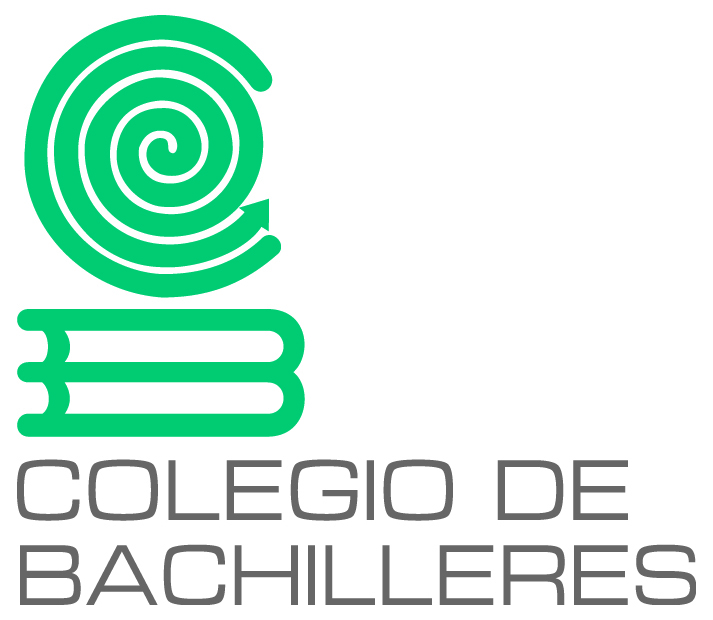 CONVOCATORIALICITACIÓN PÚBLICA NACIONAL ELECTRÓNICA No.LA-011L5N002-E00-2018Para la adquisición de “Refacciones para equipos de laboratorio”C O N T E N I D OEl Colegio de Bachilleres, Organismo Descentralizado del Estado con personalidad jurídica, patrimonio propio, creado por Decreto Presidencial, publicado el 26 de septiembre de 1973, en el Diario Oficial de la Federación y modificado por  el Decreto Presidencial publicado el 25 de enero del 2006, en el mismo medio informativo en lo sucesivo “EL COLEGIO”, a través del Departamento de Compras con domicilio en Prolongación Rancho Vista Hermosa No. 105, Colonia Los Girasoles, Delegación Coyoacán, C.P. 04920, Ciudad de México, con número de teléfono 56-78-01-92, correo electrónico j.hernandez@bachilleres.edu.mx,  en cumplimiento de las disposiciones establecidas por los artículos 134 de la Constitución Política de los Estados Unidos Mexicanos; 26 fracción I, 26 Bis fracción II, y 28 fracción I de la Ley de Adquisiciones, Arrendamientos y Servicios del Sector Público; y demás disposiciones que apliquen, celebrará la Licitación Pública Nacional  Electrónica  No. LA-011L5N002-E00-2018, para la adquisición de  “Refacciones para equipos de laboratorio” conforme a la siguiente: CONVOCATORIAEl Licitante acepta que para la celebración de esta licitación y demás actos que de ella se deriven, se subordinará al cumplimiento de lo siguiente:DATOS GENERALES DE LA LICITACIÓN PÚBLICADatos generales de la licitación públicaConvocanteEl Colegio de Bachilleres, por conducto del Departamento de Compras, ubicada en las Oficinas Generales del Colegio de Bachilleres, sito en la calle de Prolongación Rancho Vista Hermosa No. 105, Colonia Los Girasoles, C.P. 04920, Delegación Coyoacán, Ciudad de México, Tel. 5678-01-92.GlosarioPara fines de la presente convocatoria, además de las definiciones contenidas en la Ley de Adquisiciones, Arrendamientos y Servicios del Sector Público y su Reglamento, en lo sucesivo se denominará:Anexo I: Al Anexo Técnico que contiene las características específicas de los bienes a adquirir y que forma parte integral de la presente convocatoria.Acuerdo de Medios: Al acuerdo por el que se establecen las disposiciones que se deberán observar para la utilización del Sistema Electrónico de Información Pública Gubernamental denominado CompraNet, publicado en el Diario Oficial de la Federación el 28 de junio de 2011. Catálogos: A los catálogos, folletos, fichas técnicas, hojas técnicas, manuales y/o instructivos que los licitantes presenten como parte de su proposición técnica.CompraNet: Al Sistema Electrónico de Contrataciones Gubernamentales, mediante el cual se remiten proposiciones por medios remotos de comunicación electrónica en la red pública de Internet: https://compranet.funcionpublica.gob.mx. COLBACH: Al Colegio de Bachilleres.DC: Al Departamento de ComprasDOF: Al Diario Oficial de la Federación.Domicilio del COLBACH: Al edificio que ocupan las Oficinas Generales del Colegio de Bachilleres, sita en la calle de Prolongación Rancho Vista Hermosa No. 105, Colonia Los Girasoles, C.P. 04920, Delegación Coyoacán, Ciudad de México, Investigación de mercado: A la verificación de la existencia de bienes, de proveedores a nivel nacional y del precio estimado basado en la información que se obtenga en la propia dependencia, de organismos públicos o privados, de fabricantes de bienes, o una combinación de dichas fuentes de informaciónLey: A la Ley de Adquisiciones, Arrendamientos y Servicios del Sector Público.Licitante: A la persona física o moral que participe en esta licitación mediante la presentación, en tiempo y forma, de sus solicitudes de aclaración y/o proposiciones técnica y económica.MIPYME: A las micro, pequeña o mediana empresas, conforme a la clasificación de la Ley para el Desarrollo de la Competitividad de la Micro, Pequeña y Mediana Empresa.Pizarrón de Avisos a Licitantes: Tablero ubicado en el departamento del Departamento del COLBACH, donde se pondrán a disposición de los Licitantes las actas de los eventos de licitación.Reglamento: Al Reglamento de la Ley de Adquisiciones, Arrendamientos y Servicios del Sector Público.Reglas de Contenido Nacional. A las “Reglas para la determinación, acreditación y verificación del contenido nacional de los bienes y/o servicios que se ofertan y entregan en los procedimientos de contratación, así como para la aplicación del requisito de contenido nacional en la contratación de obras públicas, que celebren las dependencias y entidades de la Administración Pública Federal”.Representante o apoderado legal: A la persona que cuenta con facultades legales suficientes para comprometerse por sí misma o por una persona física o moral en términos de la presente licitación.Sala de Licitaciones: A la Sala de radio y televisión, ubicado en el domicilio del COLBACH.SFP: A la Secretaría de la Función Pública. SBS: A la Subdirección de Bienes y Servicios, adscrita a la Dirección de Servicios Administrativos y Bienes del Colegio de Bachilleres, ubicada en el domicilio del COLBACH.Carácter de la licitación.La presente licitación es de carácter Nacional Electrónica, NO sujeta a los Tratados de Libre Comercio suscritos por México.Medio que se utilizará para presentar las proposiciones.Atendiendo a los medios en que se podrá participar en los diferentes actos de la presente licitación, esta será ELECTRÓNICA, por lo que exclusivamente se permitirá la participación de los licitantes a través de CompraNet, se utilizarán medios de identificación electrónica y las comunicaciones producirán los efectos que señala el artículo 27 de la Ley.La o las juntas de aclaraciones, el acto de presentación y apertura de proposiciones y el acto de fallo, sólo se realizarán a través de CompraNet.  Número de identificación de la convocatoria.El número de identificación asignado por CompraNet es: LA-011L5N002-E00-2018Ejercicios Fiscales.La adquisición derivada de la presente licitación comprende la adquisición de bienes durante el ejercicio fiscal 2018, de conformidad con los Artículos 24 de la Ley, así como a lo previsto en la Ley Federal de Presupuesto y Responsabilidad Hacendaria y demás legislación aplicable.Idioma de las proposiciones.Únicamente se aceptarán proposiciones en idioma español.Autorización presupuestal.Para cubrir las erogaciones derivadas de la presente licitación, el Colegio de Bachilleres cuenta con disponibilidad de recursos en las partidas 24601 “Material eléctrico y electrónico”, 24701 “Artículos metálicos para la construcción”, 24801 “Materiales complementarios”, 24901 “Otros materiales y artículos de construcción y reparación”, 27201 “Prendas de protección personal”, 29101 “Herramientas menores”, 29301 “Refacciones y accesorios menores de mobiliario y equipo de administración, educacional y recreativo”, 29501 “Refacciones y accesorios menores de equipo e instrumental médico y de laboratorio”, 29601 “Refacciones y accesorios menores de equipo de transporte” y 29801 “Refacciones y accesorios menores de maquinaria y otros equipos” del clasificador por objeto de gasto de la Administración Pública Federal, debidamente autorizada para el ejercicio fiscal 2018 por la Secretaría de Hacienda y Crédito Público; lo anterior de conformidad con lo establecido en el artículo 25 de la Ley; y 35 de la Ley Federal de Presupuesto y Responsabilidad Hacendaria.Consulta y obtención de la convocatoria.Esta convocatoria NO tiene costo. Los interesados podrán obtener esta convocatoria directamente en CompraNet.Una copia del texto de la convocatoria estará a disposición de los interesados, solamente para su consulta, a partir de su publicación o en el Diario Oficial de la Federación y hasta el sexto día natural previo a la fecha de presentación y apertura de proposiciones en el DC, en días hábiles de las 09:00 a las 15:00 horas.Modificaciones que podrán efectuarse.El Colegio de Bachilleres podrá modificar los plazos u otros aspectos establecidos en la convocatoria a partir de la fecha de su publicación en CompraNet y hasta, inclusive, el séptimo día natural previo al acto de presentación y apertura de proposiciones, de conformidad con el artículo 33 de la Ley.Las modificaciones a la convocatoria serán difundidas por medio de CompraNet, a más tardar el día hábil siguiente a aquél en que se efectúen, con el fin de que los Licitantes conozcan la o las modificaciones realizadas.Cualquier modificación a la convocatoria, incluyendo las que resulten de la o las juntas de aclaraciones, formará parte de la convocatoria y deberá ser considerada por los licitantes en la elaboración de su proposición.Cuando las modificaciones a la convocatoria se deriven de la junta de aclaraciones, para efectos de su notificación, se pondrá a disposición de los Licitantes una copia del acta respectiva, la cual será fijada en el Pizarrón de Avisos a Licitantes, por un término no menor a cinco días hábiles posteriores a la realización de la(s) junta(s) de aclaraciones, y se difundirá una copia de la misma en CompraNet.Costo de preparación de las proposiciones.Serán a cargo de los licitantes todos los gastos vinculados con la preparación y presentación de sus proposiciones, incluyendo las muestras cuando estas se requieran.Notificaciones a los licitantes.Las notificaciones a los licitantes respecto de los actos del procedimiento de contratación se realizarán a través de CompraNet.Las actas de las juntas de aclaraciones, del acto de presentación y apertura de proposiciones, y de aquella en la que se dé a conocer el fallo serán firmadas por quienes hubieran asistido, sin que la falta de firma de alguno de ellos reste validez o efectos a las mismas, de las cuales se podrá entregar una copia a los asistentes, y al finalizar cada acto se fijará un ejemplar del acta correspondiente en el Pizarrón de Avisos a Licitantes, por un término no menor de 5 días hábiles. DICHO PROCEDIMIENTO SUSTITUIRÁ A LA NOTIFICACIÓN PERSONAL.Presencia de Observadores.A cualquiera de los actos de la presente licitación pública podrá asistir cualquier persona en calidad de observador, bajo la condición de registrar su asistencia y abstenerse de intervenir en cualquier forma en los mismos.Área solicitante y responsable de administrar el contratoEl Departamento de Almacén e Inventario, es el área solicitante y técnica, asimismo fungirá como administradora del contrato respectivo.OBJETO Y ALCANCE DE LA LICITACIÓN PÚBLICAObjeto y alcance de la licitación pública.Objeto de la licitación.El objeto de la presente licitación es la adquisición de “Refacciones para equipos de laboratorio”. Las características específicas de los bienes se encuentran detallados en el Anexo I y los licitantes deberán cotizarlo conforme a lo establecido en la presente convocatoria.Agrupación de PartidasNO APLICANormas Aplicables.En el ANEXO I se indica, en su caso, la descripción completa que permita identificar indubitablemente, las normas oficiales mexicanas, las normas mexicanas, las normas internacionales o, en su caso, las normas de referencia o especificaciones, cuyo cumplimiento se exija a los licitantes conforme a la Ley Federal sobre Metrología y Normalización y los artículos 31 y 32 del Reglamento, con las que deberán demostrar que los bienes o servicios o los procesos de fabricación cumplen los estándares de calidad o unidades de medida requeridas.Los licitantes deberán presentar escrito preferentemente en papel membretado, debidamente firmado por su representante legal en donde se especifiquen las normas oficiales mexicanas, normas mexicanas, normas internacionales o, normas de referencia o especificaciones, conforme a la Ley Federal sobre Metrología y Normalización que apliquen a los bienes solicitados, haciendo referencia a las partidas que le aplican o, en caso contrario, presentar un escrito en el que manifiesten que: “Si bien es cierto que bienes a ofertar no le aplican normas oficiales mexicanas, normas mexicanas, normas internacionales, o normas de referencia o especificaciones, conforme a los artículos 53 y 55 de la Ley Federal sobre Metrología y Normalización, me comprometo a observar el cumplimiento de aquellas que indirectamente se relacionen con bienes solicitados”.Presentación de muestrasEn la presente licitación SI se solicitan muestras, las cuales deberán ser entregadas en el Departamento de Almacén e Inventario, en un horario de 09:00 hrs a 14:00 hrs, hasta un día antes de la fecha programada para el acto de presentación de propuestas (ver 3.2.2.10)Contrato Abierto.La presente Licitación NO requiere de un Contrato Abierto.Abastecimiento simultáneo.En la presente licitación NO se requiere abastecimiento simultáneo.Forma de adjudicación.La adjudicación se llevará a cabo por partida de acuerdo a lo solicitado en el Anexo I.Los licitantes deberán ofertar técnica y económicamente el 100% de cada partida.Modelo de Contrato. El CONTRATO derivado de la presente licitación se formulará conforme al modelo contenido en el ANEXO II. En caso de discrepancia entre dicho modelo de CONTRATO, el CONTRATO y el contenido de esta convocatoria, prevalecerá lo estipulado en el cuerpo general de esta última.FORMA Y TÉRMINOS QUE REGIRÁN LOS DIVERSOS ACTOS DEL PROCEDIMIENTO DE LICITACIÓN PÚBLICA.Forma y términos que regirán los diversos actos del procedimientoReducción de plazosEn la presente licitación, NO se tiene contemplada una reducción de plazos en términos del artículo 32 de la Ley y 43 del Reglamento.Calendario de eventosLos actos de la presente licitación se realizarán conforme al siguiente calendario:	Junta de aclaraciones a la convocatoriaNO se permitirá la presencia de licitantes en la(s) junta(s) de aclaraciones, salvo en calidad de observadores, con la condición de que deberán registrar su asistencia previamente al inicio de este acto y deberán de abstenerse de intervenir en cualquier forma durante el desarrollo del mismo.La falta de observación de los requisitos y acuerdos que se deriven de la junta de aclaraciones por parte del licitante no lo releva de la aceptación de las obligaciones que de ella se deriven.El Colegio de Bachilleres podrá celebrar las juntas de aclaraciones que considere necesarias, atendiendo las características de los bienes objeto de esta licitación, por lo que, de ser el caso, al concluir cada junta de aclaraciones podrá señalar la fecha, lugar y hora para la celebración de ulteriores juntas.La primera junta de aclaraciones se llevará a cabo en la fecha, hora y lugar indicados en el numeral 3.2.Las personas que pretendan solicitar aclaraciones, deberán remitir la “Carta de Interés en Participar en la Licitación Pública” (ANEXO IV), señalando su interés en participar en la licitación, por sí o en representación de un tercero, manifestando en todos los casos los datos generales del interesado y, en su caso, del representante legal, incluyendo una dirección de correo electrónico.En las solicitudes de aclaración deberán señalar la página y el numeral de esta convocatoria acerca del cual solicitan la aclaración.NO se atenderán solicitudes de aclaración que no tengan referencia con la presente convocatoria y/o sus anexos.Las solicitudes de aclaración, acompañadas del escrito señalado en el numeral 3.2.1.5, deberán ser  redactadas en idioma español y remitirse, a más tardar veinticuatro horas antes de la fecha y hora señalada en el numeral 3.2, a través de CompraNet, en su plataforma 5.0, en formato WORD o Excel 2003 o versión posterior. Únicamente se atenderán solicitudes de aclaración en estos formatos por ser los que permiten la clasificación e integración de dichas solicitudes, tal como se establece en el penúltimo párrafo del artículo 45 del Reglamento.NO se atenderán solicitudes de aclaración que:Se reciban en forma posterior al plazo señalado en el primer párrafo de este numeralEn formatos diferentes a los indicados, tales como PDF, GIF, TIF, JPEG, BMP, etc.Las solicitudes de aclaración recibidas posteriormente al plazo indicado en el numeral 3.2.1.7 se considerarán extemporáneas, no se les dará respuesta y se integrarán al expediente de la presente licitación. Tampoco se dará respuesta a las solicitudes de aclaración que no presenten el escrito señalado en el numeral 3.2.1.5 y se integrarán al expediente.A partir de la fecha y hora indicada en el numeral 3.2, el Colegio de Bachilleres procederá a enviar, a través de CompraNet, las contestaciones a las solicitudes de aclaración que fueran presentadas cumpliendo los requisitos indicados en los numerales 3.2.1.5, 3.2.1.6 y 3.2.1.7.Cuando en razón del número de solicitudes de aclaración recibidas o algún otro factor no imputable a la convocante, el servidor público que presida la junta de aclaraciones, informará a los licitantes si éstas serán enviadas en ese momento o si se suspenderá la sesión para reanudarla en hora o fecha posterior a efecto de que las respuestas sean remitidas.Con el envío de las respuestas a que se refiere el numeral anterior el COLBACH informará a los licitantes, atendiendo al número de solicitudes de aclaración contestadas, el plazo que éstos tendrán para formular las preguntas que consideren necesarias en relación con las respuestas remitidas.Una vez recibidas las preguntas, el COLBACH informará a los licitantes el plazo máximo en el que enviará las contestaciones correspondientesLas dudas o cuestionamientos formulados y las respuestas y aclaraciones correspondientes constarán en el acta que al efecto se levante y que se firmará y difundirá en los términos establecidos en el numeral 1.12, pasando a formar parte integral de la presente convocatoria.Acto de presentación y apertura de proposicionesNO se permitirá la presencia de licitantes, salvo en calidad de observadores, con la condición de que deberán registrar su asistencia previamente al inicio de este acto y deberán de abstenerse de intervenir en cualquier forma durante el desarrollo del mismo.El COLBACH realizará la presentación y apertura de las proposiciones técnicas y económicas en la fecha, hora y lugar indicado en el numeral 3.2  y será presidida por el servidor público que para tal efecto designe el COLBACH, quien iniciará el evento a la hora citada, aun cuando no estén presentes los representantes del Órgano Interno de Control y de la Oficina del Abogado General del COLBACH.La entrega de proposiciones se hará:A través de CompraNet, conforme a lo establecido en el Acuerdo de Medios. Los licitantes que opten por utilizar este medio aceptan y reconocen que se tendrán como no presentadas sus proposiciones y, en su caso, la documentación requerida por el COLBACH, cuando el archivo electrónico en el que se contengan las proposiciones y/o demás información no pueda abrirse por tener algún virus informático, por encontrarse cifrados o encriptados, o por cualquier otra causa ajena al COLBACH.Una vez iniciado el acto no se permitirá la entrada a ningún observadorEn el supuesto de que durante el acto de presentación y apertura de proposiciones, por causas ajenas a la voluntad de la SFP o del COLBACH, no sea posible abrir alguno(s) de los sobres que contengan las proposiciones enviadas por CompraNet, el acto se reanudará a partir de que se restablezcan las condiciones que dieron origen a la interrupción.Una vez recibidas las proposiciones, el servidor público que presida el acto comenzará la apertura de proposiciones recibidas por CompraNet, haciendo constar la documentación presentada, sin que ello implique la evaluación técnica, legal o administrativa de su contenido.El servidor público designado por el COLBACH, rubricará las partes de las proposiciones que se indican en el numeral 3.8, y se dará lectura al importe de las proposiciones.Derivado de este acto, se levantará un acta que se firmará y difundirá en los términos establecidos en el numeral 1.12.Este procedimiento sustituirá a la notificación personal con todos sus efectos.Todas las proposiciones quedarán en custodia del Departamento de Compras para turnarlas a las áreas encargadas de realizar la evaluación de las proposiciones.De conformidad con lo establecido en el penúltimo párrafo del artículo 56 de la Ley, el COLBACH conservará toda la documentación e información electrónica comprobatoria de los actos cuando menos por un lapso de tres años, contados a partir de la fecha de su recepción.De las muestras a presentarTodas las marcas mencionadas en el Anexo 1, son de referencia. En caso de ofertar otra marca distinta a la solicitada deberá presentar muestra igual o de mejor calidad.Las muestras de los artículos a ofertar de acuerdo al Anexo 1, deberán estar debidamente identificadas cada una con el número de renglón correspondiente, licitación, así como el nombre del licitante, ya que éstas servirán para realizar la evaluación técnica. En la presentación de muestras a ofertar deberá considerarse presentaciones que permitan apreciar la marca ofertada. La recepción de las muestras se llevará a cabo los días hábiles antes de la presentación y apertura de proposiciones (3.2 Calendario de Actividades) en un horario de 9:00 a 14:00 horas en el Departamento de Almacén e Inventario ubicado en Prolongación Rancho Vista Hermosa Núm. 105, Col. Los Girasoles, Coyoacán en la Ciudad de México.Las muestras se devolverán en el estado en que se encuentren, dentro de los 10 a 15 días naturales a la fecha en que se dé a conocer el fallo, a excepción de las muestras del licitante que resulte ganador, mismas que serán devueltas al término de la entrega total de los bienes, toda vez que servirán de testigo para cotejar las entregas que el proveedor realice, las cuales deberán ser las mismas que la muestra correspondiente. El Colegio no se hará responsable en el caso de que el licitante no se presente a recoger sus muestras dentro del plazo señalado.No serán devueltas las muestras en caso de existir inconformidad por parte de algún licitante, hasta en tanto exista resolución definitiva de autoridad competente o cause estado dicha resolución.El licitante participante deberá incluir la constancia de recepción de muestras expedida por el Departamento de Almacén e Inventario del Colegio, en el sobre cerrado electrónico que contenga su propuesta.Retiro de ProposicionesUna vez recibidas las proposiciones en la fecha, hora y lugar establecidos, éstas no podrán ser retiradas o dejarse sin efecto por los licitantes, por lo que deberán considerarse vigentes dentro del procedimiento de licitación hasta su conclusión.Preparación conjunta de proposicionesDos o más personas podrán presentar conjuntamente proposiciones sin necesidad de constituir una sociedad, o nueva sociedad en caso de personas morales, siempre que, para tales efectos, en la proposición y en el contrato se establezcan con precisión y a satisfacción del COLBACH, las partes a que cada persona se obligará, así como la manera que se exigiría el cumplimiento de las obligaciones.En este supuesto la proposición deberá ser firmada por el representante común que para ese acto haya sido designado por el grupo de personas, ya sea autógrafamente o por los medios de identificación electrónica autorizados por la Secretaría de la Función Pública.Los integrantes de la propuesta conjunta, deberán acreditar en su proposición, en forma individual, los requisitos señalados en el numeral 15.1, fracciones I, II, III, V, VIII, IX y XI de esta convocatoria, y cumplir los siguientes aspectos:Cualquiera de los integrantes de la agrupación, podrá presentar el escrito mediante el cual manifieste su interés en participar en la junta de aclaraciones y en el procedimiento de contratación (ANEXO IV).Deberán celebrar entre todas las personas que integran la agrupación, un convenio en los términos de la legislación aplicable, en el que se establecerán con precisión los aspectos siguientes:Nombre, domicilio y Registro Federal de Contribuyentes de las personas integrantes, señalando, en su caso, los datos de los instrumentos públicos con los que se acredita la existencia legal de las personas morales y, de haberlas, sus reformas y modificaciones, así como el nombre de los socios que aparezcan en éstas;Nombre y domicilio de los representantes de cada una de las personas agrupadas, señalando, en su caso, los datos de las escrituras públicas con las que acrediten las facultades de representación;Designación de un representante común, otorgándole poder amplio y suficiente, para atender todo lo relacionado con la proposición y con el procedimiento de licitación pública;Descripción de las partes objeto del contrato que corresponderá cumplir a cada persona integrante, así como la manera en que se exigirá el cumplimiento de las obligaciones, yEstipulación expresa de que cada uno de los firmantes quedará obligado junto con los demás integrantes, ya sea en forma solidaria o mancomunada, según se convenga, para efectos del procedimiento de contratación y del contrato, en caso de que se les adjudique el mismo;El convenio deberá presentarse en el sobre que contenga sus proposiciones, y en caso de resultar adjudicado, el mismo pasará a formar parte de la proposición como uno de sus anexos.En el supuesto de que se adjudique el contrato a los licitantes que presentaron una proposición conjunta, el contrato deberá ser firmado por todas las personas que integran la agrupación que formula la proposición conjunta o por sus representantes legales, quienes en lo individual, deberán acreditar su respectiva personalidad, o por el apoderado legal de la nueva sociedad que se constituya por las personas que integran la agrupación que formuló la proposición conjunta, antes de la fecha fijada para la firma del contrato, lo cual deberá comunicarse mediante escrito al  COLBACH, al momento de darse a conocer el fallo o a más tardar en las veinticuatro horas siguientes.Una proposición por licitante.Cada licitante presentará solamente una propuesta, ya sea por sí solo o como integrante de una proposición conjunta. Los licitantes que presenten o que participen en más de una proposición serán descalificados.Documentación distinta a las proposiciones técnicas y económicas.El licitante podrá presentar a su elección, dentro o fuera del apartado en la plataforma que se refiere a los parámetros técnicos, la documentación distinta a la que conforma las propuestas técnica y económica, misma que forma parte de su proposición.Acreditación de existencia legal.  El licitante podrá acreditar su existencia legal y, en su caso, la personalidad jurídica de su representante, en el acto de presentación y apertura de proposiciones, mediante el formato establecido en el ANEXO V Partes de las proposiciones que serán rubricadas en el acto de presentación y apertura de proposiciones.El área requirente participante en el evento desarrollado por el Colegio de Bachilleres rubricará, al menos, los documentos solicitados en el numeral 15.4 “Proposición Económica”. Información confidencial, reservada o comercial reservada.Con fundamento en el artículo 113 de la Ley Federal de Transparencia y Acceso a la Información Pública, se considera información confidencial: fracción III. Aquella que se presente los particulares a los sujetos obligados, siempre que tengan el derecho a ello, de conformidad con lo dispuesto por las leyes o los Tratados Internacionales.Fallo de la licitaciónNO se permitirá la presencia de licitantes, salvo en calidad de observadores, con la condición de que deberán registrar su asistencia previamente al inicio de este acto y deberán de abstenerse de intervenir en cualquier forma durante el desarrollo del mismo.El COLBACH dará a conocer el fallo de la licitación en una junta, cuya fecha, hora y lugar de celebración se señalará en el acta correspondiente al Acto de Presentación y Apertura de Proposiciones o, en su defecto, conforme a lo indicado en el numeral 3.2.En el fallo el COLBACH informará:La relación de licitantes cuyas proposiciones se desecharon, indicando las razones por las cuales su proposición no resultó ganadora.Detalle de las partidas, conceptos y montos asignados a cada licitante adjudicatario, así como los motivos de la adjudicación.Las razones por las que, en su caso, la licitación o alguna(s) partida(s) se declaren desiertas.Derivado de este acto, se levantará un acta que se firmará y difundirá en los términos establecidos en el numeral 1.12.Los licitantes se tendrán por notificados del acta que se levante de esta junta, cuando ésta se encuentre a su disposición en la propia página de CompraNet.Este procedimiento sustituirá a la notificación personal con todos sus efectos.El licitante adjudicado, dentro de los 3 días hábiles siguientes a la fecha de notificación del fallo, presentará para su cotejo, original o copia certificada y tres copias simples de los documentos con los que acredite su existencia legal y las facultades de sus representantes para suscribir el contrato correspondiente, mismos que se encuentran enlistados en el numeral 3.11.1; una vez llevado a cabo el cotejo, el COLBACH devolverá al interesado los documentos originales o certificados, conservando las tres copias simples.El licitante adjudicado deberá firmar el contrato dentro de los 15 días naturales posteriores a la fecha en que entregue la documentación indicada en el numeral 3.10.5 en las instalaciones del DC; asimismo se compromete entregar  el COLBACH la fianza para garantizar el cumplimiento del contrato dentro de los diez días naturales siguientes a la firma del mismo.Con la notificación del fallo por el que se adjudica el CONTRATO, las obligaciones derivadas de éste serán exigibles, sin perjuicio de la obligación de las partes de firmarlo en la fecha y términos señalados en el numeral 3.10.6.Si el licitante adjudicado no entrega la documentación señalada en el numeral 3.10.5 dentro de los 3 días hábiles siguientes a la notificación del fallo, o no firma el contrato por causas imputables a él mismo dentro de los quince días naturales siguientes a la fecha en que haya entregado la documentación señalada en dicho numeral, con fundamento en lo dispuesto por el artículo 46 de la Ley, será sancionado en los términos de los artículos 59 y 60 de la Ley y la adjudicación de la licitación dejará de surtir efectos, por lo que de ser el caso el COLBACH podrá, sin necesidad de un nuevo procedimiento, adjudicar el contrato al participante que haya presentado la siguiente proposición solvente más baja, siempre que la diferencia en precio (o puntuación) con respecto a la proposición que inicialmente hubiera resultado ganadora no sea superior al diez por ciento.Contra la resolución que contenga el fallo no procederá recurso alguno; sin embargo, procederá la inconformidad que se interponga por los licitantes ante la SFP en los términos del Título Sexto, Capítulo Primero de la Ley.Aspectos contractuales.Firma del CONTRATO.Para los efectos legales a que haya lugar, el  Licitante adjudicado en la presente licitación pública, se compromete a suscribir el original del contrato (modelo ANEXO II) en el DC, conforme a las condiciones y plazos establecidos en los numerales 3.10.5 y 3.10.6 de esta convocatoria, debiendo entregar previamente la documentación detallada en los incisos siguientes:Si es persona moral se requerirá original o copia certificada para su cotejo y tres copias simples de:Acta constitutiva y sus reformas;Cédula de Identificación Fiscal;Poder otorgado ante fedatario público (pudiendo ser un poder especial para estos efectos, un poder para actos de administración y/o para actos de dominio);Solicitud de Movimientos al Catálogo de Beneficiarios y Cuentas Bancarias del Sistema de Administración Financiera Federal SIAFF (XVIII);Estado de cuenta al que se realizarán las transferencias, el cual debe contener número de cuenta y Clave Bancaria Estandarizada (CLABE);Identificación oficial de su representante legal; y Comprobante de domicilio fiscal.En el caso de ser persona física se requerirá original o copia certificada para su cotejo y tres copias simples de:Acta de nacimiento o, en su caso, carta de naturalización respectiva expedida por la autoridad competente.Cédula de identificación fiscal;Solicitud de Movimientos al Catálogo de Beneficiarios y Cuentas Bancarias del Sistema de Administración Financiera Federal SIAFF (ANEXO XVIII);Estado de cuenta al que se realizarán las transferencias, el cual debe contener número de cuenta y Clave Bancaria Estandarizada (CLABE);Identificación oficial;Comprobante de domicilio fiscal.Para los efectos del artículo 32-D del Código Fiscal de la Federación, deberá presentar el documento vigente expedido por el SAT, en el que se emita la opinión del cumplimiento de obligaciones fiscales en sentido positivo, previsto en la regla 2.1.31 de la Resolución Miscelánea Fiscal para el 2018.Dicha solicitud de opinión establece que: Los contribuyentes con quienes se vaya a celebrar el contrato, deberán solicitar a las autoridades fiscales la opinión en sentido positivo del cumplimento de obligaciones fiscales en términos de lo dispuesto por la regla 2.1.31 de la Resolución Miscelánea Fiscal para el 2018.Los residentes en el extranjero que no estén obligados a presentar la solicitud de inscripción en el RFC, ni los avisos al mencionado registro y que no estén obligados a presentar declaraciones periódicas en México, asentarán estas manifestaciones bajo protesta de decir verdad en escrito libre que entregarán a el COLBACH, para que ésta gestione la emisión de la opinión ante la administración local de servicios al contribuyente que corresponda.Solamente en el caso de haberse adjudicado el contrato a los licitantes que presentaron una proposición conjunta, original o copia certificada para su cotejo y tres copias simples de:Cada una de las obligadas en dicha propuesta deberá presentar el documento vigente expedido por el SAT a que se hace referencia en el inciso b) de este numeral.Convenio suscrito por los integrantes de la proposición conjunta.Acta constitutiva en caso de haber constituido una nueva sociedad. Este documento no será necesario cuando los integrantes de la proposición conjunta hayan notificado que el contrato será firmado por todos ellos o sus representantes legales.Modificación al Contrato.El contrato podrá modificarse por ampliación a los requerimientos de acuerdo con el artículo 52 de la Ley y el 91 de su Reglamento.Cualquier modificación al contrato deberá formalizarse por escrito, mediante los instrumentos legales respectivos y será suscrito por el servidor público que haya firmado el contrato o quien lo sustituya o esté facultado para ello.La fecha de entrega de los bienes deberá ser pactada conforme a las necesidades del COLBACH y de común acuerdo con el proveedor.En caso de que se convengan cantidades adicionales, el PROVEEDOR deberá entregar la garantía de cumplimiento por dicho incremento, conforme a lo dispuesto en el último párrafo del artículo 91 del Reglamento.Rescisión, cancelación parcial y terminación anticipada del Contrato.El COLBACH podrá en cualquier momento rescindir administrativamente el contrato cuando el proveedor incurra en incumplimiento de sus obligaciones, en apego al procedimiento señalado en los artículos 54 de la Ley, 98 y 99 de su Reglamento.El COLBACH podrá cancelar total o parcialmente las partidas o conceptos no entregados de conformidad con el artículo 54 de la Ley y según lo establecido en el artículo 100 del Reglamento.	Asimismo, el COLBACH podrá dar por terminado anticipadamente el contrato cuando concurran razones de interés general, o bien, cuando por causas justificadas se extinga la necesidad de adquirir los bienes  originalmente solicitados y se demuestre que de continuar con el cumplimiento de las obligaciones pactadas, se ocasionaría algún daño o perjuicio al estado, o se determine la nulidad total o parcial de los actos que dieron origen al contrato, con motivo de la resolución de una inconformidad emitida por la SFP. En estos supuestos el COLBACH rembolsará al proveedor los gastos no recuperables en que haya incurrido, siempre que éstos sean razonables, estén debidamente comprobados y se relacionen directamente con el contrato correspondiente.Penas convencionalesLas penas convencionales se aplicarán conforme a lo siguiente:El COLBACH aplicará al licitante adjudicado penas convencionales por cada día natural de atraso en la entrega de los bienes o en su caso de no sustituir estos, por un monto equivalente al 1% (uno por ciento) diario del monto total de los bienes no entregados oportunamente la cual no excederá del monto de la garantía de cumplimiento del contrato. Dicho importe deberá ser cubierto por el PROVEEDOR cumpliendo con la normatividad aplicable y la legislación fiscal vigente.El pago por la pena convencional impuesta deberá de ser entregado en forma adjunta a la factura correspondiente para la aplicación del pago que le corresponda. El PROVEEDOR deberá cubrir la pena convencional al siguiente número de cuenta:COLEGIO DE BACHILLERESNo. De cuenta: 017457325-0Clabe: 012180001745732508GarantíasGarantía contra deficiencias y/o vicios ocultosDe conformidad con el artículo 53 de la Ley, el PROVEEDOR se obliga ante el “COLBACH” a responder de los defectos y/o vicios ocultos de los bienes, así como de cualquier otra responsabilidad en que hubiera incurrido, en los términos señalados en la presente convocatoria, en el contrato respectivo, en el Código Civil Federal, y demás legislación aplicable.Para garantizar el cumplimiento del contratoEl PROVEEDOR deberá presentar garantía de cumplimiento del contrato dentro de los (10) diez días naturales siguientes a la firma del contrato, de conformidad con el último párrafo del artículo 48 de la Ley.Cuando la forma de garantía sea mediante fianza, se observará lo siguiente:La garantía deberá constituirse mediante fianza expedida por una Institución debidamente autorizada en los términos de la Ley Federal de Instituciones de Seguros y Fianzas, en moneda nacional, por un importe del 10% (diez por ciento) del monto total del contrato, sin considerar el IVA, a favor de la Tesorería de la Federación y a satisfacción del Colegio de Bachilleres, de conformidad con lo dispuesto en el artículo 49, fracción I de la Ley (ANEXO XVII). La póliza de fianza deberá prever, como mínimo, las siguientes declaraciones de conformidad con lo dispuesto en el artículo 103 de la Circular emitida en el Diario Oficial de la Federación del 19 de diciembre de 2014.Que la fianza se otorga atendiendo a todas las estipulaciones contenidas en el contrato.Que para liberar la fianza, será requisito indispensable la manifestación expresa y por escrito del Colegio de Bachilleres.Que la fianza continuará vigente en caso de que se otorgue prórroga al cumplimiento del contrato, así como durante la substanciación de todos los recursos legales o juicios que se interpongan y hasta que se dicte resolución definitiva por autoridad competente, salvo que las partes se otorguen el finiquito.Que la afianzadora acepta expresamente someterse al procedimiento de ejecución establecido en el artículo 283 de la Ley Federal de Instituciones de Seguros y Fianzas, para la efectividad de la presente garantía, procedimiento al que también se sujetará para el caso del cobro de intereses que prevé el artículo 283 fracción II del mismo ordenamiento legal, por pago extemporáneo del importe de la póliza de fianza requerida.La garantía de cumplimiento estará vigente durante la substanciación de todos los recursos legales o juicios que se interpongan hasta que se pronuncie resolución definitiva, de forma tal que su vigencia no podrá acotarse en razón del plazo de ejecución del contrato principal o fuente de las obligaciones, o cualquier otra circunstancia. Asimismo, esta fianza permanecerá en vigor aún en los casos en que el Colegio de Bachilleres otorgue prórrogas o esperas al PROVEEDOR o fiado para el cumplimiento de sus obligaciones.La garantía de cumplimiento del contrato, se recibirá a más tardar dentro de los diez días naturales siguientes a la firma del contrato, en el Departamento de Compras; en caso de que el PROVEEDOR omita el cumplimiento de este punto, será causa de rescisión del contrato de conformidad con el punto 3.11.3 de esta convocatoria y quedará por entendido de que será notificado dicho incumplimiento. Datos para Facturación. Las facturas deberán presentarse con la siguiente información:REQUISITOS QUE DEBEN CUMPLIR LOS LICITANTESRequisitos que deben cumplir los licitantesEn la presente licitación podrán participar licitantes de nacionalidad mexicana y/o extranjera.Los Licitantes deberán cumplir con todos y cada uno de los requisitos establecidos en los numerales 15.1 “Documentos Legales y Administrativos”, 15.2 “Documentos Técnicos”, 15.3 Propuesta Técnica”, 15.4 “Proposición económica”. Los documentos indicados en los numerales citados son considerados indispensables para la correcta integración de la proposición de los licitantes, por lo que el incumplimiento de alguno o algunos de ellos afectaría su solvencia y motivaría su desechamiento.De igual manera, el desechamiento de la proposición también se dará si se comprueba que algún licitante ha acordado con otro u otros elevar el costo de los bienes, arrendamientos o servicios, o cualquier otro acuerdo que tenga como fin obtener una ventaja sobre los demás licitantes.Cabe destacar lo siguiente:El documento solicitado en el punto 15.1, fracción XI (Estratificación del licitante), es de presentación opcional para los licitantes, y NO será motivo de evaluación y su omisión no será causal de desechamiento de su proposición pero, de ser necesario, SÍ será considerado como criterio de desempate.El convenio aludido en el numeral 15.1, inciso XII, será aplicable cuando se presenten proposiciones conjuntas, en cuyo caso su presentación será obligatoria y su omisión será causal de desechamiento de la proposición correspondiente. Para los licitantes que no presenten su proposición en forma conjunta, este convenio no será de presentación obligatoria y, por tanto, no será causal de desechamiento de la proposición.Los documentos solicitados en los incisos XIII y XIV del numeral 15.2 (Manifestación de personal con discapacidad y Comprobante de ser MIPYME que produce innovaciones tecnológicas), son opcionales, por lo que su omisión o presentación en blanco no serán causal de desechamiento de la proposición, sin embargo sí serán objeto de evaluación.Consideraciones para elaborar y presentar sus proposicionesDescripción y especificaciones de los bienesLos Licitantes deberán presentar sus proposiciones con apego a esta convocatoria y la descripción detallada de los bienes solicitados, mismas que se encuentran contenidas en el Anexo I.Plazo de entrega de los bienesEl LICITANTE deberá establecer en su PROPOSICION que los bienes deberán ser entregados dentro de los 15 días hábiles siguientes a la recepción de la Orden de Abastecimiento que emita el Departamento de Compras, misma que será notificada al proveedor mediante correo electrónico y/o vía telefónica para que en un plazo de 3 días hábiles se presente a formalizarla.Lugar de entrega de los bienesLos bienes deberán ser entregados en el Departamento de Almacén e Inventarios ubicado en calle de Prolongación Rancho Vista Hermosa No. 105, Colonia Los Girasoles, C.P. 04920, Ciudad de México, de lunes a viernes en un horario de 09:00 a 14:00 hrs. Es importante señalar que la Convocante no recibirá los bienes objeto de la presente convocatoria, entregados a través de servicios de mensajería o paquetería, por lo que el licitante adjudicado deberá realizar las entregas en el horario y lugar establecido.Condiciones para la aceptación de los bienesLos bienes deberán cumplir de acuerdo a lo solicitado en el Anexo I, y a satisfacción el Colegio de Bachilleres.Durante la entrega de los bienes, el Colegio de Bachilleres verificará que éstos se apeguen a la proposición presentada por el PROVEEDOR y lo especificado en el contrato, por lo que en caso contrario el Colegio de Bachilleres se reserva el derecho de rechazarlos sin perjuicio y menoscabo de los bienes ya entregados, por lo que el PROVEEDOR deberá proporcionar los bienes con las características y en las condiciones y plazo establecidos en el Contrato Abierto.Prórroga al plazo de entregaCuando por caso fortuito o fuerza mayor se requiera prórroga en la fecha de entrega de los bienes, el PROVEEDOR deberá solicitarla por escrito y firmada por su representante legal y dirigida a la Dirección de Servicios Administrativos y Bienes, ubicada calle de Prolongación Rancho Vista Hermosa No. 105, Colonia Los Girasoles, C.P. 04920, Ciudad de MéxicoEl lapso que transcurra entre la fecha en que se solicite la prórroga y su resolución por parte del Colegio de Bachilleres no interrumpe el plazo para la entrega de los bienes.En caso de otorgamiento de la prórroga al PROVEEDOR para el cumplimiento de sus obligaciones, se formalizará a través de modificación al contrato.Propiedad IntelectualLos licitantes asumirán la responsabilidad total en caso de que infrinjan la legislación relativa, a la propiedad intelectual (patentes, marcas y derechos de autor, entre otros) eximiendo de toda responsabilidad del Colegio de Bachilleres.Consideraciones adicionalesEl presente proceso de licitación se llevará a cabo con sujeción a la Ley, a su Reglamento, a esta convocatoria y sus modificaciones en su caso.La participación de los licitantes y la presentación de sus proposiciones, implica que conocen y aceptan el contenido legal y alcance de lo siguiente:El contenido de esta convocatoria y sus anexos, incluyendo: las especificaciones y el modelo de contrato; así como el haber considerado en la preparación de la proposición cualquier modificación efectuada por la convocante, ya sea por escrito o derivada de la(s) junta(s) de aclaraciones.Los criterios de evaluación y de adjudicación señalados en el numeral 10.Que el costo de preparación de las proposiciones es con cargo para los licitantes.Las Leyes, reglamentos y las normas aplicables a esta licitación.La obligatoriedad de entregar la totalidad de los documentos requeridos y cumplir con todos los requisitos fijados en la presente convocatoria.Que es su responsabilidad cumplir con todos y cada uno de los requisitos solicitados en la convocatoria.  En caso de ser personas extranjeras, que renuncian a invocar la protección de su Gobierno, en caso de que se suscite alguna controversia relacionado con esta licitación y los actos que de ella se deriven, y aceptarán someterse a la jurisdicción de los tribunales federales mexicanos competentes.Aspectos EconómicosAnticipoNO se otorgará anticipo.Monedas en que se puede cotizarSolamente se aceptarán proposiciones presentadas en Moneda Nacional.Vigencia de preciosLos precios deberán ser fijos, hasta el 31 de diciembre de 2018. Impuestos y derechosTodos los impuestos y derechos, diferentes del Impuesto al Valor Agregado, causados a los bienes solicitados, serán a cargo del PROVEEDOR, quedando bajo su responsabilidad el cumplimiento en tiempo y forma de la presentación del pago de éstos, de conformidad con la normatividad aplicable en la materia.El Colegio de Bachilleres, cuando resulte aplicable, retendrá y enterará el Impuesto al Valor Agregado (IVA) y el Impuesto Sobre la Renta (ISR) que correspondan según el tipo de contribuyente.De la forma de pago.El Colegio de Bachilleres realizará el pago de los bienes dentro de los 20 días naturales contados a partir de la entrega de la factura que ampara los bienes entregados, previa recepción de los mismos a entera satisfacción del Colegio de Bachilleres y, en su caso, el mismo quedará condicionado proporcionalmente al pago que el PROVEEDOR deba efectuar por concepto de penas convencionales.EL PROVEEDOR deberá enviar el archivo .PDF y el XML de la factura correspondiente al correo electrónico recursos.financieros@bachilleres.edu.mx;De conformidad con el último párrafo del artículo 51 de la Ley, el Colegio de Bachilleres realizará el pago por medio de transferencia electrónica a través del Sistema Integral de Administración Financiera Federal (SIAFF) de la Tesorería de la Federación, para lo cual el PROVEEDOR deberá entregar la documentación señalada en el ANEXO XVIII de la presente convocatoria indicando, entre otros datos, la institución bancaria y el número de cuenta donde requiere se realice el pago de las obligaciones derivadas del contrato de la licitación.En el caso de que la factura presente errores, el Colegio de Bachilleres dentro de los tres días hábiles siguientes a la fecha de su recepción, le notificará de éstas por escrito al PROVEEDOR para su corrección. El periodo que transcurra entre la entrega del citado escrito y la presentación de la nueva factura corregida no se considerará para efectos del artículo 51 de la Ley, tal y como lo dispone el artículo 90 de su Reglamento.Conforme al programa de Cadenas Productivas instrumentado por Nacional Financiera, SNC, el PROVEEDOR tendrá la opción de solicitar el pago que corresponda cediendo los derechos de cobro a favor del intermediario financiero que el PROVEEDOR elija, en términos de lo dispuesto en el artículo 46 de la Ley, mediante operaciones de factoraje o descuento electrónico en Cadenas Productivas.CRITERIOS DE EVALUACIÓN Y DE ADJUDICACIÓNCriterios de evaluación y de adjudicaciónCriterio de evaluaciónEn la presente licitación para la evaluación de las proposiciones se utilizará el criterio de PUNTOS Y PORCENTAJES.La evaluación de la proposición se llevará a cabo por Partida de acuerdo a lo solicitado en el Anexo I de esta convocatoria. Los Licitantes deberán ofertar técnica y económicamente el 100% de cada una de las partidas, de acuerdo a lo indicado en el punto 15, así como en el Anexo I.Procedimiento de evaluación TécnicaPara la adjudicación del contrato de esta licitación, el Colegio de Bachilleres verificará, en igualdad de circunstancias que las proposiciones se apeguen a lo siguiente:Que la proposición presentada por cada licitante incluya la totalidad de documentos solicitados en la presente convocatoria y sus anexos. Cualquier omisión que afecte su solvencia podrá ser causal de desechamiento de la proposición.Que contengan la información, documentos y requisitos solicitados en esta convocatoria, completos. Cualquier deficiencia en su contenido que afecte su solvencia podrá ser causal de desechamiento de la proposición.Que los bienes ofertados cumplan con lo solicitado por el Colegio de Bachilleres.Se evaluará el cumplimiento de los requisitos solicitados en esta convocatoria.Se aceptarán las ofertas que cumplan con los requerimientos establecidos en los puntos 15.1 “Documentos Legales y Administrativos”, 15.2 “Documentos Técnicos”, 15.3 “Proposición Técnica” y 15.4 “Proposición económica”, así como el Anexo I de esta convocatoria.El Colegio para evaluar la parte técnica para la proposición tomara en cuenta lo siguiente:Capacidad del licitanteExperiencia y especialidad del licitantePropuesta de trabajo Cumplimiento del contratoRubros, Subrubros y puntuación a otorgarEn el Anexo I se detallan los rubros y subrubros que habrán de ser evaluados, así como el valor numérico de puntos asignados a cada uno de ellos, cuya suma será igual al valor total del rubro del que forma parte.La proposición técnica del licitante deberá de haber obtenido un Total de Puntuación Técnica igual o superior a 37.5 base 50. En caso contrario, invariablemente se desechará su proposición y no será objeto de evaluación económica.Procedimiento de evaluación económicaPara evaluar la parte de la proposición relativa al precio, se observará lo siguiente:En esta etapa solamente se considerarán aquellas proposiciones solventes que durante la evaluación técnica hayan obtenido una puntuación igual o superior a 37.5.Para fines de evaluación económica prevalecerán los precios unitarios de cada partida, sin incluir el Impuesto al Valor Agregado.El Colegio de Bachilleres verificará que las proposiciones económicas presentan precios convenientes por corresponder a los existentes en el mercado. En caso de presentar precios No Aceptables, se desechará la proposición. En caso de presentar precios No Convenientes, se desechará la proposición.En caso de presentarse un error de cálculo en las proposiciones presentadas, solo habrá lugar para su rectificación por parte del Colegio de Bachilleres cuando la corrección no implique la modificación de precios unitarios. En caso de discrepancia entre las cantidades escritas con letra y con número, prevalecerá la cantidad con letra. En caso de presentarse errores en las cantidades o volúmenes solicitados, éstos podrán corregirse. La evaluación de la proposición económica se hará comparando entre sí los precios ofertados por los Licitantes, aplicando la siguiente fórmula:PPE = MPemb x 50 / MPi.	Donde:	PPE = Puntuación o unidades porcentuales que corresponden a la Propuesta Económica;	MPemb = Monto de la Propuesta económica más baja, y	MPi = Monto de la i-ésima Propuesta económica;Cálculo de Puntuación TotalUna vez obtenidos los valores del Índice Técnico y del Índice Económico, se aplicará la fórmula siguiente:		PTj = TPT + PPE	Para toda j = 1, 2,..., n	Dónde:	PTj = Puntuación o unidades porcentuales Totales de la proposición;	TPT = Total de Puntuación o unidades porcentuales asignados a la propuesta Técnica;	PPE = Puntuación o unidades porcentuales asignados a la Propuesta Económica, y	El subíndice “j” representa a las demás proposiciones determinadas como solventes como resultado de la evaluaciónProcedimiento de adjudicaciónUna vez hecha la evaluación de las proposiciones, el contrato se adjudicará de entre los Licitantes, a aquél cuya proposición resulte la solvente más conveniente para el Estado debido a que reúne, conforme a los criterios de adjudicación establecidos en esta convocatoria, las condiciones legales, técnicas y económicas requeridas por el Colegio de Bachilleres, garantice satisfactoriamente las obligaciones respectivas y haya ofrecido el precio más bajo.Procedimiento de desempateEn caso de empate en la puntuación total y en igualdad de condiciones, se dará preferencia en primer término a las Micro empresas, a continuación, se considerará a las Pequeñas empresas y en caso de no contarse con alguna de las anteriores, se adjudicará a la que tenga el carácter de Mediana empresa.En caso de subsistir el empate entre empresas de la misma estratificación del sector señalado, o bien de no haber empresas de este sector y el empate se diera entre licitantes que no tienen el carácter de MIPYMES, la adjudicación se efectuará en favor del licitante que acredite que cuenta con personal discapacitado.En caso de persistir el empate en el precio de dos o más proposiciones y que cumplen con todos los requisitos solicitados, se realizará la adjudicación a favor del licitante que resulte ganador del sorteo por insaculación que realice la convocante, el cual consistirá en depositar en una urna o recipiente transparente, las boletas con el nombre de cada licitante empatado, acto seguido se extraerá en primer lugar la boleta del licitante ganador y posteriormente las demás boletas de los licitantes que resultaron empatados en esa partida, con lo cual se determinarán los subsecuentes lugares que ocuparán tales proposiciones.Si hubiera más partidas empatadas, se llevará a cabo un sorteo por cada una de ellas, hasta concluir con la última que estuviera en ese caso.Rechazo a la corrección de erroresSi la propuesta económica del Licitante a quien se le adjudique el contrato fue objeto de correcciones y éste no acepta las mismas, se aplicará lo dispuesto en el segundo párrafo del artículo 46 de la Ley respecto del contrato. Lo anterior de conformidad con lo dispuesto en el artículo 55 del Reglamento.Causas de desechamiento o descalificación de proposicionesCausas de desechamientoEn lo aplicable, el Colegio de Bachilleres desechará las proposiciones en las que se incurra en alguno de los siguientes supuestos:El incumplimiento de cualquiera de los requisitos indispensables y que afectan la solvencia de la misma, solicitados e indicados en los Apartados IV y VI.Cuando el Licitante no presente la totalidad de los documentos solicitados en el punto 15 (15.1, 15.2, 15.3 o 15.4) en forma individual;Si el licitante no presenta junto con su sobre cerrado, copia simple legible y clara por ambos lados de la identificación oficial vigente con fotografía (pasaporte, cartilla, credencial del IFE o cédula profesional) del representante legal;Cuando el Licitante presente el formato de proposición económica con tachaduras;No cumpla con alguno de los requisitos especificados en esta convocatoria o que deriven de la junta de aclaraciones y que afecten la solvencia de la propuesta;Cuando el Licitante no cotice el 100% de la partida en el que participe, conforme lo solicitado en el Anexo I;Cuando el Licitante no cotice todos y cada uno de los conceptos de la partida;Cuando las proposiciones económicas presenten precios escalonados o condicionados;Cuando, derivado de la rectificación de un error de cálculo en alguna proposición, el licitante no acepte las correcciones previstas en el primer párrafo del artículo 55 del Reglamento;Cuando exista alguna discrepancia entre la proposición técnica y/o los catálogos y/o las muestras presentadas;Cuando presenten los formatos que se indican en esta convocatoria con información diferente a la solicitada por el Colegio de Bachilleres;En el caso de personas morales, si el objeto social del acta constitutiva del licitante, no corresponde a los bienes que se requiera en la presente licitación. En el caso de personas físicas, si no acredita que cuenta con la capacidad jurídica y que las actividades que realiza corresponden a los bienes que se requiere en la presente licitación.Presentar más de una propuesta, ya sea por sí mismo, o como integrante de una proposición conjunta; Aquellas que presenten proposiciones de un mismo lote y que se encuentren vinculadas entre sí por algún socio o asociado común;No cumplir con las especificaciones técnicas del Anexo I requeridas por el Colegio de Bachilleres;Que su proposición no cumpla con la fecha de entrega de los bienes solicitados.En su caso, que no entregue las muestras conforme a lo solicitado en esta convocatoria y/o que éstas no cumplan con las características solicitadas. Cuando la muestra presentada en un agrupamiento de partidas (muestra representativa) sea desechada, las partidas amparadas por la muestra representativa serán desechadasCuando en las muestras y/o catálogos presentados no se identifique con claridad la partida a la que corresponde. Cuando en las muestras y/o catálogos presentados no se identifique con claridad la partida a la que corresponde. En caso de haber presentado catálogos en idioma diferente al español, sin haberlos acompañado de la correspondiente traducción simple a este idioma; En caso de que no se indique la dirección electrónica del catálogo, o de que la información contenida en la dirección electrónica durante el proceso de evaluación de proposiciones sea diferente a la presentada por el licitante. Única y exclusivamente para el caso de proposiciones conjuntas, que el representante común de la agrupación no señale en el acto de presentación y apertura de proposiciones, que la proposición se presenta en forma conjunta.En el caso de proposiciones conjuntas, no presentar el Convenio correspondiente debidamente firmado por todos los integrantes de la misma.En el caso de proposiciones conjuntas, que en el mismo no se establezcan con precisión y a satisfacción del Colegio de Bachilleres, las partes a que cada persona se obligará, así como la manera que se exigiría el cumplimiento de las obligaciones;En el caso de propuestas conjuntas, que uno o más de los integrantes de la propuesta conjunta no entregue, en forma individual, uno o más de los documentos indicados en el tercer párrafo del numeral 3.4.Cuando el licitante se ubique en alguno de los supuestos establecidos en los artículos 50 y/o 60 de la Ley;Cuando alguno de los sobres contenga información que se refiera a una licitación distinta a la presente; yCualquier otra violación a la Ley y demás disposiciones reglamentarias aplicables, con la finalidad de salvaguardar los principios de concurrencia, equidad y transparencia.Causas de descalificaciónSe descalificará a los Licitantes que incurran en uno o varios de los siguientes aspectos:a)	Haber acordado con otro u otros Licitantes para elevar los precios de los artículos objeto de la licitación, o cualquier otro acuerdo o actitud que tenga como fin obtener una ventaja sobre los demás Licitantes; en tal caso se dará aviso a las autoridades competentes de acuerdo a Ley; para estos casos se incluirán las observaciones que correspondan en las actas relativas a los actos de presentación y apertura de proposiciones o de fallo, en su caso.b)	Incumplir alguno de los requisitos establecidos en la Convocatoria de la licitación que afecte la solvencia de la propuesta.c)	Intento por parte del Licitante, de ejercer influencia sobre las decisiones de los servidores públicos del Colegio de Bachilleres, en la evaluación y comparación de ofertas o adjudicación del contrato.d)	Aquellos Licitantes que por causas imputables a ellos mismos, el Colegio de Bachilleres les hubiere rescindido administrativamente un contrato o contratos en más de una ocasión, dentro de un lapso de dos años calendario, contados a partir de la primera rescisión.Cancelación y declaración de licitación desiertaCancelación de la licitaciónSe podrá cancelar la presente licitación o alguna(s) de sus partidas en los siguientes casos:a)	Por caso fortuito o fuerza mayor.b)	Cuando existan circunstancias, debidamente justificadas, que provoquen la extinción de la necesidad de adquirir los bienes objeto de esta licitación o de la partida correspondiente.Declarar desierta la licitación.Se podrá declarar desierta la presente licitación en los casos siguientes:Si no se recibe ninguna proposición en el acto de presentación y apertura de proposiciones.Cuando las proposiciones presentadas no reúnan los requisitos solicitados en esta convocatoria y/o sus anexosCuando los precios de las proposiciones no fueran aceptables o no fueran convenientes.Cuando, al concluir el proceso de evaluación de proposiciones, no se tenga ninguna proposición solvente.No negociación de condicionesNinguna de las condiciones contenidas en esta convocatoria de licitación, así como en las proposiciones presentadas por los Licitantes podrán ser negociadas.Nota informativa para participantes de países miembros de la Organización para la Cooperación y el Desarrollo Económico (OCDE) Se da a conocer la nota informativa para participantes de países miembros de la Organización para la Cooperación y el Desarrollo Económicos (OCDE) y firmantes de la convención para combatir el cohecho de servidores públicos extranjeros en transacciones comerciales internacionales, misma que se presenta como ANEXO XX, para conocimiento de los Licitantes. No se requiere que los licitantes lo presenten como parte de sus proposiciones.DOCUMENTOS QUE DEBEN PRESENTAR LOS LICITANTESDocumentos que deben presentar los licitantesLas proposiciones técnica y económica serán presentadas en un sobre cerrado que contendrá todos los documentos, en forma individual y en el orden establecido por el Colegio de Bachilleres.Se sugiere a los Licitantes enlistar la documentación conforme al ANEXO III “Constancia de Documentación presentada”. El no presentar dicho anexo no será motivo de descalificación.Cada uno de los documentos que integren la proposición y aquéllos distintos a ésta, deberán estar foliados en todas y cada una de las hojas que los integren. La omisión de este requisito podrá ser causal de desechamiento de la proposición.Al efecto, se deberán numerar de manera individual (3 series de números):Documentación legal y administrativa y demás documentos que entregue el licitante en el sobre,La proposición técnica y documentos técnicos,La proposición económica.Documentos Legales y AdministrativosEscrito mediante el cual se acredita la existencia y personalidad jurídica del Licitante, firmado por su representante legal, en el cual manifieste, bajo protesta de decir verdad, que cuenta con facultades suficientes para suscribir a nombre de su representada la proposición correspondiente (ANEXO V).Presentar copia clara y legible de identificación personal oficial vigente, del representante legal que incluya firma y fotografía.Escrito preferentemente en papel membretado del Licitante, en el cual manifieste bajo protesta de decir verdad que no se encuentra en ninguno de los supuestos de los artículos 50, antepenúltimo y penúltimo párrafo del 60 de la Ley y 81, fracción I y II incisos b) de la Ley General de Responsabilidades Administrativas (ANEXO VI). Escrito preferentemente en papel membretado del licitante (ANEXO VII), en el que manifieste que conoce, está conforme y acepta el contenido y alcance legal de:El contenido de esta convocatoria y sus anexos, incluyendo: las especificaciones y el modelo de contrato; así como el haber considerado en la preparación de la proposición cualquier modificación efectuada por la convocante, ya sea por escrito o derivada de la(s) junta(s) de aclaraciones.Los criterios de evaluación y de adjudicación señalados en el numeral 10.Que el costo de preparación de las proposiciones de la presente licitación es con cargo para los licitantes.Las Leyes, reglamentos y las normas aplicables a esta licitación.La obligatoriedad de entregar la totalidad de los documentos requeridos y cumplir con todos los requisitos fijados en la presente convocatoria.Que es su responsabilidad cumplir con todos y cada uno de los requisitos solicitados en la convocatoria.  En caso de ser personas extranjeras, que renuncian a invocar la protección de su Gobierno, en caso de que se suscite alguna controversia relacionado con esta licitación y los actos que de ella se deriven, y aceptarán someterse a la jurisdicción de los tribunales federales mexicanos competentes.Escrito de declaración de integridad, bajo protesta de decir verdad, mediante el cual los Licitantes manifiesten que, por sí mismos o a través de interpósita persona, se abstendrán de adoptar conductas para que los servidores públicos del Colegio de Bachilleres induzcan o alteren las evaluaciones de las proposiciones, el resultado del procedimiento, u otros aspectos que otorguen condiciones más ventajosas con relación a los demás licitantes (ANEXO VIII).Escrito mediante el cual acepta que cuando se comprueben deficiencias o vicios ocultos en los bienes entregados, así como cualquier otra responsabilidad imputable al Licitante, estos deberán de ser subsanados en su totalidad dentro de los siguientes 5 días hábiles contados a partir de la fecha de notificación de este hecho al Licitante, sin costo para el Colegio de Bachilleres y sin que las sustituciones impliquen su modificación; si el Licitante, después de haber sido notificado no subsanase la causa o causas que dieron motivo o dentro del plazo señalado, se podrán aplicar las penas convencionales señaladas en el numeral 4 de esta convocatoria, sin perjuicio de los demás derechos que el Colegio de Bachilleres tenga con el Licitante (ANEXO IX). Escrito por el que se obliga, en caso de resultar adjudicado, a liberar a el Colegio de Bachilleres de toda responsabilidad de carácter civil, mercantil, penal o administrativa que, en su caso, se ocasione con motivo de la infracción de derechos de autor, patentes, marcas u otros derechos de propiedad industrial o intelectual a nivel Nacional e Internacional (ANEXO X).Escrito en el que el licitante manifieste, bajo protesta de decir verdad, que es de nacionalidad mexicana y que tiene su residencia para recibir y oír todo tipo de notificaciones dentro del territorio nacional.Los licitantes deberán presentar la manifestación prevista en esta fracción en escrito libre o utilizando el formato del (ANEXO XI) de la presente convocatoria.Manifestar por escrito que, en caso de resultar adjudicado, no podrá transferir los derechos y obligaciones que se deriven de los contratos en forma parcial ni total en favor de cualquier otra persona, con excepción de los derechos de cobro, en cuyo caso se deberá contar con el consentimiento previo y por escrito del Colegio de Bachilleres (ANEXO XII).Escrito preferentemente en papel membretado, debidamente firmado por su representante legal en donde se especifiquen las normas oficiales mexicanas, normas mexicanas, normas internacionales o, normas de referencia o especificaciones, conforme a la Ley Federal sobre Metrología y Normalización que apliquen a los servicios ofertados, haciendo referencia a las partidas que le aplican o, en caso contrario, presentar un escrito en el que manifiesten que: “Si bien es cierto que los servicios a ofertar no le aplican normas oficiales mexicanas, normas mexicanas, normas internacionales, o normas de referencia o especificaciones, conforme a los artículos 53 y 55 de la Ley Federal sobre Metrología y Normalización, me comprometo a observar el cumplimiento de aquellas que indirectamente se relacionen con los bienes”El Licitante deberá presentar un escrito firmado en el que indique la clasificación de su empresa (ANEXO XIII), señalando el número de personas que integran su planta de empleados, con base en la estratificación establecida por la Secretaría de Economía, de común acuerdo con la Secretaría de Hacienda y Crédito Público y publicada en el DOF, partiendo de la siguiente:*Tope Máximo Combinado = (Trabajadores) X 10% + (Ventas Anuales) X 90%.El tamaño de la empresa se determinará a partir del puntaje obtenido conforme a la siguiente fórmula: Puntaje de la empresa = (Número de trabajadores) X 10% + (Monto de Ventas Anuales) X 90%, el cual debe ser igual o menor al Tope Máximo Combinado de su categoría.En sustitución de este documento, los licitantes podrán presentar copia del documento expedido por autoridad competente que determine su estratificación como micro, pequeña o mediana empresa.Este documento NO será motivo de evaluación y su omisión no será causal de desechamiento de su proposición, pero, de ser necesario, SÍ será considerado como criterio de desempate.En el caso de proposiciones conjuntas, anexar el convenio que al efecto hayan celebrado sus integrantes, especificando en forma clara y precisa las obligaciones de cada una de ellas, así como la manera en que se exigiría el cumplimiento de las mismas, conforme se indica en el numeral 3.4.En su caso, manifiesto de personal con discapacidad en una proporción del cinco por ciento cuando menos de la totalidad de su planta de empleados, cuya antigüedad no sea inferior a seis meses; antigüedad que se comprobará anexando el aviso de alta al régimen obligatorio del Instituto Mexicano del Seguro Social (La omisión no será causal de desechamiento de su proposición, pero sí será motivo de evaluación).Participación de MIPYME que produzcan bienes o servicios con innovación tecnológica, cuando el licitante participante acredite haber producido los bienes o servicios del presente procedimiento de contratación, con innovación tecnológica que tenga registrada en el Instituto Mexicano de la Propiedad Intelectual, en términos de lo dispuesto en el segundo párrafo del artículo 14 de la Ley de Adquisiciones, Arrendamientos y Servicios del Sector público. (La omisión no será causal de desechamiento de su proposición, pero sí será motivo de evaluación)Documentos TécnicosPresentar escrito (ANEXO XIV), en papel membretado de la empresa, debidamente firmado por la persona física o el representante legal de la empresa en donde garantiza que los bienes serán entregados de acuerdo a lo establecido en el Anexo I de esta convocatoria.Escrito en el que exprese que, obligándose a sustituir o reemplazar los bienes defectuosos o que no cumplan o satisfagan las especificaciones técnicas presentadas en su propuesta, en un plazo máximo de diez días hábiles contados a partir de la fecha en que se le haga saber, dicha sustitución será sin costo adicional para el Colegio de Bachilleres. Escrito libre firmado por el licitante en el que manifieste que, en caso de ser adjudicado, cuenta con un seguro que ampara los bienes hasta su recepción en el Colegio de Bachilleres.Proposición Técnica.El Licitante deberá presentar su PROPOSICIÓN TÉCNICA en formato PDF debidamente firmada en la última hoja por su representante legal, y rubricada en las demás hojas, utilizando el formato del XV con la descripción puntual de los artículos ofertados y adicionalmente en Excel o Word. El ANEXO XV debe ser elaborado en concordancia con lo solicitado en el Anexo I, especificando detalladamente el cumplimiento de todos y cada uno de los requisitos establecidos, así como los derivados de las precisiones o modificaciones señaladas en la(s) junta(s) de aclaraciones.Proposición económicaLa PROPOSICIÓN ECONÓMICA deberá presentarse dirigida al Colegio de Bachilleres en forma impresa en formato PDF, en idioma español, en moneda nacional, con firma del representante legal en la última hoja y rúbrica en las demás hojas, en el formato del ANEXO XVI de preferencia en papel con membrete del Licitante, y adicionalmente en formato Excel o Word. La proposición económica también deberá contener la información requerida por el Colegio de Bachilleres que se indica a continuación:La vigencia de la proposición, la cual no podrá ser inferior a 90 días.Los precios deberán ser fijos, hasta el 31 de diciembre de 2018.Esta proposición deberá ser a precio fijo, considerando todos los descuentos que estén en posibilidades de otorgar.Cada uno de los escritos y documentos solicitados en este numeral 15 (15.1, 15.2, 15.3 y 15.4), deberán ser presentados por los licitantes firmados por su representante legal.La falta de firma y/o algún otro requisito y/o documento en la documentación administrativa y/o documentación técnica y/o proposición técnica y/o proposición económica, será causa de desechamiento de la misma.AUTORIDAD ADMINISTRATIVA COMPETENTE CON LA  
QUE PODRÁN PRESENTARSE INCONFORMIDADESInconformidadesEl (los) Licitante(s) que hubiese(n) participado en la licitación podrá(n) inconformarse, indistintamente:Ante el Órgano Interno de Control en el Colegio de Bachilleres, ubicada calle de Prolongación Rancho Vista Hermosa No. 105, Colonia Los Girasoles, C.P. 04920, Ciudad de México Ante , sita en Insurgentes Sur 1735, Col. Guadalupe Inn, Delegación Álvaro Obregón, C.P. 01020, Ciudad de México, Teléfono (55) 2000-3000; o Por CompraNet, de conformidad con los artículos 65 y 66 de Controversias Las controversias que se susciten con motivo de esta licitación se resolverán con apego a lo previsto en el Título Sexto de la Ley, sin perjuicio de lo dispuesto en los Tratados de que México sea parte.Ciudad de México, a __ de ____- de 2018_______________________________________M. en A. JOSE LUIS CADENAS PALMASECRETARIO ADMINISTRATIVOANEXO IANEXO TÉCNICOLOTE 1. REFACCIONES ELECTRÓNICASLOTE 2. REFACCIONES FERRETERÍAPARTIDA 3. REFACCIONES ESPECIALESCRITERIO DE EVALUACIONFORMATOSAnexo II 
Modelo de ContratoCONTRATO PARA LA ADQUISICIÓN _________ QUE CELEBRAN, POR UNA PARTE, EL COLEGIO DE BACHILLERES, A QUIEN SE LE DENOMINARÁ “EL COLEGIO”, REPRESENTADO POR EL M. EN A. JOSE LUIS CADENAS PALMA, EN SU CARÁCTER DE SECRETARIO ADMINISTRATIVO, Y POR LA OTRA PARTE ______________, REPRESENTADO EN ESTE ACTO POR ______________, A QUIEN SE DENOMINARÁ “EL PROVEEDOR”, QUIENES TIENEN LAS FACULTADES PARA CONTRATAR, AL TENOR DE LAS DECLARACIONES Y CLÁUSULAS:D E C L A R A C I O N E S I. Declara la “EL COLEGIO”:I.1. Que es un Organismo Público Descentralizado, con Personalidad Jurídica, Patrimonio Propio y domicilio en la Ciudad de México, creado por Decreto Presidencial publicado en el Diario Oficial de la Federación de fecha 26 de septiembre de 1973, modificado por Decreto Presidencial publicado en el mismo medio informativo el 25 de enero de 2006, y que su Representante Legal es el Lic. Remigio Jarrillo González, en su carácter de Director General.I.2. Que el M. en A. José Luis Cadenas Palma, en carácter de Secretario Administrativo, es Apoderado Legal del Colegio de Bachilleres, con facultades amplias, cumplidas y bastantes, consistentes en Poder General para pleitos y cobranzas, actos de administración, actos de administración en materia laboral y otorgamiento y suscripción de títulos de crédito, así como actos de sustitución, en términos de la escritura pública 44,159 de fecha 04 de junio del año 2013, otorgada ante la fe del Notario Público 228 de la Ciudad de México, Lic. Manuel Villagordoa Mesa, conforme a las facultades previstas en el artículo 12 fracción I del modificado Decreto de Creación de “EL COLEGIO”.I.3. Que de acuerdo a sus necesidades y/o para el cumplimiento de sus programas requiere adquirir los bienes cuyo objeto se describe en el clausulado de este contrato.I.4. Que cuenta con los recursos suficientes para cubrir las erogaciones de los servicios conforme al presupuesto autorizado en la partida ____________, del Clasificador por Objeto del Gasto para la Administración Pública Federal, de conformidad con lo establecido en el artículo 25 de la Ley Federal de Presupuesto y Responsabilidad Hacendaria.I.5. Que la adjudicación del presente contrato se realizó bajo el procedimiento de ________, numero ____________cuyo fallo se celebró el día _______ del 2018 de conformidad con los artículos _________ de la Ley de Adquisiciones, Arrendamientos y Servicios del Sector Público; así como los artículos ______ de su Reglamento, adjudicándose a la empresa ________en virtud de haberse estudiado y analizado su propuesta, se consideró que estaba debidamente integrada y reunía las condiciones legales, técnicas y económicas requeridas por “EL COLEGIO”.I.6. Que, para los efectos del presente contrato, señala como su domicilio el ubicado en Prolongación Rancho Vista Hermosa número 105, Colonia Los Girasoles, C.P. 04920, Delegación Coyoacán, Ciudad de México.I.7. Que se encuentra inscrito en el Registro Federal de Contribuyentes con la clave CBA-730926-8S8.I.8. Que designa al __________, Servidor Público de “EL COLEGIO”, o quien en su cargo lo sustituya, como responsable de administrar y vigilar el cumplimiento de las obligaciones técnicas contenidas en el presente Contrato, de conformidad con lo establecido en el Manual Administrativo de Aplicación General en Materia de Adquisiciones, Arrendamientos y Servicios del Sector Público.II. Declara “EL PROVEEDOR”:II.1. Que es una _____, con denominación _______ constituida conforme a las Leyes de los Estados Unidos Mexicanos, como lo acredita con la Escritura Pública número _____ de fecha ______ otorgada ante la fe del ________, de la Notaría Pública número ____ del _____, con residencia en _______.II.2. Que para los efectos del presente contrato, señala como su domicilio el ubicado _______, Colonia ____, delegación_____, Código Postal ______, teléfono ________.II.3. Que se encuentra inscrito en el Registro Federal de Contribuyentes con la clave _______ y al corriente de sus declaraciones fiscales.II.4 Que el ______, acredita su personalidad como  _______ de la empresa _________, con instrumento Notarial Escritura número ____ de fecha ________ otorgada ante la fe del _________, de la Notaría Pública número ____ del _______, con residencia en _______, cuyas facultades no le han sido revocadas ni modificadas en forma alguna a la fecha de suscripción del presente contrato.II.5. Que tiene capacidad jurídica para contratar y reúne las condiciones técnicas y económicas para obligarse a la entrega de los bienes, objeto de este contrato y que dispone de la organización y elementos suficientes para ello.II.6. Que bajo protesta de decir verdad, no se encuentra en ninguno de los supuestos a que se refieren los artículos 50 y 60 de la Ley de Adquisiciones, Arrendamientos y Servicios del Sector Público, que le impidan celebrar el presente contrato.II.7. Que reconoce ser el único patrón de todas y cada una de las personas que intervengan en la entrega de los bienes, objeto de este contrato, liberando a “EL COLEGIO” de cualquier responsabilidad, entre estas la laboral. II.8. Que conforme al artículo 3ª fracción III, de la Ley para el Desarrollo de la Competitividad de la Micro, Pequeña y Mediana Empresa, está dedicada a la comercialización de los bienes, conforme a la tabla de estratificación por número de trabajadores de empresas micro pequeña y mediana.II.9. Que los bienes, objeto de este contrato cuenta con las licencias y/o autorizaciones y las facultades legales amplias suficientes y bastantes para comercializarlos, y que éstas no le han sido revocadas al momento de celebrar el presente contrato y que en tal sentido asumirá la responsabilidad total por violaciones en materia de patentes, marcas y derechos reservados o cualquier tipo de derechos inherentes a la propiedad intelectual, con relación a los bienes objeto de este contrato.II.10. Que conoce el contenido y alcances de la Ley de Adquisiciones, Arrendamientos y Servicios del Sector Público (en lo sucesivo Ley), su Reglamento y los demás ordenamientos jurídicos aplicables, así como el contenido del anexo técnico, (Anexo I).II.11. Que se encuentra al corriente en el cumplimiento de las obligaciones fiscales, en términos de lo previsto en el artículo 32-D del Código Fiscal de la Federación.III. DECLARAN LAS PARTES:III.1. Ambas partes manifiestan que tienen conocimiento de las declaraciones anteriores, que todas ellas son ciertas, por lo que es su voluntad celebrar el presente contrato, y están conformes en obligarse al contenido de las siguientes:C L Á U S U L A S PRIMERA.- OBJETO DEL CONTRATO “EL COLEGIO” encomienda a “EL PROVEEDOR” a realizar la entrega de los bienes relacionados con ___________, descritos en el Anexo I del presente contrato. Asimismo, “EL PROVEEDOR” se obliga a entregar los bienes acatando para ello lo establecido por los diversos ordenamientos que regulan la materia, normas bases de convocatoria y de este contrato. SEGUNDA.- DE LAS DECLARACIONES. El apartado de declaraciones descritas en el cuerpo del presente contrato, constituyen esta cláusula para todos los efectos legales a que haya lugar.TERCERA.- LUGAR DE LA ENTREGA DE LOS BIENES. Los bienes objeto del este contrato, se entregarán en el Almacén General de “EL COLEGIO” ubicado en Prolongación Rancho Vista Hermosa número 105, Colonia Los Girasoles, Delegación Coyoacán, C.P. 04920, Ciudad de México, de lunes a viernes en un horario de 9:00 a 15:00 horas, obligándose “EL PROVEEDOR” a entregar a plena satisfacción de “EL COLEGIO”. En caso de que “EL COLEGIO” requiera modificar el lugar de la entrega de los bienes, se notificará por escrito a “EL PROVEEDOR”.CUARTA.- PLAZO DE EJECUCIÓN. “EL PROVEEDOR “se obliga a entregar los bienes del presente contrato en _______ días hábiles a partir de la firma del contrato, en los términos y condiciones señalados en la cláusula tercera, “EL PROVEEDOR” se obliga a iniciar la entrega de los bienes objeto de este contrato en los días y horarios establecidos en el mismo.QUINTA.- DEL MONTO. El precio de los bienes objeto de este contrato, es de _______ (_____________ PESOS 00/100 M.N.) más el impuesto al valor agregado (IVA), _______ (__________ PESOS 00/100 M.N.) dando un total de ________ (______________ PESOS 00/00 M.N.) de conformidad con lo establecido en la propuesta económica. El costo de su propuesta se mantendrá fijo e invariable durante la vigencia del presente contrato.SEXTA.- FORMA DE PAGO. “EL COLEGIO” efectuará el pago en una sola exhibición; por medio de transferencia bancaria al número de cuenta CLABE Interbancaria presentada por “EL PROVEEDOR”, contra la presentación de las facturas debidamente requisitadas que amparen los bienes a cubrir.SÉPTIMA.- IMPUESTOS. Conforme a la legislación fiscal aplicable, el impuesto al valor agregado (IVA) que se origine con motivo del cumplimiento de este contrato, “EL COLEGIO” lo pagará una vez presentada la factura correspondiente, en la que deberá incluir desglosado.“EL PROVEEDOR” deberá entregar a “EL COLEGIO” la factura correspondiente previa conformidad del área requirente, debidamente requisitada a través de la Dirección de Administración Presupuestal y Recursos Financieros, en el domicilio ubicado en Prolongación Rancho Vista Hermosa No. 105, Colonia Los Girasoles, Del. Coyoacán, C.P. 04920, Ciudad de México.  El pago se realizará mediante trasferencia electrónica, a favor de “EL PROVEEDOR”, a quien “EL COLEGIO”, dará de alta ante la TESOFE en el Sistema Integral de Beneficiarios, por lo que “EL PROVEEDOR”, deberá requisitar el formato denominado “CATALOGO DE BENEFICIARIOS”, Solicitud de alta o baja de beneficiarios (SIAFF), anexando la documentación señalada en el formato antes citado y entregarlo para su registro y alta en el domicilio de “EL COLEGIO”. Ambas partes convienen que en ningún caso y bajo ningún concepto “EL COLEGIO”, podrá retener el pago mencionado, excepto si hubiere pena convencional o si hubiere alguna cantidad a cargo de “EL PROVEEDOR” y que no se hubiere liquidado por este, en la fecha de pago que corresponda.El comprobante fiscal antes referido deberá cumplir con los requisitos legales mismos que serán verificados por “EL COLEGIO”, en caso de que las facturas entregadas por “EL PROVEEDOR” para su pago, presenten errores o deficiencias, “EL COLEGIO”, dentro de los tres días hábiles siguientes al de su recepción, indicará por escrito a “EL PROVEEDOR” las deficiencias que deberá corregir, el periodo que transcurra a partir de la entrega del citado escrito y hasta que el “EL PROVEEDOR” presente las correcciones, no se computará para efectos del plazo de pago previsto en el párrafo que antecede, de acuerdo a lo que establece el artículo 90 del Reglamento de la Ley.“EL PROVEEDOR” será responsable de la presentación de los comprobantes fiscales correspondientes en tiempo y forma, a efecto de que al término del presente contrato quede cubierta la totalidad del pago establecido en el presente instrumento legal.En caso de que exista(n) pago(s) indebidos o pagos(s) en exceso que haya recibido “EL PROVEEDOR”, este deberá de reintegrar las cantidades pagadas en exceso, más los intereses correspondientes a “EL COLEGIO”, para tal efecto, se aplicara la tasa que establece la Ley de Ingresos de la Federación  para los casos de prórroga para el pago de créditos fiscales, y se calcularán sobre las cantidades pagadas  en exceso y se computarán por días naturales desde la fecha del pago  indebido o en exceso realizado  a “EL PROVEEDOR” hasta la fecha en que se pongan efectivamente las cantidades a disposición de “EL COLEGIO”.Los pagos podrán incorporarse al programa de cadenas productivas de nacional financiera S.N.C. y se dará de alta en el mismo la totalidad de cuentas por pagar de “EL PROVEEDOR”, para ello la factura aceptada se registrará en dicho programa a más tardar 9 (nueve) días posteriores a su recepción, misma que podrá consultada en el portal www.nafin.com a efecto de que “EL PROVEEDOR” pueda ejercer la cesión de derechos de cobro a intermediario financiero, en los términos del último párrafo del artículo 46 de la Ley.OCTAVA.- GARANTÍAS DE LOS BIENES. “EL PROVEEDOR” se compromete y obliga, para garantizar el cumplimiento de las obligaciones derivadas del presente contrato, a otorgar a favor de “EL COLEGIO” una FIANZA del 10% (Diez por ciento) del monto total, sin considerar el IVA, señalada en el artículo 48 fracción II de la Ley.LA PÓLIZA DE FIANZA DEBERÁ CONTENER:La indicación del importe total garantizado, con número y letra.La información correspondiente al número de este contrato, su fecha de firma, así como la especificación de las obligaciones garantizadas.El señalamiento de la denominación o nombre de “DEL PROVEEDOR” Que la fianza se otorga atendiendo a todas las estipulaciones contenidas en el presente contrato.Que para cancelar la fianza, será requisito contar con la constancia de cumplimiento total de las obligaciones contractuales pactadas.La fianza permanecerá vigente durante el cumplimiento de la obligación que garantice y continuará vigente en caso de que se otorgue prórroga al cumplimiento del contrato, así como durante la substanciación de todos los recursos legales o de los juicios que se interpongan y hasta que se dicte resolución definitiva que quede firme. En caso de hacerse efectiva la garantía, la institución de fianzas acepta expresamente someterse a los procedimientos de ejecución previstos en la Ley de Instituciones de Seguros y de Fianzas para la efectividad de las fianzas, aún para el caso de que proceda el cobro de indemnización por mora, con motivo del pago extemporáneo del importe de la póliza de fianza requerida. Tratándose de dependencias, el procedimiento de ejecución será el previsto en el artículo 282 de la citada Ley, debiéndose atender para el cobro de indemnización por mora lo dispuesto en el artículo 283 de dicha Ley.En caso de otorgamiento de prórrogas o esperas al proveedor para el cumplimiento de sus obligaciones, derivadas de la formalización de convenios de ampliación al monto o al plazo del contrato, se deberá realizar la modificación correspondiente a la fianza. Cuando al realizarse el finiquito resulten saldos a cargo de “EL PROVEEDOR” y éste efectúe la totalidad del pago en forma incondicional, “EL COLEGIO” deberá cancelar la fianza respectiva. La garantía de cumplimiento se hará efectiva por el monto total de la obligación garantizada, salvo que en el contrato se haya estipulado su divisibilidad. En caso de que las características de los bienes entregados, estos no puedan funcionar o ser utilizados por “EL COLEGIO” por estar incompletos, la garantía siempre se hará efectiva por el monto total de la obligación garantizada.Que para liberar la fianza, será requisito indispensable la manifestación expresa y por escrito de “EL COLEGIO”.“EL PROVEEDOR” queda obligado a entregar al “EL COLEGIO” la garantía en un plazo no mayor de diez días naturales siguientes a la firma de este Contrato.Ante el incumplimiento al párrafo anterior, “EL COLEGIO” podrá iniciar el procedimiento de rescisión del presente instrumento legal sin necesidad de declaratoria judicial gestionada por parte de “EL COLEGIO”.Dicha garantía estará vigente durante la sustanciación de todos recursos legales o juicios que se interpongan, hasta que se pronuncie resolución definitiva, de forma tal que su vigencia, no podrá acotarse en razón del plazo de ejecución del Contrato principal o fuente de las obligaciones, en la inteligencia que solo podrá ser cancelada mediante autorización expresa y por escrito de “EL COLEGIO”. “EL COLEGIO”, devolverá la fianza del cumplimiento de las obligaciones del presente contrato, diez días posteriores a la fecha en la que concluya la vigencia de este Contrato y la garantía de los bienes, o cuando proceda la terminación anticipada del presente Contrato, en la inteligencia de que solo podrá ser cancelada mediante autorización expresa y por escrito de “EL COLEGIO”. NOVENA.- ADMINISTRACIÓN Y VIGILANCIA DEL CONTRATO. “EL COLEGIO” o quien en su cargo lo sustituya, a través de ____________ tendrá la obligación de supervisar en todo tiempo los bienes entregados, objeto de este contrato y dará a “EL PROVEEDOR” las instrucciones que estime pertinentes relacionadas con la ejecución de este contrato, al pliego de consignas administrativas, y en su caso, a las modificaciones del mismo que realice “EL COLEGIO”.DÉCIMA.- PENAS CONVENCIONALES. Por cada día natural de atraso en la entrega de los bienes objeto del presente contrato, “EL PROVEEDOR” deberá pagar una pena convencional consistente en el 1% del monto total de los bienes no proporcionados oportunamente. Asimismo, se aplicarán deducciones al pago con motivo del cumplimiento parcial o deficiente de este contrato, por lo que para tal efecto dichas deducciones se aplicarán de manera proporcional a la magnitud del incumplimiento, de acuerdo a la calificación que le otorgue el servidor público que se menciona en el numeral I.8 de las declaraciones a cargo de “EL COLEGIO”, sin perjuicio de proceder como lo establece el presente instrumento legal.“EL PROVEEDOR” acepta, en caso de que “EL COLEGIO” aplique la pena convencional, a que se refiere la presente cláusula, realizar el pago en el área de Caja de la Subdirección de Recursos Financieros de “EL COLEGIO” ubicada en el domicilio señalado en el numeral I.6 de la declaración primera a cargo de “EL COLEGIO” o de preferencia a través de pago interbancario: Nº de Cuenta ___________ de la Institución Bancaria;Clabe _________________DÉCIMA PRIMERA.- DE LOS DERECHOS, RESPONSABILIDADES E INFRACCIONES EN MATERIA DE PROPIEDAD INTELECTUAL. “EL PROVEEDOR” asume cualquier responsabilidad en que incurra por violaciones que causen en materia de patentes, franquicias, marcas o derechos de autor, con respecto a los recursos, técnicas, equipos, accesorios, suministros y en general cualquier elemento utilizado en la entrega de los bienes.DÉCIMA SEGUNDA.- DE LAS MODIFICACIONES AL CONTRATO. Las modificaciones que dentro del presupuesto aprobado y disponible que por razones fundadas y explicitas pudieran realizarse al presente contrato, incluidas las adecuaciones en el monto del contrato o de la entrega de los bienes deberán invariablemente formalizarse por escrito mediante la celebración del convenio correspondiente, de acuerdo con lo previsto en el artículo 52 de la Ley.DÉCIMA TERCERA.- RESPONSABILIDAD LABORAL.- “EL PROVEEDOR” reconoce y acepta que cuenta con los elementos propios para el cumplimiento del presente contrato, siendo en consecuencia el único patrón de todas y cada una de las personas que intervengan en el desarrollo y ejecución del objeto de este Contrato, liberando a “EL COLEGIO” de cualquier responsabilidad laboral, de riesgo o  accidentes de trabajo, fiscal o de cualquier otra naturaleza, que se derive de la relación laboral que tiene “EL PROVEEDOR”, con sus empleados. DÉCIMA CUARTA.- RELACIONES LABORALES. “EL PROVEEDOR” reconoce y se obliga, como único patrón del personal que ejecuta, bajo su subordinación y dependencia, la entrega de los bienes relacionados con el objeto de este contrato.Queda expresamente pactado que “EL COLEGIO” no adquiere ni reconoce obligación alguna de carácter laboral, a favor de “EL PROVEEDOR” en virtud de no ser aplicables a la relación contractual que consta en este instrumento, los artículos 1° y 8° de la Ley Federal del Trabajo y 2° y 8° de la Ley Federal de los Trabajadores al Servicio del Estado, Reglamentaria del apartado B) del Artículo 123 constitucional, por lo que “EL PROVEEDOR” no será considerado como trabajador para efectos legales.  “EL PROVEEDOR” se obliga con relación al objeto de este contrato, a atender las demandas, denuncias o reclamaciones de cualquier naturaleza que impliquen controversia administrativa, fiscal, penal o judicial que se ejerciten en contra de “EL COLEGIO” y a defenderlo hasta el final del juicio o procedimiento, y para el caso de que “EL COLEGIO” tenga que destinar personal a su cargo, para la  atención de dichos juicios o procedimientos, “EL PROVEEDOR” pagará a “EL COLEGIO” los gastos y el costo que se originen.DÉCIMA QUINTA.- RESPONSABILIDAD EN CASO DE INCUMPLIMIENTO. La responsabilidad de “EL PROVEEDOR”, en caso de incumplimiento de este contrato, sin perjuicio de cualquier otra acción que en derecho proceda, consistirá en:La devolución de cualquier pago que le haya efectuado “EL COLEGIO” hasta el momento del incumplimiento, de conformidad con lo establecido en la Ley de Ingresos de la Federación, para casos de prórroga en el pago de créditos fiscales.A responder por su cuenta y riesgo, por defectos y vicios ocultos en la entrega de los bienes y a reponer o sustituir los bienes defectuosos.El pago de la pena convencional por demora en la entrega de los bienes objeto de este contrato.A la indemnización por los daños y perjuicios causados a “EL COLEGIO”.La ejecución de la fianza otorgada para el cumplimiento de este contrato DÉCIMA SEXTA.- DE LAS RESTRICCIONES A LA CESIÓN DE DERECHOS. “EL PROVEEDOR” no podrá ceder el total ni parcialmente los derechos y obligaciones que deriven del presente contrato, salvo los derechos de cobro con autorización previa y por escrito de “EL COLEGIO” de acuerdo a lo establecido por el último párrafo del artículo 46 de la Ley.  “EL COLEGIO” manifiesta su conformidad para que “EL PROVEEDOR” pueda ceder sus derechos de cobro a favor de un intermediario financiero mediante operaciones de factoraje o descuento electrónico en cadenas productivas, para tal caso, Nacional Financiera, S.N.C. cubrirá el pago de los bienes en Moneda Nacional.DÉCIMA SÉPTIMA.- FINIQUITO. “EL PROVEEDOR” conviene en que, al recibirse y aceptarse la totalidad de los bienes, se formulará el finiquito y la liquidación correspondiente.DÉCIMA OCTAVA.- CASO FORTUITO O FUERZA MAYOR. Ninguna de las partes será responsable de cualquier retraso o incumplimiento de este contrato, que resulte directa o indirectamente de caso fortuito o fuerza mayor o cierre de instalaciones.De darse la hipótesis señalada en el párrafo que antecede, “EL COLEGIO” le solicitara a “EL PROVEEDOR” en caso de suspensión de labores, que la entrega de los bienes a que se refiere el presente contrato, se realice conforme a los términos y condiciones que establezca “EL COLEGIO”.En el entendido de que si el último día de plazo o la fecha determinada sea inhábil o las oficinas de “EL COLEGIO” permanecen cerradas durante el horario normal de labores, la entrega se realizara al siguiente día hábil.DÉCIMA NOVENA.- SUSPENSIÓN TEMPORAL DEL CONTRATO. “EL COLEGIO” podrá suspender temporalmente en todo o en parte la entrega de los bienes en cualquier momento por causas justificadas o por razones de interés general, sin que ello implique su terminación definitiva, notificándolo por escrito a “EL PROVEEDOR” con anticipación, en este supuesto “EL COLEGIO” solicitará a “EL PROVEEDOR” a realizar la entrega de los bienes conforme a los términos y condiciones que establezca “EL COLEGIO”.VIGÉSIMA.- TERMINACIÓN ANTICIPADA. “EL COLEGIO” podrá dar por terminado el presente instrumento anticipadamente, sin necesidad  de declaratoria judicial  gestionada por parte de “EL COLEGIO”, cuando concurran razones de interés general, o bien cuando por causas justificadas se extinga la necesidad de requerir los bienes objeto del presente contrato y demuestre que de continuar con el cumplimiento de las obligaciones pactadas, se ocasionaría algún daño o perjuicio a “EL COLEGIO” o se determine la nulidad de los actos que dieron origen  al presente instrumento legal, con motivo de una resolución de una inconformidad o intervención de oficio emitida por el Órgano Interno de Control  en “EL COLEGIO” o por la Secretaria de la  Función Pública, en estos supuestos reembolsará a “EL PROVEEDOR”  los gastos no recuperables en que haya incurrido, siempre que estos sean razonables, y estén debidamente comprobados y se relacionen directamente con el presente contrato, para lo cual “EL COLEGIO” lo notificará por escrito con 10 días naturales de antelación.VIGÉSIMA PRIMERA.- RESCISIÓN. ”EL COLEGIO” podrá rescindir administrativamente este contrato, sin necesidad de declaratoria judicial gestionada por parte de “EL COLEGIO”, cuando concurran en incumplimiento de las obligaciones contenidas en el mismo, con fundamento el artículo 54 de la Ley; o cuando se presente alguno de los supuestos siguientes:Si “EL PROVEEDOR”, no entrega los bienes en el periodo y en los términos convenidos.Por incumplimiento de las obligaciones que señale el presente contrato.Cuando no se corrijan en tiempo y forma los bienes que se hayan reclamado, de acuerdo a este contrato.En caso de que los escritos que bajo protesta de decir verdad, a que se refiere la Invitación a Cuando Menos Tres, sé haya realizado con falsedad.Por cualquier otra estipulación prevista en este contrato o por preverse en la ley de la materia.En caso de ser inhabilitado durante el proceso de la Invitación a Cuando Menos Tres Personas Nacional Electrónica y firma del contrato. cuando las diversas disposiciones legales aplicables al respecto así lo señalen.Cuando “EL PROVEEDOR” hiciera valer la rescisión, se requiere la declaratoria o intervención judicial correspondiente.VIGÉSIMA SEGUNDA.- CONFIDENCIALIDAD. Las partes se comprometen y obligan a guardar absoluta confidencialidad y secreto con respecto a todo lo inherente al objeto del presente contrato, quedando exentos de tal obligación si la información es del dominio público.VIGÉSIMA TERCERA.- DE LA INFORMACIÓN Y VERIFICACIÓN. Con fundamento EN EL ÚLTIMO PÁRRAFO DEL ARTÍCULO 57 DE LA LEY Y 107 DE SU REGLAMENTO, “EL PROVEEDOR” deberá proporcionar la información y/o documentación relacionada con el presente contrato, cuando la Secretaria de la Función Pública o el Órgano Interno de Control en “EL COLEGIO” que en su momento lo requieran, en ejercicio de sus facultades legales. VIGÉSIMA CUARTA.- RECONOCIMIENTO CONTRACTUAL. La propuesta del presente contrato y demás documentación forma parte integral del mismo y constituyen el acuerdo entre las partes en relación con el objeto del presente contrato.VIGÉSIMA QUINTA.- LEGISLACIÓN APLICABLE.- Las partes se obligan a cumplir todas y cada una de las cláusulas de este contrato, así como a lo dispuesto por la Ley y su reglamento, La Ley Federal de Presupuesto y Responsabilidad Hacendaria, y su Reglamento y supletoriamente el Código Civil Federal, el Código Federal de Procedimientos Civiles, la Ley Federal de Procedimiento Administrativo y demás disposiciones jurídicas que le sean aplicables.VIGÉSIMA SEXTA.- DE LA CONCILIACIÓN. En cualquier momento “EL PROVEEDOR” o “EL COLEGIO” podrán presentar solicitud de conciliación, en los términos descritos en los artículos 77 al 79 de la Ley de Adquisiciones, Arrendamientos y Servicios del Sector Público, así como en los artículos 126 al 136 de su Reglamento.VIGÉSIMA SÉPTIMA.- JURISDICCIÓN Y COMPETENCIA. Para la interpretación y cumplimiento de este contrato, así como para todo aquello que no esté expresamente estipulado en el mismo, las partes se someten a la competencia y jurisdicción de los tribunales competentes en la Ciudad de México, por lo tanto, se renuncia a la jurisdicción que pudiera corresponderle por razón de su domicilio presente, futuro o cualquier otra causa.LEÍDO POR LAS PARTES QUE EN EL PRESENTE CONTRATO INTERVIENEN Y SABEDORES DE SU CONTENIDO, ALCANCE Y EFECTOS LEGALES, SE FIRMA EL MISMO, AL CALCE Y AL MARGEN EN TODAS SUS FOJAS UTILES, Y POR QUINTUPLICADO EN LA CIUDAD DE MÉXICO, A LOS ___________ DE __________TESTIGOS-------------------------------------------------------------------------------------------------------------------------------LAS FIRMAS QUE APARECEN EN LA PRESENTE FOJA CORRESPONDEN AL CONTRATO NÚMERO CB-000/2018 CELEBRADO ENTRE EL COLEGIO DE BACHILLERES Y LA EMPRESA ________, suscrito el __________________.Anexo III

Constancia de documentación presentadaConstancia de Documentación presentada en el sobre único de proposiciones de la LICITACIÓN PÚBLICA NACIONAL ELECTRÓNICA núm. LA-011L5N002-E00-2018NOMBRE DEL LICITANTE: ______________________________________La documentación arriba indicada se entrega y recibe sin realizar ninguna clase de análisis técnico, legal o administrativo de su contenido durante el acto de presentación y apertura de proposiciones.Anexo IV
 
Carta de Interés en Participar en la Licitación Pública Nacional  Electrónica 
(Junta de Aclaraciones)Ciudad de México, a    de         de 2018.(Nombre)                    , manifiesto, que los datos aquí asentados, son  ciertos y han sido debidamente verificados, así como que cuento con facultades suficientes para manifestar interés en participar en la presente LICITACIÓN PÚBLICA NACIONAL , a nombre y representación de:        (licitante)____________________, por lo que solicito que se nos considere como licitantes en la misma.LICITACIÓN PÚBLICA NACIONAL ELECTRÓNICA: N° LA-011L5N002- E00-2018Registro Federal de Contribuyentes: ______________________________________________________Domicilio.- calle y número: ______________________________________________________________Colonia: ________________________ Delegación o Municipio: ________________________________Código postal: ___________________ Entidad Federativa: ____________________________________Teléfonos: ______________________ fax: _________________________________________________Correo electrónico: ___________________________________________________________________No. de la escritura pública en la que consta su acta constitutiva: __________  fecha ________________Nombre, número y lugar del notario público ante el cual se dio fe de la misma: _____________________Relación de accionistas.-Apellido paterno: ________________ Apellido materno: ____________ Nombre(s) _________________Apellido paterno: ________________ Apellido materno: ____________ Nombre(s) _________________Descripción del objeto social: ____________________________________________________________Reformas al acta constitutiva: ____________________________________________________________Nombre del apoderado o representante: ___________________________________________________Datos del documento mediante el cual acredita su personalidad y facultades.-Escritura pública número: ______________________ Fecha: __________________________________Nombre, número y lugar del notario público ante el cual se otorgó: _____________________________(Lugar y fecha)Protesto lo necesario___ (FIRMA AUTÓGRAFA) ______________________NOTA 1:	Usar papel membretado del Licitante. El presente anexo podrá ser reproducido por cada Licitante en el modo que estime conveniente, debiendo respetar su contenido, preferentemente, en el orden indicado.NOTA 2:	En caso de licitantes extranjeros, podrán presentar un escrito, bajo protesta de decir verdad en el cual manifieste que los documentos entregados cumplen con los requisitos necesarios para acreditar la existencia de la persona moral y del tipo o alcances jurídicos de las facultades otorgadas a sus representantes legales.Anexo V
 
Formato para acreditar la personalidad del licitante 
(Elaboración de Proposiciones)Ciudad de México, a    de         de  2018.(Nombre)                    , manifiesto, que los datos aquí asentados, son  ciertos y han sido debidamente verificados, así como que cuento con facultades suficientes para suscribir la proposición en la presente LICITACIÓN PÚBLICA NACIONAL, a nombre y representación de:        (licitante)___________________LICITACIÓN PÚBLICA NACIONAL ELECTRÓNICA: N° LA-011L5N002-E00-2018Registro Federal de Contribuyentes: ______________________________________________________Domicilio.- calle y número: ______________________________________________________________Colonia: ________________________ Delegación o Municipio: ________________________________Código postal: ___________________ Entidad Federativa: ____________________________________Teléfonos: ______________________ fax: _________________________________________________Correo electrónico: ___________________________________________________________________No. de la escritura pública en la que consta su acta constitutiva: __________  fecha ________________Nombre, número y lugar del notario público ante el cual se dio fe de la misma: _____________________Relación de accionistas.-Apellido paterno: ________________ Apellido materno: ____________ Nombre(s) _________________Apellido paterno: ________________ Apellido materno: ____________ Nombre(s) _________________Descripción del objeto social: ____________________________________________________________Reformas al acta constitutiva: ____________________________________________________________Nombre del apoderado o representante: ___________________________________________________Datos del documento mediante el cual acredita su personalidad y facultades.-Escritura pública número: ______________________ Fecha: __________________________________Nombre, número y lugar del notario público ante el cual se otorgó: _____________________________(Lugar y fecha)Protesto lo necesario___ (FIRMA AUTÓGRAFA) ______________________NOTA 1:	Usar papel membretado del Licitante. El presente anexo podrá ser reproducido por cada Licitante en el modo que estime conveniente, debiendo respetar su contenido, preferentemente, en el orden indicado.NOTA 2:	En caso de licitantes extranjeros, podrán presentar un escrito, bajo protesta de decir verdad en el cual manifieste que los documentos entregados cumplen con los requisitos necesarios para acreditar la existencia de la persona moral y del tipo o alcances jurídicos de las facultades otorgadas a sus representantes legales.Anexo VI
 
Manifiesto de artículos 50 y 60 de la Ley.Ciudad de México, a    de         de 2018.COLEGIO DE BACHILLERESProlongación Rancho Vista Hermosa No. 105, Colonia Los Girasoles, Delegación Coyoacán, C.P. 04920, Ciudad de MéxicoLICITACIÓN PÚBLICA NACIONAL ELECTRÓNICA: N° LA-011L5N002-E00-2018.En cumplimiento a lo ordenado por los artículos 50, antepenúltimo y penúltimo párrafo del 60 de la Ley y 81 inciso b, fracción II de la Ley General de Responsabilidades Administrativas y para efectos de presentar proposición y en su caso poder celebrar el contrato respectivo con ese órgano desconcentrado, con relación a la Licitación Pública Nacional  Electrónica Núm. LA-011L5N002-E00-2018 para la adquisición de Refacciones para equipos de laboratorio, me  permito manifestarle bajo protesta de decir verdad, que conocemos el contenido de los artículos, así como sus alcances legales y que la empresa que represento, sus accionistas y funcionarios, no se encuentran en los supuestos que establecen estos preceptos.Asimismo, manifestamos bajo protesta de decir verdad de que por nuestro conducto, no participan en los procedimientos de contratación establecidos en la Ley, personas físicas o morales que se encuentren inhabilitadas en los términos del párrafo anterior, con el propósito de evadir los efectos de la inhabilitación, tomando en consideración, entre otros, los supuestos siguientes:A) 	Personas morales en cuyo capital social participen personas físicas o morales que se encuentren inhabilitadas en términos del primer párrafo de esta fracción;B) 	Personas morales que en su capital social participen personas morales en cuyo capital social, a su vez, participen personas físicas o morales que se encuentren inhabilitadas en términos del primer párrafo de esta fracción, yC) 	Personas físicas que participen en el capital social de personas morales que se encuentren inhabilitadas.De igual forma, manifestamos que, en caso de haber sido inhabilitados, ya fue pagada la multa impuesta por concepto de dicha inhabilitación.A T E N T A M E N T E NOMBRE DE LA EMPRESA _ (FIRMA AUTÓGRAFA) _______________________________Representante Legal Autorizado (Nombre y Cargo)Nota:	El presente anexo podrá ser reproducido por cada Licitante en el modo que estime conveniente, debiendo respetar su contenido, preferentemente, en el orden indicado y en papel membretado del Licitante.Anexo VII 

Manifiesto de conformidad con el contenido de la convocatoriaCiudad de México, a    de         de 2018.COLEGIO DE BACHILLERESProlongación Rancho Vista Hermosa No. 105, Colonia Los Girasoles, Delegación Coyoacán, C.P. 04920, Ciudad de MéxicoLICITACIÓN PÚBLICA NACIONAL ELECTRÓNICA: N° LA-011L5N002-E00-2018(Nombre del representante legal), en mi calidad de _______________________________  de la empresa ________________________________, manifiesto que conozco, estoy conforme y acepto el contenido legal y alcance de lo siguiente:El contenido de esta convocatoria y sus anexos, incluyendo: las especificaciones y el modelo de contrato; así como el haber considerado en la preparación de la proposición cualquier modificación efectuada por la convocante, ya sea por escrito o derivada de la(s) junta(s) de aclaraciones.Los criterios de evaluación y de adjudicación señalados en el numeral 10.Que el costo de preparación de las proposiciones de la presente licitación es con cargo para los licitantes.Las Leyes, reglamentos y las normas aplicables a esta licitación.En su caso, que conozco las instalaciones donde se realizarán los servicios conexos.La obligatoriedad de entregar la totalidad de los documentos requeridos y cumplir con todos los requisitos fijados en la presente convocatoria.Que es mi responsabilidad cumplir con todos y cada uno de los requisitos solicitados en la convocatoria.  En caso de ser persona extranjera, que mi representada renuncia a invocar la protección de su Gobierno en caso de que se suscite alguna controversia relacionado con esta licitación y los actos que de ella se deriven, y aceptará someterse a la jurisdicción de los tribunales federales mexicanos competentes.Asimismo, acepto mi responsabilidad de cumplir con todos y cada uno de los requisitos solicitados.  A T E N T A M E N T E NOMBRE DE LA EMPRESA _ (FIRMA AUTÓGRAFA) _______________________________Representante Legal Autorizado (Nombre y Cargo)Nota:	El presente anexo podrá ser reproducido por cada Licitante en el modo que estime conveniente, debiendo respetar su contenido, preferentemente, en el orden indicado y en papel membretado del Licitante.Anexo VIII
 
 Declaración de integridadCiudad de México, a    de         de 2018.COLEGIO DE BACHILLERESProlongación Rancho Vista Hermosa No. 105, Colonia Los Girasoles, Delegación Coyoacán, C.P. 04920, Ciudad de MéxicoLICITACIÓN PÚBLICA NACIONAL ELECTRÓNICA: N° LA-011L5N002-E00-2018. (Nombre del representante legal), en mi calidad de _______________________________  de la empresa ________________________________, manifiesto, bajo protesta de decir verdad, que nosotros mismos o a través de interpósita persona nos abstendremos de adoptar conductas para que los servidores públicos del Colegio de Bachilleres induzcan o alteren las evaluaciones de las proposiciones, el resultado del procedimiento u otros aspectos que otorguen condiciones más ventajosas a mi representada con relación a los demás Licitantes.A T E N T A M E N T E NOMBRE DE LA EMPRESA _ (FIRMA AUTÓGRAFA) _______________________________Representante Legal Autorizado (Nombre y Cargo)Nota:	El presente anexo podrá ser reproducido por cada Licitante en el modo que estime conveniente, debiendo respetar su contenido, preferentemente, en el orden indicado y en papel membretado del Licitante.Anexo IX 

Deficiencias y/o vicios ocultosCiudad de México, a    de         de 2018.COLEGIO DE BACHILLERESProlongación Rancho Vista Hermosa No. 105, Colonia Los Girasoles, Delegación Coyoacán, C.P. 04920, Ciudad de MéxicoLICITACIÓN PÚBLICA NACIONAL ELECTRÓNICA: N° LA-011L5N002-E00-2018.(Nombre del representante legal), en mi calidad de _______________________________  de la empresa ________________________________, declaro que mi representada se obliga a que cuando se comprueben deficiencias o vicios ocultos en los bienes entregados o en los servicios proporcionados, así como cualquier otra responsabilidad imputable a mi representada, estos deberán de ser subsanados en su totalidad dentro de los siguientes 5 días hábiles contados a partir de la fecha de notificación de este hecho, sin costo para el Colegio de Bachilleres y sin que las sustituciones impliquen su modificación; si después de haber sido notificado no subsanase la causa o causas que dieron motivo o dentro del plazo señalado, se podrán aplicar las penas convencionales señaladas en el numeral 4 de la convocatoria, sin perjuicio de los demás derechos que el Colegio de Bachilleres tenga con mi representada. A T E N T A M E N T E NOMBRE DE LA EMPRESA _ (FIRMA AUTÓGRAFA) _______________________________Representante Legal Autorizado (Nombre y Cargo)Nota:	El presente anexo podrá ser reproducido por cada Licitante en el modo que estime conveniente, debiendo respetar su contenido, preferentemente, en el orden indicado y en papel membretado del Licitante.Anexo X
 
Derechos de terceros sobre propiedad industrial o intelectualCiudad de México, a    de         de 2018.COLEGIO DE BACHILLERESProlongación Rancho Vista Hermosa No. 105, Colonia Los Girasoles, Delegación Coyoacán, C.P. 04920, Ciudad de MéxicoLICITACIÓN PÚBLICA NACIONAL ELECTRÓNICA: N° LA-011L5N002-E00-2018En mi carácter de representante legal de __________________________________, declaro que mi representada se obliga a responder por los daños y/o perjuicios que pudiera causar al Colegio de Bachilleres y/o a terceros, si con motivo de la entrega de los bienes se violan derechos de autor, de patentes y/o marcas u otros derechos reservados de propiedad industrial o intelectual  a nivel Nacional y/o Internacional.Por lo anterior, manifiesto que no se encuentra en ninguno de los supuestos de infracción a la Ley Federal de Derechos de Autor, ni a la Ley de la Propiedad Industrial.En el entendido de que en caso de que sobreviniera alguna reclamación en contra del Colegio de Bachilleres, por cualquiera de las causas antes mencionadas, mi representada se compromete a llevar a cabo las acciones necesarias para garantizar la liberación del Colegio de Bachilleres de cualquier controversia o responsabilidad de carácter civil, mercantil, penal o administrativa que, en su caso, se ocasione.A T E N T A M E N T E NOMBRE DE LA EMPRESA _ (FIRMA AUTÓGRAFA) _______________________________Representante Legal Autorizado (Nombre y Cargo)Nota:	El presente anexo podrá ser reproducido por cada Licitante en el modo que estime conveniente, debiendo respetar su contenido, preferentemente, en el orden indicado y en papel membretado del Licitante.Anexo XI
Escrito en el que manifieste que es de Nacionalidad MexicanaCiudad de México, a    de         de 2018.COLEGIO DE BACHILLERESProlongación Rancho Vista Hermosa No. 105, Colonia Los Girasoles, Delegación Coyoacán, C.P. 04920, Ciudad de MéxicoESCRITO BAJO PROTESTA DE DECIR VERDAD EN EL QUE EL LICITANTE MANIFIESTA QUE ES DE NACIONALIDAD MEXICANA, Me refiero al procedimiento de Licitación Pública Nacional No. LA-011L5N002-E00-2018, en el que (mi representada) (quien suscribe) __________________ participa.Sobre el particular y en términos de lo previsto por el Acuerdo en el que establecen las reglas para la determinación y acreditación del grado de contenido nacional, tratándose de procedimientos de contratación de carácter nacional, manifiesto que el que suscribe, declara bajo protesta de decir verdad, que es de nacionalidad mexicana con domicilio en territorio nacional, y que la totalidad de los bienes que propone mi representada en dicha propuesta, bajo las partidas números___________________ será (n) producido (s) en México en el supuesto de que nos sea adjudicado el contrato respectivo.Nota:	El presente anexo podrá ser reproducido por cada Licitante en el modo que estime conveniente, debiendo respetar su contenido, preferentemente, en el orden indicado y en papel membretado del Licitante.Anexo XII
No Transferencia de derechosCiudad de México,  a    de         de 2018.COLEGIO DE BACHILLERESProlongación Rancho Vista Hermosa No. 105, Colonia Los Girasoles, Delegación Coyoacán, C.P. 04920, Ciudad de MéxicoLICITACIÓN PÚBLICA NACIONAL ELECTRÓNICA: N° LA-011L5N002-E00-2018 (Nombre del representante legal), en mi calidad de _______________________________  de la empresa ________________________________, manifiesto que en caso de que mi representada resulte adjudicada con un contrato derivado de la presente licitación, NO podrá transferir los derechos y obligaciones que se deriven de dicho contrato en forma parcial ni total en favor de cualquier otra persona, con excepción de los derechos de cobro, en cuyo caso se deberá contar con el consentimiento previo y por escrito del Colegio de Bachilleres.A T E N T A M E N T E NOMBRE DE LA EMPRESA _ (FIRMA AUTÓGRAFA) _______________________________Representante Legal Autorizado (Nombre y Cargo)Nota:	El presente anexo podrá ser reproducido por cada Licitante en el modo que estime conveniente, debiendo respetar su contenido, preferentemente, en el orden indicado y en papel membretado del Licitante.Anexo XIII 
Clasificación de la empresa (Micro, Pequeña o Mediana)Ciudad de México, a    de         de 2018.COLEGIO DE BACHILLERESProlongación Rancho Vista Hermosa No. 105, Colonia Los Girasoles, Delegación Coyoacán, C.P. 04920, Ciudad de MéxicoLICITACIÓN PÚBLICA NACIONAL ELECTRÓNICA: N° LA-011L5N002-E00-2018(Nombre del representante legal), en mi calidad de _______________________________  de la empresa ________________________________, manifiesto que mi representada se encuentra clasificada como __________________________, declarando que el número  de personas que integran mi planta de empleados es de _________ trabajadores, y mi rango de monto de ventas anuales es de $____________, conforme a la clasificación de la “Ley para el Desarrollo de la Competitividad de la Micro, Pequeña y Mediana Empresa” y el “ACUERDO por el que se establece la estratificación de las micro, pequeñas y medianas empresas”.Sin otro particular, para los efectos a que haya lugar.A T E N T A M E N T E NOMBRE DE LA EMPRESA _ (FIRMA AUTÓGRAFA) _______________________________Representante Legal Autorizado (Nombre y Cargo)Nota:	El presente anexo podrá ser reproducido por cada Licitante en el modo que estime conveniente, debiendo respetar su contenido, preferentemente, en el orden indicado y en papel membretado del Licitante.Anexo XIV
    
 Plazo y lugar de entrega    Ciudad de México,  a    de         de 2018.COLEGIO DE BACHILLERESProlongación Rancho Vista Hermosa No. 105, Colonia Los Girasoles, Delegación Coyoacán, C.P. 04920, Ciudad de MéxicoLICITACIÓN PÚBLICA NACIONAL ELECTRÓNICA: N° LA-011L5N002-E00-2018.(Nombre del representante legal), en mi calidad de _______________________________  de la empresa ________________________________, manifiesto que mi representada realizará la entrega de los bienes conforme a lo siguiente:A T E N T A M E N T E NOMBRE DE LA EMPRESA _ (FIRMA AUTÓGRAFA) _______________________________Representante Legal Autorizado (Nombre y Cargo)Nota:	El presente anexo podrá ser reproducido por cada Licitante en el modo que estime conveniente, debiendo respetar su contenido, preferentemente, en el orden indicado y en papel membretado del Licitante.Anexo XV
 
Propuesta TécnicaCiudad de México,, a    de         de 2018.COLEGIO DE BACHILLERESProlongación Rancho Vista Hermosa No. 105, Colonia Los Girasoles, Delegación Coyoacán, C.P. 04920, Ciudad de MéxicoLICITACIÓN PÚBLICA NACIONAL ELECTRÓNICA: N° LA-011L5N002-E00-2018Mi representada manifiesta que la presente oferta técnica no podrá ser retirada o dejarse sin efecto, por lo que deberá considerarse vigente dentro del procedimiento de licitación hasta, por lo menos, noventa días posteriores a su conclusión.A T E N T A M E N T E NOMBRE DE LA EMPRESA _ (FIRMA AUTÓGRAFA) _______________________________Representante Legal Autorizado (Nombre y Cargo)Nota:	El presente anexo podrá ser reproducido por cada Licitante en el modo que estime conveniente, debiendo respetar su contenido, preferentemente, en el orden indicado y en papel membretado del Licitante.Anexo XVI

 Propuesta EconómicaCiudad de México, a    de         de 2018.COLEGIO DE BACHILLERESProlongación Rancho Vista Hermosa No. 105, Colonia Los Girasoles, Delegación Coyoacán, C.P. 04920, Ciudad de MéxicoLICITACIÓN PÚBLICA NACIONAL ELECTRÓNICA: N° LA-011L5N002-E00-2018.LOTE 1La proposición presentada asciende a un monto, antes de IVA de:$      	(IMPORTE CON NÚMERO Y LETRA)__________La proposición presentada asciende a un monto total, incluyendo el IVA de:$      	(IMPORTE CON NÚMERO Y LETRA)__________La vigencia de la proposición será de:       ___ días naturales Los precios serán ser fijos hasta el día: ___ de _______________ de 2018.Mi representada manifiesta que la presente oferta económica no podrá ser retirada o dejarse sin efecto, por lo que deberá considerarse vigente dentro del procedimiento de licitación hasta, por lo menos, noventa días posteriores a su conclusión.A T E N T A M E N T E NOMBRE DE LA EMPRESA _ (FIRMA AUTÓGRAFA) _______________________________Representante Legal Autorizado (Nombre y Cargo)Nota:	El presente anexo podrá ser reproducido por cada Licitante en el modo que estime conveniente, debiendo respetar su contenido, preferentemente, en el orden indicado y en papel membretado del Licitante.Anexo XVII 

Modelo de fianzaCiudad de México, a    de         de 2018.NOMBRE DE LA AFIANZADORAPara garantizar el cumplimiento del contrato que se celebre con el licitante que resulte adjudicado, deberá entregar dentro de los diez días naturales siguientes a la firma del mismo, fianza emitida por institución legalmente autorizada, a favor del Colegio de Bachilleres, por un importe en Moneda Nacional equivalente al 10% del monto total del Contrato respectivo, sin considerar el IVA.La póliza de fianza no deberá contener ninguna firma, rúbrica, facsímil o sello, distinto de los que corresponden a la compañía afianzadora que la emita.De conformidad con el artículo 103 del Reglamento de la Ley de Adquisiciones, Arrendamientos y Servicios del Sector Público. La póliza de fianza deberá contener:La indicación del importe total garantizado, con número y letra.La información correspondiente al número de contrato, su fecha de firma, así como la especificación de las obligaciones garantizadas.El señalamiento de la denominación o nombre del prestador.Que la fianza se otorga atendiendo a todas las estipulaciones contenidas en el contrato.Que, para cancelar la fianza, será requisito contar con la constancia de cumplimiento total de las obligaciones contractuales.La fianza permanecerá vigente durante el cumplimiento de la obligación que garantice y continuará vigente en caso de que se otorgue prórroga al cumplimiento del contrato, así como durante la substanciación de todos los recursos legales o de los juicios que se interpongan y hasta que se dicte resolución definitiva que quede firme. En caso de hacerse efectiva la garantía, la institución de fianzas acepta expresamente someterse a los procedimientos de ejecución previstos en la Ley de Instituciones de Seguros y de Fianzas para la efectividad de las fianzas, aún para el caso de que proceda el cobro de indemnización por mora, con motivo del pago extemporáneo del importe de la póliza de fianza requerida. Tratándose de dependencias, el procedimiento de ejecución será el previsto en el artículo 282 de la citada Ley, debiéndose atender para el cobro de indemnización por mora lo dispuesto en el artículo 283 de dicha Ley. En caso de otorgamiento de prórrogas o esperas al proveedor para el cumplimiento de sus obligaciones, derivadas de la formalización de convenios de ampliación al monto o al plazo del contrato, se deberá realizar la modificación correspondiente a la fianza. Cuando al realizarse el finiquito resulten saldos a cargo del proveedor y éste efectúe la totalidad del pago en forma incondicional, el Colegio de Bachilleres deberá cancelar la fianza respectiva. La garantía de cumplimiento se hará efectiva por el monto total de la obligación garantizada, salvo que en el contrato se haya estipulado su divisibilidad. En caso de que las características de los bienes o servicios entregados, éstos no puedan funcionar o ser utilizados por el Colegio de Bachilleres por estar incompletos, la garantía siempre se hará efectiva por el monto total de la obligación garantizada.Para liberar la fianza, será requisito indispensable la manifestación expresa y por escrito del Colegio de Bachilleres.El Colegio de Bachilleres dará como válida la fianza de garantía del contrato, una vez que se verifique la autenticidad de la misma a través de la Asociación de Compañías Afianzadoras de México, A.C. y con la afianzadora correspondiente.La devolución de la garantía para el cumplimiento del Contrato será en los términos del mismoAnexo XVIII
    
 Solicitud de Movimientos al Catálogo de Beneficiarios y Cuentas Bancarias del SIAFF(DATOS QUE PROPORCIONARA ÚNICAMENTE EL PROVEEDOR)LICITACIÓN PÚBLICA NACIONAL ELECTRÓNICA: N° LA-011L5N002-E00-2018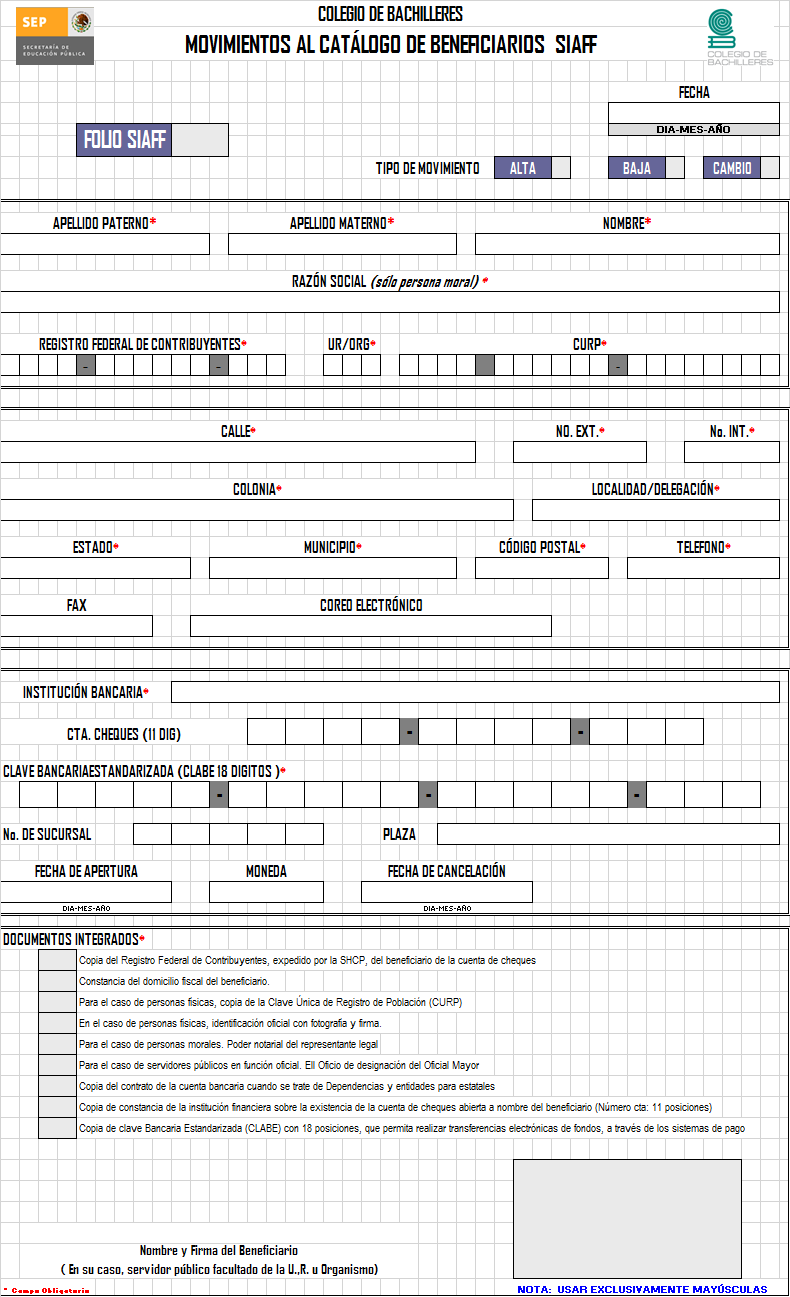 Indique con una X en que sector clasifica su empresa:									Cadenas Productivas					Marque X según corresponda	SI		NO		Para los efectos descritos en el cuerpo del presente documento me permito anexar copia de la documentación señalada, declarando bajo protesta de decir verdad, que el domicilio así como todos los datos registrados corresponden a mi persona o mi representada.Quedo a sus órdenes para cualquier observación y/o comentario al respecto.___________________________________________________Nombre y firma de la Persona Física o Representante LegalAnexo XIX

 Encuesta de Calidad y Transparencia El Colegio de Bachilleres a través de la Dirección de Servicios Administrativos y Bienes, pone a su disposición la encuesta de “Calidad en el Servicio y Transparencia”, la cual tiene como objetivo conocer su opinión con respecto al procedimiento de compra en  el cual usted, como licitante, está participando.Forma de entrega: depositar en la urna que se encontrará en el lugar donde se celebre el evento, al final del acto de fallo o bien, enviar a más tardar 2 días después del acto de fallo a los correos electrónicos jc.maya@bachilleres.edu.mx. Instrucciones: de acuerdo a las experiencias al participar en cada una de las etapas del procedimiento de Licitación Pública Nacional  Electrónica. LA-011L5N002-E00-2018, conteste las siguientes preguntas marcando con una x la opción más adecuada. En caso de tener observaciones generales o con referencia a cualquiera de los supuestos planteados, favor de agregarlas al final de la encuesta.Anexo XX

Nota informativa para participantes de países miembros de la organización para la cooperación y el desarrollo económicos (OCDE) y firmantes de la convención para combatir el cohecho de servidores públicos extranjeros en transacciones comerciales internacionalesEl compromiso de México en el combate a la corrupción ha transcendido nuestras fronteras y el ámbito de acción del gobierno federal. En el plano internacional y como miembro de la Organización para la Cooperación y el Desarrollo Económico (OCDE) y firmante de la Convención para combatir el cohecho de servidores públicos extranjeros en transacciones comerciales internacionales, hemos adquirido responsabilidades que involucran a los sectores público y privado.Esta convención busca establecer medidas para prevenir y penalizar a las personas y a las empresas que prometan o den gratificaciones a funcionarios públicos extranjeros que participan en transacciones comerciales internacionales. Su objetivo es eliminar la competencia desleal y crear igualdad de oportunidades para las empresas que compiten por las contrataciones gubernamentales.La OCDE ha establecido mecanismos muy claros para que los países firmantes de la convención cumplan con las recomendaciones emitidas por ésta y en el caso de México, inició en noviembre de 2003 una segunda fase de evaluación – la primera ya fue aprobada – en donde un grupo de expertos verificará, entre otros:La compatibilidad de nuestro marco jurídico con las disposiciones de la convención.El conocimiento que tengan los sectores público y privado de las recomendaciones de la convención.El resultado de esta evaluación impactará el grado de inversión otorgado a México por las agencias calificadoras y la atracción de inversión extranjera.Las responsabilidades del sector público se centran en:Profundizar las reformas legales que inició en 1999.Difundir las recomendaciones de la convención y las obligaciones de cada uno de los actores comprometidos en su cumplimiento.Presentar casos de cohecho en proceso y concluidos (incluyendo aquellos relacionados con lavado de dinero y extradición).Las responsabilidades del sector privado contemplan:Las empresas: adoptar esquemas preventivos como el establecimiento de códigos de conducta, de mejores prácticas corporativas (controles internos, monitoreo, información financiera pública, auditorías externas) y de mecanismos que prevengan el ofrecimiento y otorgamiento de recursos o bienes a servidores públicos, para obtener beneficios particulares o para la empresa.Los contadores públicos: realizar auditorías; no encubrir actividades ilícitas (doble contabilidad y transacciones indebidas, como asientos contables falsificados, informes financieros fraudulentos, transferencias sin autorización, acceso a los activos sin consentimiento de la gerencia); utilizar registros contables precisos; informar a los directivos sobre conductas ilegales.Los abogados: promover el cumplimiento y revisión de la convención (imprimir el carácter vinculatorio entre ésta y la legislación nacional); impulsar los esquemas preventivos que deben adoptar las empresas.Las sanciones impuestas a las personas físicas o morales (privados) y a los servidores públicos que incumplan las recomendaciones de la convención, implican entre otras, privación de la libertad, extradición, decomiso y/o embargo de dinero o bienes.Asimismo, es importante conocer que el pago realizado a servidores públicos extranjeros es perseguido y castigado independientemente de que el funcionario sea acusado o no. las investigaciones pueden iniciarse por denuncia, pero también por otros medios, como la revisión de la situación patrimonial de los servidores públicos o la identificación de transacciones ilícitas, en el caso de las empresas.El culpable puede ser perseguido en cualquier país firmante de la convención, independientemente del lugar donde el acto de cohecho haya sido cometido.En la medida que estos lineamientos sean conocidos por las empresas y los servidores públicos del país, estaremos contribuyendo a construir estructuras preventivas que impidan el incumplimiento de las recomendaciones de la convención y por tanto la comisión de actos de corrupción.Por otra parte, es de señalar que el código penal federal sanciona el cohecho en los siguientes términos:“artículo 222Cometen el delito de cohecho:I.	El servidor público que por sí, o por interpósita persona solicite o reciba indebidamente para sí o para otro, dinero o cualquiera otra dádiva, o acepte una promesa, para hacer o dejar de hacer algo justo o injusto relacionado con sus funciones.II.	El que de manera espontánea dé u ofrezca dinero o cualquier otra dádiva a alguna de las personas que se mencionan en la fracción anterior, para que cualquier servidor público haga u omita un acto justo o injusto relacionado con sus funciones.Al que comete el delito de cohecho se le impondrán las siguientes sanciones:Cuando la cantidad o el valor de la dádiva o promesa no exceda del equivalente de quinientas veces el salario mínimo diario vigente en el distrito federal en el momento de cometerse el delito, o no sea valuable, se impondrán de tres meses a dos años de prisión, multa de treinta a trescientas veces el salario mínimo diario vigente en el distrito federal en el momento de cometerse el delito y destitución e inhabilitación de tres meses a dos años para desempeñar otro empleo, cargo o comisión públicos.Cuando la cantidad o el valor de la dádiva, promesa o prestación exceda de quinientas veces el salario mínimo diario vigente en el distrito federal en el momento de cometerse el delito, se impondrán de dos años a catorce años de prisión, multa de trescientas a quinientas veces el salario mínimo diario vigente en el distrito federal en el momento de cometerse el delito y destitución e inhabilitación de dos años a catorce años para desempeñar otro empleo, cargo o comisión públicos.En ningún caso se devolverá a los responsables del delito de cohecho, el dinero o dádivas entregadas, las mismas se aplicarán en beneficio del estado.Capítulo XICohecho a servidores públicos extranjerosArtículo 222 bisSe impondrán las penas previstas en el artículo anterior al que con el propósito de obtener o retener para sí o para otra persona ventajas indebidas en el desarrollo o conducción de transacciones comerciales internacionales, ofrezca, prometa o dé, por sí o por interpósita persona, dinero o cualquiera otra dádiva, ya sea en bienes o servicios:I.	A un servidor público extranjero para que gestione o se abstenga de gestionar la tramitación o resolución de asuntos relacionados con las funciones inherentes a su empleo, cargo o comisión;II.-	A un servidor público extranjero, o a un tercero que éste determine, para que dicho servidor público lleve a cabo la tramitación o resolución de cualquier asunto que se encuentre fuera del ámbito de las funciones inherentes a su empleo, cargo o comisión, oIII.	A cualquier persona para que acuda ante un servidor público extranjero y le requiera o le proponga llevar a cabo la tramitación o resolución de cualquier asunto relacionado con las funciones inherentes al empleo, cargo o comisión de este último.Para los efectos de este artículo se entiende por servidor público extranjero, toda persona que desempeñe un empleo, cargo o comisión en el poder legislativo, ejecutivo o judicial o en un órgano público autónomo en cualquier orden o nivel de gobierno de un Estado extranjero, sea designado o electo; cualquier persona en ejercicio de una función para una autoridad, organismo o empresa pública o de participación estatal de un país extranjero; y cualquier funcionario o agente de un organismo u organización pública internacional.Cuando alguno de los delitos comprendidos en este artículo se cometa en los supuestos a que se refiere el artículo 11 de este Código, el juez impondrá a la persona moral hasta mil días multa y podrá decretar su suspensión o disolución, tomando en consideración el grado de conocimiento de los órganos de administración respecto del cohecho en la transacción internacional y el daño causado o el beneficio obtenido por la persona moral.”No.No.No.No.No.No.DescripciónPág.APARTADO IAPARTADO IAPARTADO IAPARTADO IAPARTADO IAPARTADO IDATOS GENERALES DE LA LICITACIÓN PÚBLICA 411111Datos generales de la licitación pública4APARTADO IIAPARTADO IIAPARTADO IIAPARTADO IIAPARTADO IIAPARTADO IIOBJETO Y ALCANCE DE LA LICITACIÓN PÚBLICA622222Objeto y alcance de la licitación pública62.12.12.12.12.1Objeto de la licitación62.22.22.22.22.2Agrupación de partidas62.32.32.32.32.3Normas aplicables62.42.42.42.42.4Presentación de muestras72.52.52.52.52.5Contrato abierto (NO APLICA)7APARTADO IIIAPARTADO IIIAPARTADO IIIAPARTADO IIIAPARTADO IIIAPARTADO IIIFORMA Y TERMINOS QUE REGIRAN LOS DIVERSOS ACTOS DEL PROCEDIMIENTO DE LICITACION PUBLICA733333Forma y términos que regirán los diversos actos del procedimiento73.13.13.1Reducción de plazos73.23.23.2Calendario de eventos83.2.1Junta de aclaraciones a la convocatoria83.2.2Acto de presentación y apertura de proposiciones93.33.33.3Retiro de Proposiciones103.43.43.4Preparación conjunta de proposiciones103.53.53.5Una proposición por licitante113.63.63.6Documentación distinta a las proposiciones técnicas y económicas113.73.73.7Acreditación de existencia legal123.83.83.8Partes de las proposiciones que serán rubricadas en el Acto de presentación y apertura de proposiciones.123.93.93.9Información confidencial, reservada o comercial reservada123.103.103.10Fallo de la licitación123.113.113.11Aspectos contractuales133.11.1Firma del contrato133.11.2Modificación al contrato143.11.3Rescisión, cancelación parcial y terminación anticipada del contrato144444Penas convencionales155555Garantías156666Datos de Facturación14APARTADO IVAPARTADO IVAPARTADO IVAPARTADO IVAPARTADO IVAPARTADO IVREQUISITOS QUE DEBEN CUMPLIR LOS LICITANTES167777Requisitos que deben cumplir los licitantes168888Consideraciones para elaborar y presentar sus proposiciones179999Aspectos Económicos18APARTADO VAPARTADO VAPARTADO VAPARTADO VAPARTADO VAPARTADO VCRITERIOS DE EVALUACIÓN Y DE ADJUDICACIÓN1810101010Criterios de evaluación y de adjudicación1810.110.110.1Criterio de evaluación1910.210.210.2Procedimiento de evaluación Técnica1910.310.310.3Procedimiento de evaluación económica 2010.410.410.4Calculo de Puntuación Total1910.510.510.5Procedimiento de adjudicación1910.610.610.6Rechazo a la corrección de errores2011111111Causas de desechamiento o descalificación de proposiciones2012121212Cancelación y declaración de licitación desierta2313131313No negociación de condiciones2214141414Nota informativa para participantes de países miembros de la Organización para la Cooperación y el Desarrollo Económico (OCDE) 22APARTADO VIAPARTADO VIAPARTADO VIAPARTADO VIAPARTADO VIAPARTADO VIDOCUMENTOS QUE DEBEN PRESENTAR LOS LICITANTES2215151515Documentos que deben presentar los licitantes2215.115.1Documentos Legales y Administrativos2415.215.2Documentos Técnicos2615.315.3Propuesta Técnica2615.415.4Proposición económica25APARTADO VIIAPARTADO VIIAPARTADO VIIAPARTADO VIIAPARTADO VIIAPARTADO VIIAUTORIDAD ADMINISTRATIVA COMPETENTE CON LA  
QUE PODRÁN PRESENTARSE INCONFORMIDADES2716161616Inconformidades2717171717Controversias27Anexo IAnexo IAnexo IAnexo IAnexo IAnexo IANEXO TECNICO28APARTADO VIIIAPARTADO VIIIAPARTADO VIIIAPARTADO VIIIAPARTADO VIIIAPARTADO VIIIFORMATOS36Anexo IIAnexo IIAnexo IIAnexo IIModelo de contrato36Anexo IIIAnexo IIIAnexo IIIAnexo IIIConstancia de documentación presentada45Anexo IVAnexo IVAnexo IVAnexo IVCarta de Interés en Participar en la  46Anexo VAnexo VAnexo VAnexo VFormato para acreditar la personalidad del licitante47Anexo VIAnexo VIAnexo VIAnexo VIManifiesto de artículos 50 y 60 de la Ley.48Anexo VIIAnexo VIIAnexo VIIAnexo VIIManifiesto de conformidad con el contenido de la convocatoria49Anexo VIIIAnexo VIIIAnexo VIIIAnexo VIIIDeclaración de integridad50Anexo IXAnexo IXAnexo IXAnexo IXDeficiencias y/o vicios ocultos51Anexo XAnexo XAnexo XAnexo XDerechos de terceros sobre 52Anexo XIAnexo XIAnexo XIAnexo XIEscrito manifiesto de Nacionalidad Mexicana53Anexo XIIAnexo XIIAnexo XIIAnexo XIINo Transferencia de derechos54Anexo XIIIAnexo XIIIAnexo XIIIAnexo XIIIClasificación de la empresa (Micro, Pequeña o Mediana)55Anexo XIVAnexo XIVAnexo XIVAnexo XIVPlazo y lugar de56Anexo XVAnexo XVAnexo XVAnexo XVPropuesta Técnica57Anexo XVIAnexo XVIAnexo XVIAnexo XVIPropuesta Económica58Anexo XVIIAnexo XVIIAnexo XVIIAnexo XVIIModelo de fianza59Anexo XVIIIAnexo XVIIIAnexo XVIIIAnexo XVIIISolicitud de Movimientos al Catálogo de Beneficiarios y Cuentas Bancarias del SIAFF60Anexo XIXAnexo XIXAnexo XIXAnexo XIXEncuesta de Calidad y Transparencia62Anexo XXAnexo XXAnexo XXAnexo XXNota informativa para países miembros de la Organización para la Cooperación y el Desarrollo Económicos 63ActoFechaHoraLugarPublicación en CompraNet12 de abril de 201812 de abril de 2018Junta de Aclaraciones20 de abril de 201811:00 hrsSala de Juntas de Departamento del Almacén e InventarioVisita a InstalacionesNo aplicaNo aplicaEntrega de MuestrasHasta el 26 de abril de 2018De 9:00 a 14:00 hrs.Departamento del Almacén e InventarioPresentación y Apertura de Proposiciones27 de abril de 201811:00 hrsSala de Juntas de Departamento del Almacén e Inventario, Prolongación Rancho Vista Hermosa No. 105, Colonia Los Girasoles, Delegación Coyoacán, C.P. 04920, Ciudad de México.Fallo04 de mayo de 201812:00 hrsSala de Juntas de Departamento del Almacén e Inventario, Prolongación Rancho Vista Hermosa No. 105, Colonia Los Girasoles, Delegación Coyoacán, C.P. 04920, Ciudad de México.Firma del Contrato09 de mayo de 201813:00 hrsEn el DCNombre:COLEGIO DE BACHILLERESDomicilio:Calle de Prolongación Rancho Vista Hermosa No. 105, Colonia Los Girasoles, C.P. 04920, Ciudad de México,RFC:CBA7309268S8Independientemente de que se presente en forma física, deberán enviarla a través de medios electrónicos a la dirección electrónica recursos.financieros@bachilleres.edu.mx el archivo PDF y el XMLEstratificaciónEstratificaciónEstratificaciónEstratificaciónEstratificaciónTamañoSectorRango de número de trabajadoresMonto de ventas anuales (millones de pesos)Tope máximo combinado*MicroTodasHasta 10Hasta $44.6PequeñaComercioDesde 11 hasta 30Desde $4.01 hasta $10093PequeñaIndustria y ServiciosDesde 11 hasta 50Desde $4.01 hasta $10095MedianaComercioDesde 31 hasta 100Desde $100.01 hasta $250235MedianaServiciosDesde 51 hasta 100Desde $100.01 hasta $250235MedianaIndustriaDesde 51 hasta 250Desde $100.01 hasta $250250PARTIDADESCRIPCIONUNIDADCANTIDADESPECIFICACIONESESPECIFICACIONESESPECIFICACIONESMarca de referencia PARTIDADESCRIPCIONUNIDADCANTIDADDESCRIPCIÓNESPECIFICACIONESEMPAQUEMarca de referencia 1 APAGADOR CON LEDpzas.75 Interruptor de 127 volts con indicador luminoso tipo led de plástico rectangular.127v con indicador luminoso con sujeción de uñas a la base del instrumentoEmpaque primario: en bolsa de polietileno tipo burbuja conteniendo 10 piezas. El empaque deberá llevar adherida una etiqueta impresa con la marca y descripción del artículo.2 APAGADOR DE COLA DE RATApzas.150 Apagador cola de rata de la marca ARROW  s10-dge-315apagador de cola de rata de 127v de 6 amp Empaque primario: en bolsa de polietileno tipo burbuja conteniendo 10 piezas. El empaque deberá llevar adherida una etiqueta impresa con la marca y descripción del artículo.3 APAGADOR DE PASOpzas.100 De paso de baquelita marca zing ear modelo ks-30 de 127 a 250 volts  a 3 amp apagador de paso redondoEmpaque primario: en bolsa de polietileno tipo burbuja conteniendo 10 piezas. El empaque deberá llevar adherida una etiqueta impresa con la marca y descripción del artículo.4 APAGADOR TIPO BALANCIN REDONDO CON LUZ INDICADORApzas.100 Apagador con indicador luminoso de plástico, redondo fijación a presión.Apagador con indicador luminoso de plástico, redondo fijación a presión.Empaque primario: en bolsa de polietileno tipo burbuja conteniendo 10 piezas. El empaque deberá llevar adherida una etiqueta impresa con la marca y descripción del artículo.5 BANANA NEGRApzas.500 Conexión de banana a banana de auto cople lateral de plástico flexible checar muestra para las medidas correspondientes.Banana de conexión lateral de auto copleEmpaque primario: en caja de cartón, conteniendo 50 piezas.  El empaque deberá llevar adherida una etiqueta impresa con la marca y descripción del artículo. 6 BANANA ROJApzas.500 Conexión de banana a banana de auto cople lateral de plástico flexible checar muestra para las medidas correspondientes.Banana de conexión lateral de auto copleEmpaque primario: en caja de cartón, conteniendo 50 piezas.  El empaque deberá llevar adherida una etiqueta impresa con la marca y descripción del artículo. 7 BOBINA DE VWpzas.20 bobina para vehículo vw (vocho)bobina de vwEmpaque primario: en caja de cartón, conteniendo 1 pieza.  El empaque deberá llevar adherida una etiqueta impresa con la marca y descripción del artículo. 8 BOMBAS PARA DESOLDARpzas.6 Bomba De Vacío Para Desoldar Lechón De La SoldaduraDe alta presión de vacío de 7-1 / 2 "de largo x 3/4" de diámetro de aluminio de caja de puntas reemplazables Derecha o diseño mano izquierda permite un fácil uso con una sola mano Esto hace que la eliminación de soldadura de resistencias condensadores y otros componentes fáciles.Empaque primario: en caja de cartón, conteniendo 1 pieza.  El empaque deberá llevar adherida una etiqueta impresa con la marca y descripción del artículo. 9 BORNE NEGROpzas.500 Borne de sujeción roscable y de conexión de banana checar la muestra para medidas correspondientes.Borne de sujeción roscable para conexión de bananaEmpaque primario: en caja de cartón, conteniendo 50 piezas.  El empaque deberá llevar adherida una etiqueta impresa con la marca y descripción del artículo. 10 BORNE ROJOpzas.500 Borne de sujeción roscable y de conexión de banana checar la muestra para medidas correspondientes.Borne de sujeción roscable para conexión de bananaEmpaque primario: en caja de cartón, conteniendo 50 piezas.  El empaque deberá llevar adherida una etiqueta impresa con la marca y descripción del artículo. 11 BOTON PUSH ABIERTO MINIpzas.100 boton push a 127 v tipo timbre de sujeccion roscable redondo.  boton push a 127 v tipo timbreEmpaque primario: en bolsa de polietileno tipo burbuja conteniendo 10 piezas. El empaque deberá llevar adherida una etiqueta impresa con la marca y descripción del artículo.12 BOTON PUSH DE RAYOS CATODICOSpzas.200 boton push a 127 v tipo timbre de sujeccion roscable no importa si es cuadrado o redondo boton push a 127 v tipo timbreEmpaque primario: en bolsa de polietileno tipo burbuja conteniendo 10 piezas. El empaque deberá llevar adherida una etiqueta impresa con la marca y descripción del artículo.13 CABLE CAL. 12rollo2Cable antiflama tipo dúplex calibre 12Dúplex calibre 12 de 100 mts antiflamaEmpaque primario: en caja de cartón, conteniendo 1 pieza.  El empaque deberá llevar adherida una etiqueta impresa con la marca y descripción del artículo. 14 CABLE CAL. 16rollo2Cable antiflama de uso rudo calibre 16 Uso rudo calibre 16 de 100 mts antiflamaEmpaque primario: en caja de cartón, conteniendo 1 pieza.  El empaque deberá llevar adherida una etiqueta impresa con la marca y descripción del artículo. 15 CAIMANES NEGROSpzas.200 Caimán mediano de 4.3 cm de largo por cm de ancho fabricado en lamina calibre 26 acabado niquelado y mango color negro soporta hasta 5 amperes se usa para pasar corriente alimentar circuitos eléctricos y electrónicos conectar bocinas ventiladores motores entre otros.caimanes negrosEmpaque primario: en caja de cartón, conteniendo 50 piezas.  El empaque deberá llevar adherida una etiqueta impresa con la marca y descripción del artículo. 16 CAIMANES ROJOSpzas.200 Caimán mediano de 4.3 cm de largo por cm de ancho fabricado en lamina, calibre 26 acabado niquelado y mango color rojo soporta hasta 5 amperes se usa para pasar corriente alimentar circuitos eléctricos y electrónicos conectar bocinas ventiladores motores entre otros.caimanes rojosEmpaque primario: en caja de cartón, conteniendo 50 piezas.  El empaque deberá llevar adherida una etiqueta impresa con la marca y descripción del artículo. 17 CAPACITOR DE 1000 µF - 16 VOLTSpzas.100 capacitor  de  1000 µF -16 volts1000 microfaradios 16 volts Empaque primario: en bolsa de polietileno tipo burbuja conteniendo 10 piezas. El empaque deberá llevar adherida una etiqueta impresa con la marca y descripción del artículo.18 CAPACITOR DE 35V.1000 µFpzas.100 capacitor eléctrico de 35v .1000 µF capacitor de 35v .1000 µFEmpaque primario: en bolsa de polietileno tipo burbuja conteniendo 10 piezas. El empaque deberá llevar adherida una etiqueta impresa con la marca y descripción del artículo.19 CAPACITOR DE RAYOS CATODICOSpzas.200 capacitor cerámico mac 0,47microfaradios/k400v- mac 0,47microfaradios/k400vEmpaque primario: en bolsa de polietileno tipo burbuja conteniendo 10 piezas. El empaque deberá llevar adherida una etiqueta impresa con la marca y descripción del artículo.20 CAUTIN DE ESTACION DE 40WATTSpzas.6 cautin de estacion de 40 Wattscautin de estacion con regulacion de temperatura Empaque primario: en caja de cartón, conteniendo 1 pieza.  El empaque deberá llevar adherida una etiqueta impresa con la marca y descripción del artículo. 21 CIRCUITO INTEGRADO DE CUBA DE ONDASpzas.150 consta de un sustrato (usualmente silicio) y tres partes dopadas artificialmente (contaminadas con materiales específicos en cantidades específicas) que forman dos uniones bipolares, el emisor que emite portadores, el colector que los recibe o recolecta y la tercera, que está intercalada entre las dos primeras, modula el paso de dichos portadores (base).circuito integrado con num 7410 JRC 6007AEmpaque primario: en bolsa de polietileno tipo burbuja conteniendo 10 piezas. El empaque deberá llevar adherida una etiqueta impresa con la marca y descripción del artículo.22 CLAVIJA 90°pzas.150 Clavija de Marca royer mod 500 de 127v a 10 amp. clavija de conexión móvil (la conexión se puede doblar a 90 grados)Empaque primario: en bolsa de polietileno tipo burbuja conteniendo 10 piezas. El empaque deberá llevar adherida una etiqueta impresa con la marca y descripción del artículo.23 CONECTOR YACK pzas.50 Es un conector de audio utilizado en numerosos dispositivos para la transmisión de sonido en formato analógico de 3.5 mono aural.Sujeción roscable conexión soldable de 3.5Empaque primario: en caja de cartón, conteniendo 50 piezas.  El empaque deberá llevar adherida una etiqueta impresa con la marca y descripción del artículo. 24 DIODO DE 6 AMPpzas.400 diodo rectificador de 6 amperes.diodo de 6 ampEmpaque primario: en bolsa de polietileno tipo burbuja conteniendo 10 piezas. El empaque deberá llevar adherida una etiqueta impresa con la marca y descripción del artículo.25 FOCO DE 100W pzas.500 Foco de 100Wbarra de bronceCortado a 1 Mtro. y empaque de plástico etiquetado y con sus especificaciones.26 FOCO PILOTOpzas.200 foco de  125v 0.25 w  foco piloto de 125 a 0.25wattsEmpaque primario: en caja de cartón, conteniendo 1 pieza.  El empaque deberá llevar adherida una etiqueta impresa con la marca y descripción del artículo. btcino27 FUSIBLE TIPO AMERICANO 0.5 AMP pzas.200 Fusible de vidrio con extremos de metal fusible tipo americano 0.5 ampEmpaque primario: en bolsa de polietileno tipo burbuja conteniendo 10 piezas. El empaque deberá llevar adherida una etiqueta impresa con la marca y descripción del artículo.28 FUSIBLE TIPO AMERICANO 1 AMP pzas.200 Fusible de vidrio con extremos de metal fusible tipo americano 1 ampEmpaque primario: en bolsa de polietileno tipo burbuja conteniendo 10 piezas. El empaque deberá llevar adherida una etiqueta impresa con la marca y descripción del artículo.29 FUSIBLE TIPO AMERICANO 15 AMP pzas.200 Fusible de vidrio con extremos de metal fusible tipo americano 15 ampEmpaque primario: en bolsa de polietileno tipo burbuja conteniendo 10 piezas. El empaque deberá llevar adherida una etiqueta impresa con la marca y descripción del artículo.30 FUSIBLE TIPO AMERICANO 2 AMPpzas.200 Fusible de vidrio con extremos de metal fusible tipo americano 2 ampEmpaque primario: en bolsa de polietileno tipo burbuja conteniendo 10 piezas. El empaque deberá llevar adherida una etiqueta impresa con la marca y descripción del artículo.31 FUSIBLE TIPO AMERICANO 20 AMP pzas.200 Fusible de vidrio con extremos de metalfusible tipo americano 20 ampEmpaque primario: en bolsa de polietileno tipo burbuja conteniendo 10 piezas. El empaque deberá llevar adherida una etiqueta impresa con la marca y descripción del artículo.32 FUSIBLE TIPO AMERICANO 3 AMP pzas.200 Fusible de vidrio con extremos de metal fusible tipo americano 3 ampEmpaque primario: en bolsa de polietileno tipo burbuja conteniendo 10 piezas. El empaque deberá llevar adherida una etiqueta impresa con la marca y descripción del artículo.33 FUSIBLE TIPO AMERICANO 5 AMP pzas.200 Fusible de vidrio con extremos de metal fusible tipo americano 5 ampEmpaque primario: en bolsa de polietileno tipo burbuja conteniendo 10 piezas. El empaque deberá llevar adherida una etiqueta impresa con la marca y descripción del artículo.34 FUSIBLE TIPO EUROPEO 0.5 AMP pzas.200 Fusible de vidrio con extremos de metal fusible tipo europeo 0.5 ampEmpaque primario: en bolsa de polietileno tipo burbuja conteniendo 10 piezas. El empaque deberá llevar adherida una etiqueta impresa con la marca y descripción del artículo.35 FUSIBLE TIPO EUROPEO 1 AMP pzas.200 Fusible de vidrio con extremos de metal fusible tipo europeo 1 ampEmpaque primario: en bolsa de polietileno tipo burbuja conteniendo 10 piezas. El empaque deberá llevar adherida una etiqueta impresa con la marca y descripción del artículo.36 FUSIBLE TIPO EUROPEO 15 AMP pzas.200 Fusible de vidrio con extremos de metal fusible tipo europeo 15 ampEmpaque primario: en bolsa de polietileno tipo burbuja conteniendo 10 piezas. El empaque deberá llevar adherida una etiqueta impresa con la marca y descripción del artículo.37 FUSIBLE TIPO EUROPEO 2 AMP pzas.200 Fusible de vidrio con extremos de metal fusible tipo europeo 2 ampEmpaque primario: en bolsa de polietileno tipo burbuja conteniendo 10 piezas. El empaque deberá llevar adherida una etiqueta impresa con la marca y descripción del artículo.38 FUSIBLE TIPO EUROPEO 20 AMP pzas.200 Fusible de vidrio con extremos de metal fusible tipo europeo 20 ampEmpaque primario: en bolsa de polietileno tipo burbuja conteniendo 10 piezas. El empaque deberá llevar adherida una etiqueta impresa con la marca y descripción del artículo.39 FUSIBLE TIPO EUROPEO 3 AMP pzas.200 Fusible de vidrio con extremos de metal fusible tipo europeo 3 ampEmpaque primario: en bolsa de polietileno tipo burbuja conteniendo 10 piezas. El empaque deberá llevar adherida una etiqueta impresa con la marca y descripción del artículo.40 FUSIBLE TIPO EUROPEO 5 AMP pzas.200 Fusible de vidrio con extremos de metal fusible tipo europeo 5 ampEmpaque primario: en bolsa de polietileno tipo burbuja conteniendo 10 piezas. El empaque deberá llevar adherida una etiqueta impresa con la marca y descripción del artículo.41 MOTOR DE 12 voltspzas.25 Motor de 12 volts  se utiliza para prototipos escolares.Motor de 12 volts de corriente directaEmpaque primario: en caja de cartón, conteniendo 10 piezas.  El empaque deberá llevar adherida una etiqueta impresa con la marca y descripción del artículo. 42 PASTA PARA SOLDARpzas.3 Pasta para soldar circuitos eléctronicosPasta para soldar circuitos eléctronicosEmpaque primario: en caja de cartón, conteniendo 1 pieza.  El empaque deberá llevar adherida una etiqueta impresa con la marca y descripción del artículo. 43 PILA ALCALINA AA de 1.5V pzas.350 Pila alcalina AA  de 1.5V marca (preferente Duracell)Pila alcalina AA  de 1.5V marca (preferente Duracell)Empaque primario: en caja de cartón, conteniendo 350 piezas.  El empaque deberá llevar adherida una etiqueta impresa con la marca y descripción del artículo. 44 PILA ALCALINA CUADRADA DE 9Vpzas.500 Pila alcalina cuadrada  de 9V marca (preferente Duracell)Pila alcalina cuadrada  de 9V marca (preferente Duracell)Empaque primario: en caja de cartón, conteniendo 500 piezas.  El empaque deberá llevar adherida una etiqueta impresa con la marca y descripción del artículo. 45 PLUG 3.5 MONOpzas.50 Plug de 3.5 mono soldable con cubierta metálica de sujeción roscable Con cubierta metálica de sujeción roscableEmpaque primario: en caja de cartón, conteniendo 50 piezas.  El empaque deberá llevar adherida una etiqueta impresa con la marca y descripción del artículo. 46 PORTA FUSIBLESpzas.200 porta fusible para fusible tipo americano de sujeción roscable para fusible tipo americano con tapa de roscaEmpaque primario: en bolsa de polietileno tipo burbuja conteniendo 10 piezas. El empaque deberá llevar adherida una etiqueta impresa con la marca y descripción del artículo.47 POTENSIOMETROpzas.50 Realizados con una pista de carbón o de cermet sobre un soporte duro como papel baquelizado, fibra, alúmina, etc. La pista tiene sendos contactos en sus extremos y un cursor conectado a un patín que se desliza por la pista resistiva.De vástago corto de 5 Kohms de grafitoEmpaque primario: en bolsa de polietileno tipo burbuja conteniendo 10 piezas. El empaque deberá llevar adherida una etiqueta impresa con la marca y descripción del artículo.48 PUENTE DE DIODOS DE RAYOS CATODICOpzas.100 puente rectificador de diodos  UTL KBL08 +AC- puente rectificador de diodos  UTL KBL08 +AC- Empaque primario: en bolsa de polietileno tipo burbuja conteniendo 10 piezas. El empaque deberá llevar adherida una etiqueta impresa con la marca y descripción del artículo.49 PUENTE DE DIODOS RECTIFICADOR TIPO LUNETA pzas.100 puente rectificador de diodos  MIC W10 +AC- puente rectificador de diodos  MIC W10 +AC- Empaque primario: en bolsa de polietileno tipo burbuja conteniendo 10 piezas. El empaque deberá llevar adherida una etiqueta impresa con la marca y descripción del artículo.50 SELECTOR 3 PASOSpzas.100 Selector de bronce con aislante de baquelita Selector de 3 pasos con tuerca de sujeción vástago corto estriado.Empaque primario: en bolsa de polietileno tipo burbuja conteniendo 10 piezas. El empaque deberá llevar adherida una etiqueta impresa con la marca y descripción del artículo.51 SELECTOR 4 PASOSpzas.75 Selector de bronce con aislante de baquelita Selector  cuatro pasos con tuerca de sujeción vástago corto estriadoEmpaque primario: en bolsa de polietileno tipo burbuja conteniendo 10 piezas. El empaque deberá llevar adherida una etiqueta impresa con la marca y descripción del artículo.52 SONDA ELECTRONICApzas.1 Checar catalogo para ver descripción y especificaciones del equipo.sonda clave  i410 Empaque primario: en caja de cartón, conteniendo 1 pieza.  El empaque deberá llevar adherida una etiqueta impresa con la marca y descripción del artículo. fluke53 TERMO FIT 1/4"rollo2 Termofit de color negro resistente al calor termo fit  1/4"Empaque primario: en caja de cartón, conteniendo 1 pieza.  El empaque deberá llevar adherida una etiqueta impresa con la marca y descripción del artículo. 54 TERMO FIT 1/8"rollo2 Termofit de color negro resistente al calor termo fit 1/8 "Empaque primario: en caja de cartón, conteniendo 1 pieza.  El empaque deberá llevar adherida una etiqueta impresa con la marca y descripción del artículo. 55 TRANSFORMADOR 30 VOLTSpza.30 Transformador primario de 127 volts secundario a 30 volts a 3 ampTransformador primario de 127 volts secundario a 30 volts a 3 ampEmpaque primario: en caja de cartón, conteniendo 1 pieza.  El empaque deberá llevar adherida una etiqueta impresa con la marca y descripción del artículo. 56 TRANSFORMADOR PARA FUENTE DE PODERpzas.100 Transformador primario de 127 volts y secundario de 0,3,9,25 volts de 3ampTransformador primario de 120volts y secundario de 0,3,9,25 volts de 3ampEmpaque primario: en caja de cartón, conteniendo 1 pieza.  El empaque deberá llevar adherida una etiqueta impresa con la marca y descripción del artículo. 57 TRANSISTOR     BD135-16pzas.150 Consta de un sustrato (usualmente silicio) y tres partes dopadas artificialmente (contaminadas con materiales específicos en cantidades específicas) que forman dos uniones bipolares, el emisor que emite portadores, el colector que los recibe o recolecta y la tercera, que está intercalada entre las dos primeras, modula el paso de dichos portadores (base).transistor de numero BD135-16Empaque primario: en bolsa de polietileno tipo burbuja conteniendo 10 piezas. El empaque deberá llevar adherida una etiqueta impresa con la marca y descripción del artículo.58 TRANSISTOR 2n3055pzas.30 Thompson 2N3055 complementary Power Transistor in T0-3 package.2n3055 modelo Empaque primario: en bolsa de polietileno tipo burbuja conteniendo 10 piezas. El empaque deberá llevar adherida una etiqueta impresa con la marca y descripción del artículo.59 TRANSISTOR AMPLIFICADORpzas.50 amplificador de potencia, Equipment de sonido, alimentación, comunicación, cargador de batería, lámpara de ahorro de electricidadTransistor amplificadorLm317tEmpaque primario: en bolsa de polietileno tipo burbuja conteniendo 10 piezas. El empaque deberá llevar adherida una etiqueta impresa con la marca y descripción del artículo.60 TRANSISTOR DE RAYOS CATODICOSpzas.150 transistor de rayos catódicos de tres patas nte5463 032btransistor de rayos catódicos de tres patas nte5463 032bEmpaque primario: en bolsa de polietileno tipo burbuja conteniendo 10 piezas. El empaque deberá llevar adherida una etiqueta impresa con la marca y descripción del artículo.61 TRANSISTOR Q2006LTpzas.30 consta de un sustrato (usualmente silicio) y tres partes dopadas artificialmente (contaminadas con materiales específicos en cantidades específicas) que forman dos uniones bipolares, el emisor que emite portadores, el colector que los recibe o recolecta y la tercera, que está intercalada entre las dos primeras, modula el paso de dichos portadores (base).transistor de numero Q2006LT Empaque primario: en bolsa de polietileno tipo burbuja conteniendo 10 piezas. El empaque deberá llevar adherida una etiqueta impresa con la marca y descripción del artículo.PARTIDADESCRIPCIÓNUNIDADPIEZASESPECIFICACIONESESPECIFICACIONESESPECIFICACIONESMarca de referencia PARTIDADESCRIPCIÓNUNIDADPIEZASDESCRIPCIÓNESPECIFICACIÓNEMPAQUEMarca de referencia 1 AVELLANADOR Y CORTA TUBOjuego1 Se utiliza para tubos de cobre desde 1/8 a 2 1/2 en corte. Avellanador para 7 medidas de tubo.
Cortador de tubo para tubos desde 1/8 hasta 1-1/8 pulgadas.
Sirve para cortar y avellanar materiales como latón, cobre, aluminio.
Incluye estuche de plástico.Empaque primario: en caja de cartón, conteniendo 1 pieza.  El empaque deberá llevar adherida una etiqueta impresa con la marca y descripción del artículo. urrea2 ALAMBRE DUPLEX (POP) ROJO Y NEGROrollo1 Alambre rojo y negro para circuitos electrónicos antiflama alambre rojo calibre 20Empaque primario: en caja de cartón, conteniendo 1 pieza.  El empaque deberá llevar adherida una etiqueta impresa con la marca y descripción del artículo. 3 BROCA DE CENTRO NUMEROS DEL 2 AL 5juego1 material de carburo de tugsteno de doble punta en los extremosHSS Acero de alta velocidad
Ángulo estándar de 60 grados
Doble punta combinadaEmpaque primario: en caja de cartón, conteniendo 1 pieza.  El empaque deberá llevar adherida una etiqueta impresa con la marca y descripción del artículo. 4 CABLE DUPLEX (POT) ROJO/NEGROrollo1 cable rojo y negro duplex para circuitos electrónicos antiflamaCable duplex, bicolor, de calibre 18 AWG, útil para la conexión entre bocinas y equipos de sonido.Empaque primario: en caja de cartón, conteniendo 1 pieza.  El empaque deberá llevar adherida una etiqueta impresa con la marca y descripción del artículo. 5 CAJA PARA HERRAMIENTApzas.1 Caja de resinas para herramientas. 30" con charola para piezas pequeñasCaja de Resina para Herramientas 30" con charola para piezas pequeñasEmpaque primario: en caja de cartón, conteniendo 1 pieza.  El empaque deberá llevar adherida una etiqueta impresa con la marca y descripción del artículo. urrea6 CATALIZADOR DE FIBRA DE VIDRIOLT5 Catalizador que endurece la tela de fibra de vidrio y la convierte en rígida de color blancoCatalizador que endurece la tela de fibra de vidrio y la convierte en rígida de color blancoEmpaque primario: en bolsa de polietileno tipo burbuja conteniendo 10 piezas. El empaque deberá llevar adherida una etiqueta impresa con la marca y descripción del artículo.7 CEPILLO TIPO GARLOPA 12 INpzas.1 Cepillo tipo gralopa de mano para carpintero No. 12. estriadoGarlopa o cepillo de mano para carpintero No. 12. estriadoEmpaque primario: en caja de cartón, conteniendo 1 pieza.  El empaque deberá llevar adherida una etiqueta impresa con la marca y descripción del artículo. knova8 CHILILLOS  DE 1/8 A 1/2  INjuego1 extractor tornillo espiral juego  5 pzasExtractor de tornillo de rosca izquierda:
Juego de 5 piezas de 3mm. a 22mm. con un peso de 0,1.
Fabricados en acero de Cromo Vanadio.Empaque primario: en caja de cartón, conteniendo 1 pieza.  El empaque deberá llevar adherida una etiqueta impresa con la marca y descripción del artículo. urrea9 COMPROBADOR DE TENSIONpzas.1 comprobador de tensión clave 7-600comprobador de tensión clave 7-600Empaque primario: en caja de cartón, conteniendo 1 pieza.  El empaque deberá llevar adherida una etiqueta impresa con la marca y descripción del artículo. fluke10 COMPROBADOR DE ZOCALOSpzas.1 comprobador de zocalos T5-1000comprobador de zocalos T5-1000Empaque primario: en caja de cartón, conteniendo 1 pieza.  El empaque deberá llevar adherida una etiqueta impresa con la marca y descripción del artículo. fluke11 CONECTORES PARA MANGERA DE AIREpzas.1 Kit de conexiones para compresorkit de 20 piezas que incluyen acopladores conexiones hembras y conexiones machoEmpaque primario: en caja de cartón, conteniendo 1 pieza.  El empaque deberá llevar adherida una etiqueta impresa con la marca y descripción del artículo. urrea12 CONEXIÓN NEUMATICApzas.1 Kit de 14 accesorios neumáticos para compresorContiene niple cople rápido y niples tipo medidor de presión y sopleteadoraEmpaque primario: en caja de cartón, conteniendo 1 pieza.  El empaque deberá llevar adherida una etiqueta impresa con la marca y descripción del artículo. urrea13 CORTADOR CIRCULAR PARA VIDRIOpzas.1 Cortador de vidrio que pueda cortar hasta 27 pulgadas de diámetro fácil transportación.Cortador de vidrio que pueda cortar hasta 27 pulgadas de diámetro fácil transportación.Empaque primario: en caja de cartón, conteniendo 1 pieza.  El empaque deberá llevar adherida una etiqueta impresa con la marca y descripción del artículo. 14 CORTADOR PARA METAL DE 3/8 AL 1 injuego1 Cortador Fresa 4 Filos 2X6X7X51 Carburo Tungsteno Router Cnc Cortador Fresa 4 Filos 2X6X7X51 Carburo Tungsteno Router Cnc 3/8 al 1"Empaque primario: en caja de cartón, conteniendo 1 pieza.  El empaque deberá llevar adherida una etiqueta impresa con la marca y descripción del artículo. 15 CORTADOR PARA VIDRIO DE 8 FILOSpzas.1 Cortador de vidrio de 8 filos. Con mango o empuñadura ergonómicacódigo 12953 CLAVE CV-5 Empaque primario: en caja de cartón, conteniendo 1 pieza.  El empaque deberá llevar adherida una etiqueta impresa con la marca y descripción del artículo. truper16 DESARMADOR ALLEN STANDARTjuego5 Medidas: Std "1/16\" 5/64 \"3/32\" 7/64 \"1/8\" 9/64 \"5/32\" 3/16 \"7/32\" 1/4 \"5/16\" 3 / 8 \"Tipo de punta: Hexagonal y de punta de bola.
-Puntas biseladas.
-Ajuste perfecto en la cabeza del tornillo.Empaque primario: en caja de cartón, conteniendo 1 pieza.  El empaque deberá llevar adherida una etiqueta impresa con la marca y descripción del artículo. knova17 DESARMADOR PARA RELOJERO PUNTAS INTERCAMBIABLEjuego2 Puntas de acero cromo vanadio, trabajos de precisión, mangos antiderrapantes3 desarmadores Planos de 1.4 a 2.4mm3 desarmadores Philips de PH00 a PH16 desarmadores Torx de T5 a T103 desarmadores Hexagonales 1.5 a 2.5mmEmpaque primario: en caja de cartón, conteniendo 1 pieza.  El empaque deberá llevar adherida una etiqueta impresa con la marca y descripción del artículo. 18 DESARMADORES ALLEN MILIMETRICOSjuego5 Medidas milimétricas:  1.5 mm, 2 mm, 2.5 mm, 3 mm, 4 mm, 5 mm, 6 mm, 8 mm, 10 mm,Tipo de punta: Hexagonal y de punta de bola.
-Puntas biseladas.
-Ajuste perfecto en la cabeza del tornillo.Empaque primario: en caja de cartón, conteniendo 1 pieza.  El empaque deberá llevar adherida una etiqueta impresa con la marca y descripción del artículo. knova19 DESARMADORES CAJAjuego5 Juego Destornillador de Caja, Número de Piezas 11, Métrico, Estilo del Vástago del Impulsor Redondo, Sólido, Sin Aislar, No Magnético, Tamaño Hexagonal del Impulsor 4.0, 5.0, 5.5, 6.0, 7.0, 8.0, 9.0, 10.0, 11.0, 12.0, 13.0, 14.0mm, Sostiene Tuercas Sí, Longitud del Vástago del Impulsor 3 pulg., Sin Capacidad de Fijar, Longitud General del Impulsor 7-3/8 pulg., Material del Vástago del Impulsor Acero, Diseño del Mango del Impulsor Ergonómico, Material del Mango del Impulsor PlásticoJuego Destornillador de Caja, Número de Piezas 11, MétricoEmpaque primario: en caja de cartón, conteniendo 1 pieza.  El empaque deberá llevar adherida una etiqueta impresa con la marca y descripción del artículo. urrea20 DESARMADORES PLANOS 17 PZASjuego5 El mango de butirato, resistente a las sustancias químicas, brinda comodidad y agarre, incluso ante las peores condiciones, lo cual permite lograr los niveles de torsión adecuados.9 destornilladores planos: 3/32 x 1 1 /2, 1/4 x 4, 1/4 x 6, 1/8 x 4, 1/8 x 2, 3/16 x 1 1/2, 3/16 x 4, 3/16 x 6, 3/16 x 9
7 destornilladores phillips p0 x 1 1/2, p0 x 2 1/2, p1 x 1 1/2, p1 x 3, p2 x 4, p2 x 6, p2 x 8Empaque primario: en caja de cartón, conteniendo 1 pieza.  El empaque deberá llevar adherida una etiqueta impresa con la marca y descripción del artículo. urrea21 DETECTOR DE TENSIONpzas.1 detector de tensión 1acdetector de tensión 1acEmpaque primario: en caja de cartón, conteniendo 1 pieza.  El empaque deberá llevar adherida una etiqueta impresa con la marca y descripción del artículo. fluke22 FIBRA DE VIDRIOmts5 tela de fibra de vidrio8 pies cuadrados (240 CM cuadrados) color blanco Empaque primario: en caja de cartón, conteniendo 1 mts.  El empaque deberá llevar adherida una etiqueta impresa con la marca y descripción del artículo. 23 JUEGO DE BROCAS DE NUMEROSjuego1 Jgo brocas de cobalto 29 pz alta velocidad 1/16 a
1/2" ángulo de la punta 135° split pointDimensiones(Ancho, Largo, Alto): 19.00 x 11.30 x 5.30
MEDIDAS: NUMEROS PIEZAS: 29
PRESENTACIÓN: Caja metálicaEmpaque primario: en caja de cartón, conteniendo 1 pieza.  El empaque deberá llevar adherida una etiqueta impresa con la marca y descripción del artículo. urrea24 JUEGO DE BROCAS LETRASjuego1 Jgo brocas de cobalto 29 pz alta velocidad 1/16 a
1/2" ángulo de la punta 135° split pointDimensiones(Ancho, Largo,Alto): 19.00 x 11.30 x 5.30
MEDIDAS:LETRAS
PIEZAS: 29
PRESENTACIÓN: Caja metálicaEmpaque primario: en caja de cartón, conteniendo 1 pieza.  El empaque deberá llevar adherida una etiqueta impresa con la marca y descripción del artículo. urrea25 JUEGO DE BROCAS MILIMETRICASjuego1 Jgo brocas de cobalto 29 pz alta velocidad 1/16 a
1/2" ángulo de la punta 135° split pointDimensiones(Ancho, Largo,Alto): 19.00 x 11.30 x 5.30
MEDIDAS:MILIMETRICAS
PIEZAS: 29
PRESENTACIÓN: Caja metálicaEmpaque primario: en caja de cartón, conteniendo 1 pieza.  El empaque deberá llevar adherida una etiqueta impresa con la marca y descripción del artículo. urrea26 JUEGO DE BROCAS STANDARTjuego1 Jgo brocas de cobalto 29 pz alta velocidad 1/16 a1/2" ángulo de la punta 135° split pointDimensiones(Ancho, Largo,Alto): 19.00 x 11.30 x 5.30MEDIDAS:STANDARPIEZAS: 29PRESENTACIÓN: Caja metálicaEmpaque primario: en caja de cartón, conteniendo 1 pieza.  El empaque deberá llevar adherida una etiqueta impresa con la marca y descripción del artículo. urrea27 JUEGOS DE DADOS MILIMETRICOSjuego5 JUEGO DE DADOS, CUADRO 1/4, 3/8 Y 1/2', 199 PIEZAS MILIMETRICOSrobusta de acero aleado para resistir torsión pesada a pesar de su tamaño. Acabado polacoEmpaque primario: en caja de cartón, conteniendo 1 pieza.  El empaque deberá llevar adherida una etiqueta impresa con la marca y descripción del artículo. urrea28 JUEGOS DE LLAVES ESPAÑOLAS METRICASjuego5 Juego de 9 llaves Combinadas Milimetricas9 llaves combinadas en medidas:
7, 8, 10, 11, 12, 13, 14, 15 y 16mmEmpaque primario: en caja de cartón, conteniendo 1 pieza.  El empaque deberá llevar adherida una etiqueta impresa con la marca y descripción del artículo. urrea29 JUEGOS DE LLAVES ESPAÑOLAS STÁNDARjuego5 Juego de 9 llaves combinadas standart9 llaves combinadas en medidas:
3/4, 5/8, 9/16, 1/2, 7/16, 3/8, 11/32, 5/16 y 1/4Empaque primario: en caja de cartón, conteniendo 1 pieza.  El empaque deberá llevar adherida una etiqueta impresa con la marca y descripción del artículo. urrea30 LIMAS PARA JOYEROjuego5 Lima Para joyero
Juego 12 Piezas
140 Mm
Corte 0

Corradi 180-0Fabricado con un acero de aleación especial se endurecen a HRc superior a 60 Empaque primario: en caja de cartón, conteniendo 1 pieza.  El empaque deberá llevar adherida una etiqueta impresa con la marca y descripción del artículo. urrea31 LLAVE PERICO DE 10 IN pzas.1 Llave perico de 10 InEscala marcada en milímetros y pulgadas en la apertura de la quijada forjada en acero cromo vanadio 6150 con acabado pavonado husillo con maquinado de precisión que facilita el ajuste mango de diseño robusto con perforación para colgarEmpaque primario: en caja de cartón, conteniendo 1 pieza.  El empaque deberá llevar adherida una etiqueta impresa con la marca y descripción del artículo. urrea32 LLAVE PERICO DE 5 INpzas.1 Llave perico de 5 In Escala marcada en milímetros y pulgadas en la apertura de la quijada forjada en acero cromo vanadio 6150 con acabado pavonado husillo con maquinado de precisión que facilita el ajuste mango de diseño robusto con perforación para colgarEmpaque primario: en caja de cartón, conteniendo 1 pieza.  El empaque deberá llevar adherida una etiqueta impresa con la marca y descripción del artículo. urrea33 LLAVE STEALSON 12 INpzas.1 Llave stealson de 12inCuerpo robustecido de hierro nodular recubierto con pintura en polvo color naranja de alta adherencia gran rodana de ajuste mango ergonomico con diseño de doble "T" robusta mordazas fabricadas en acero al cromo molibdenoEmpaque primario: en caja de cartón, conteniendo 1 pieza.  El empaque deberá llevar adherida una etiqueta impresa con la marca y descripción del artículo. urrea34 MACHUELOS ESTÁNDAR DE 1/8 A 1/2 INjuego1 Juego De Machuelos/ Terrajas Métricas Y Standard 76 piezasMachuelos y tarrajas fabricado al acero cromo Empaque primario: en caja de cartón, conteniendo 1 pieza.  El empaque deberá llevar adherida una etiqueta impresa con la marca y descripción del artículo. urrea35 MANGUERA PARA AIREmts15 Manguera de plástico reforzada con maya de acero para uso de aire a presión.aire presión reforzada maya de aceroEmpaque primario: en caja de cartón, conteniendo 1 pieza.  El empaque deberá llevar adherida una etiqueta impresa con la marca y descripción del artículo. 36 MARTILLO DE BOLA DE 7 OZpzas.1 Martillo de bola de 7 ozEsto es ideal para golpear cinceles y punzones o conformación de metal remachado y flexión. núcleo de grafito con camisa añade resistencia y durabilidad en el mango reduce las vibraciones y proporciona la "sensación de la madera." Color: Multicolor Longitud de la manija: 12.75 pulgadasEmpaque primario: en caja de cartón, conteniendo 1 pieza.  El empaque deberá llevar adherida una etiqueta impresa con la marca y descripción del artículo. 37 MARTILLO MARROpzas.1 Marro De Bronce 29oz Mango Fibra De Vidrio Marro de bronce 29oz mango fibra de vidrio Urrea -Cabeza de bronce que evita la deformación de los materiales.Empaque primario: en caja de cartón, conteniendo 1 pieza.  El empaque deberá llevar adherida una etiqueta impresa con la marca y descripción del artículo. 38 MASCARA PARA SOLDAR DIGITALpzas.1 careta para soldar electrónica.careta electrónica profesional de oscurecimiento automático para soldar con stick por puntos,MIG,TIG y plasma no requiere de remplazo de baterias con mayor área de visión y más ligeraEmpaque primario: en caja de cartón, conteniendo 1 pieza.  El empaque deberá llevar adherida una etiqueta impresa con la marca y descripción del artículo. urrea39 MULTIMETRO VERDADEROpzas.1 multímetro digital verdadero multímetro digital verdadero código 10402 clave MUT-39Empaque primario: en caja de cartón, conteniendo 1 pieza.  El empaque deberá llevar adherida una etiqueta impresa con la marca y descripción del artículo. truper40 PIEDRA RECTIFICADORA DE ESMERILpzas.1 piedra rectificadora 5/8para afilado y biselado espesor de 5/8 oxido de aluminio Empaque primario: en caja de cartón, conteniendo 1 pieza.  El empaque deberá llevar adherida una etiqueta impresa con la marca y descripción del artículo. 41 PINTURA EPOXICALT10 Pintura que posee resina epoxídica como ligante, que incrementa la resistencia a la corrosión, abrasión y a los productos químicos. También llamada pintura epoxídica.Las pinturas epoxi presentan gran resistencia química, sin que les afecten los disolventes ni los aceites o grasas. Gran resistencia al roce y tráfico pesado
Excelente adherencia sobre cemento.Empaque primario: en cubeta de 20 lts, conteniendo 1 pieza.  El empaque deberá llevar adherida una etiqueta impresa con la marca y descripción del artículo. 42 PINZAS DE CHOFERpzas.5 Pinzas de chofer de largo 8" Material acero al carbón con recubrimiento de vinil de alto desempeño satinado .Empaque primario: en caja de cartón, conteniendo 1 pieza.  El empaque deberá llevar adherida una etiqueta impresa con la marca y descripción del artículo. urrea43 PINZAS DE ELECTRICISTApzas.5 Pinzas de electricista de largo 9"Pinza bimaterial para electricista, corte lateral con ponchacable F52 Urrea Material sólido en el interior para incrementar resistencia y durabilidad. Resistente puño bimaterial que ofrece mayor agarre, resistencia y durabilidad. Área de agarre para dedo pulgar para mayor comodidad y control.Material soft grip exterior para mayor comodidad y firmeza en el agarre.Empaque primario: en caja de cartón, conteniendo 1 pieza.  El empaque deberá llevar adherida una etiqueta impresa con la marca y descripción del artículo. urrea44 PINZAS DE PRESION pzas.5 pinzas de presión  de largo 8"pinza de mordaza recta para sujetar piezas planas, cuadradas y hexagonales fabricadas en acero cromo vanadiocuenta con palanca de afloje rápidoEmpaque primario: en caja de cartón, conteniendo 1 pieza.  El empaque deberá llevar adherida una etiqueta impresa con la marca y descripción del artículo. urrea45 PORTACUCHILLA Y CUCHILLA DE TORNOpzas.1 Portacuchilla ARMSTRONG 83-153 y cuchilla de código LWSA-01552-1 para cortar acero a altas revolucionesCuchilla de TUGSTENO para cortar acero, aluminio y metales blandos a altas revoluciones.Empaque primario: en caja de cartón, conteniendo 2 piezas.  El empaque deberá llevar adherida una etiqueta impresa con la marca y descripción del artículo. 46 REMACHADORA POPpzas.1 remachadora de acordeón profesionalCon su gran potencia, resistencia y ligereza, son la mejor opción para elevar la productividad en su operación. Capacidad para instalar remaches de hasta 1/4” en aluminio y 3/16” acero inoxidable. Ideal para aplicaciones donde el espacio lateral es limitadoEmpaque primario: en caja de cartón, conteniendo 1 pieza.  El empaque deberá llevar adherida una etiqueta impresa con la marca y descripción del artículo. urrea47 ROLLO DE SOLDADURApzas.1 Rollo de soldadura de 1.0mm  de 60-40rollo de soldadura de 1.0mm  de 60-40Empaque primario: en caja de cartón, conteniendo 1 pieza.  El empaque deberá llevar adherida una etiqueta impresa con la marca y descripción del artículo. PARTIDADESCRIPCIÓNUNIDADCANTIDADESPECIFICACIONESESPECIFICACIONESESPECIFICACIONESPARTIDADESCRIPCIÓNUNIDADCANTIDADDESCRIPCIÓNESPECIFICACIÓNEMPAQUE1 AGATASpzas.5 Pieza cuadrada de 0.230 IN, en material de mármol, sirve para colocar o como base del triángulo metálico de las balanzas granatarias checar muestra para las medidas. Soporte de triangulo metálico de material resistenteEmpaque primario: en bolsa de polietileno tipo burbuja conteniendo 10 piezas. El empaque deberá llevar adherida una etiqueta impresa con la marca y descripción del artículo.2 AISLANTE DE CERAMICApzas.50 Aislante de cerámica checar muestra para medidas.Aislante de cuerpo térmico a la baseEmpaque primario: en bolsa de polietileno tipo burbuja conteniendo 10 piezas. El empaque deberá llevar adherida una etiqueta impresa con la marca y descripción del artículo.3 ALAMBRE NICROMELrollo2 Alambre nicromel calibre 18 Calibre 18, rollo con 1.5 kgEmpaque primario: bolsa de polietileno o similar conteniendo el artículo. El empaque deberá llevar adherida una etiqueta impresa con la marca y descripción del artículo.4 BALINES 1/8"pzas.250 Balín de acero 1/8 de diámetroBalín para microscopio Swift modelo stereo eigty Empaque primario: bolsa de polietileno o similar conteniendo el artículo. El empaque deberá llevar adherida una etiqueta impresa con la marca y descripción del artículo.5 CREMALLERA DE 1 1/2 INpzas.3 Cremallera de 1 1/2IN con engrane diagonal y en sus extremos una caja de .165  * .190 y un diámetro de 1/8IN Cremallera de 1 1/2IN de material de cold rolled maquinableEmpaque primario: en bolsa de polietileno tipo burbuja conteniendo 10 piezas. El empaque deberá llevar adherida una etiqueta impresa con la marca y descripción del artículo.6 CREMALLERA DE 3INpzas.3 Cremallera de 3IN de material de cold rolled maquinableCremallera de 3IN de material de cold rolled maquinableEmpaque primario: en caja de cartón, conteniendo 5 piezas.  El empaque deberá llevar adherida una etiqueta impresa con la marca y descripción del artículo. 7 CREMALLERA DE 4 1/2 INpzas.3 Cremallera de 4 1/2IN con engrane diagonal y en sus extremos una caja de .235 * .130 y un diámetro de 1/8IN Cremallera de 4 1/2IN de material de cold rolled maquinableEmpaque primario: en caja de cartón, conteniendo 50 pieza.  El empaque deberá llevar adherida una etiqueta impresa con la marca y descripción del artículo. 8 DIAGRAFAGMApzas.2Pieza roscable para el lente del microscopio Iroscope con porta filtro de luz Pieza roscable para el lente del microscopio Iroscope con porta filtro de luz.Empaque primario: en bolsa de polietileno conteniendo 1 juego El empaque deberá llevar adherida una etiqueta impresa con la marca y descripción del artículo9 DIMMERpzas.20 Regulador de Voltaje entrada de 127 volts con salida de 127 volts.Regulador de Voltaje entrada de 127 volts con salida de 127 volts.Empaque primario: en caja de cartón, conteniendo 1 pieza.  El empaque deberá llevar adherida una etiqueta impresa con la marca y descripción del artículo. 10 EJE PRINCIPAL DE PLATINA  Y ENGRANEpzas.5 Eje principal de platina y engrane de 2.175 IN de largo con uno de sus extremos con engrane diagonal de diámetro .353 IN y en su otro extremo cuerda estándar Eje principal de platina y engrane de material de bronce Empaque primario: en bolsa de polietileno tipo burbuja conteniendo 10 piezas. El empaque deberá llevar adherida una etiqueta impresa con la marca y descripción del artículo.11 FILTRO AZULpzas.10Colr azul de 3.2 cm de diámetro y 1.5 mm de espesorColr azul de 3.2 cm de diámetro y 1.5 mm de espesorEmpaque primario: en caja de cartón, conteniendo 1 pieza.  El empaque deberá llevar adherida una etiqueta impresa con la marca y descripción del artículo. 12 FOCO AUTOMOTRIZ  1 POLOpzas.20 Foco de uso comercial automotriz con tierra en la base del soquet 12v 20 w tipo bayoneta de un filamentoEmpaque primario: en caja de cartón, conteniendo 1 pieza.  El empaque deberá llevar adherida una etiqueta impresa con la marca y descripción del artículo. 13 FOCO AUTOMOTRIZ 2 POLOSpzas.20 foco tipo bayoneta  de uso comercial automotriz  de doble filamento.127v a20w doble filamento tipo bayonetaEmpaque primario: en caja de cartón, conteniendo 1 pieza.  El empaque deberá llevar adherida una etiqueta impresa con la marca y descripción del artículo. 14 FOCO CON ESPEJOpzas.20 Foco para iroscope  soque de bayoneta de  doble filamento con espejo de unas de sus caras De 110/120 volts a 20 watts para soquet de bayonetaEmpaque primario: en caja de cartón, conteniendo 1 pieza.  El empaque deberá llevar adherida una etiqueta impresa con la marca y descripción del artículo. 15 FOCO ESMERILADOpzas.20 Foco de cristal esmerilado para soquet de bayoneta de doble filamento Foco swift 127 volts a 10 watts cristal opaco para soquet bayoneta.Empaque primario: en caja de cartón, conteniendo 1 pieza.  El empaque deberá llevar adherida una etiqueta impresa con la marca y descripción del artículo. 16 FOCO FISHERpzas.20 foco tipo bayoneta  de uso comercial automotriz  de doble filamento. foco de bayoneta de Fisher de 6volts 10 wattsEmpaque primario: en caja de cartón, conteniendo 1 pieza.  El empaque deberá llevar adherida una etiqueta impresa con la marca y descripción del artículo. 17 FOCO PARA LAMPARA AUXILIAR pzas.25 Foco Para lámpara auxiliar de un filamento  de conexión tipo bayoneta Foco de 6 volts 1.2 amperes para soquet tipo bayonetaEmpaque primario: en caja de cartón, conteniendo 1 pieza.  El empaque deberá llevar adherida una etiqueta impresa con la marca y descripción del artículo. 18 FOCO PARA PLATINApzas.25 Foco Para lámpara auxiliar de un filamento  de conexión tipo bayoneta Foco de 6 volts 1.2 amperes tipo bombilla con soquet tipo bayoneta y base en polo positivo.Empaque primario: en caja de cartón, conteniendo 1 pieza.  El empaque deberá llevar adherida una etiqueta impresa con la marca y descripción del artículo. 19 FOCO PHILLIPSpzas.25 Foco de marca Phillips  de 127 v a 40 w modelo e14ses checar muestrafoco 127v de 40 w de rosca especial Empaque primario: en caja de cartón, conteniendo 1 pieza.  El empaque deberá llevar adherida una etiqueta impresa con la marca y descripción del artículo. 20 LAMINA DE BRONCE pzas.20 lamina de bronce con seis perforaciones redondeados en los extremos diámetro y calibre Lamina de bronce con 6 perforaciones diámetro y calibre Empaque primario: en bolsa de polietileno tipo burbuja conteniendo 10 piezas. El empaque deberá llevar adherida una etiqueta impresa con la marca y descripción del artículo.21 LAMINAS PARA BRAZO DE BALANZApzas.10 Lamina de acero se utiliza para las balanzas granatarias checar muestra para las medidas y calibre de la misma.Lamina para balanza de acero checar calibreEmpaque primario: en bolsa de polietileno tipo burbuja conteniendo 10 piezas. El empaque deberá llevar adherida una etiqueta impresa con la marca y descripción del artículo.22 LAMPARA AUXILIAR.pzas.3 Lámpara Cilíndrica de metal que se utiliza para una luz auxiliar en los microscopios de marca Rossbach. Lámpara cilíndrica con cable tipo teléfono conector plug 3.5 mmEmpaque primario: en caja de cartón, conteniendo 1 pieza.  El empaque deberá llevar adherida una etiqueta impresa con la marca y descripción del artículo. 23 LAMPARA DE SODIOpzas.24 Lámpara de sodio de luz monocromática de longitud de onda de 589.3 nanómetrosLongitud total de 15 cm, diámetro del bulbo de 3 cm, en base poste guía central y 4 pernos para contactoEmpaque primario: caja de cartón o similar conteniendo 1 pieza. El empaque deberá llevar adherida una etiqueta impresa con la marca y descripción del artículo.24 MOTOR DE 120VAC60HZ5RPMpzas.5 Motor con carcasa de plástico con conexión de zapata en unos de extremos. MOTOR DE 120v ac 60 hz 5 rpmEmpaque primario: en caja de cartón, conteniendo 1 pieza.  El empaque deberá llevar adherida una etiqueta impresa con la marca y descripción del artículo. 25 PERILLA DE BAQUELITApzas.25 perilla de baquelitaperilla de baquelita de sujeción con prisionero en uno de sus costadoEmpaque primario: en caja de cartón, conteniendo 50 pieza.  El empaque deberá llevar adherida una etiqueta impresa con la marca y descripción del artículo. 26 PINZA DE SUJECCION ROSBACHpzas.7 Pinza de lamina cromada que se sujeta con un perno de sujeción que entra a presión Pinza de lamina flexible con sujeción tipo perno Empaque primario: en bolsa de polietileno conteniendo 1 juego El empaque deberá llevar adherida una etiqueta impresa con la marca y descripción del artículo27 PINZAS DE SUJECCION IROSCOPEpzas.5Pinzas de sujeción de bronce pintada en negro mate  para especificaciones.Pinza desplazable sobre el riel de platina una fija y otra con uña movible.Empaque primario: en bolsa de polietileno conteniendo 1 juego El empaque deberá llevar adherida una etiqueta impresa con la marca y descripción del artículo28 PLATINA.pzas.20Vidrio Circular de 9.2 cm transparente de 4mm de espesor Vidrio Circular de 9.2 cm transparente de 4mm de espesor Empaque primario: en bolsa de polietileno tipo burbuja conteniendo 10 piezas. El empaque deberá llevar adherida una etiqueta impresa con la marca y descripción del artículo.29 PLATINOSpzas.20 Platino para parrilla termoline redondaPlatino para parrilla termoline redondaEmpaque primario: en bolsa de polietileno tipo burbuja conteniendo 10 piezas. El empaque deberá llevar adherida una etiqueta impresa con la marca y descripción del artículo.30 RESORTE DE 1 NEWTONpzas.20 Resorte de metal de largo de 1 pulgada por un diámetro de 1/4 resorte de 1 newtonEmpaque primario: en bolsa de polietileno tipo burbuja conteniendo 10 piezas. El empaque deberá llevar adherida una etiqueta impresa con la marca y descripción del artículo.31 RESORTE DE 10 NEWTONpzas.20 Resorte de metal de largo de 1 pulgada por un diámetro de 1/4 resorte de 10 newton de 1 in de largo por 1/4 de diametro.Empaque primario: en bolsa de polietileno tipo burbuja conteniendo 10 piezas. El empaque deberá llevar adherida una etiqueta impresa con la marca y descripción del artículo.32 RESORTE DE 20 NEWTONpzas.20 Resorte de metal de largo de 1 pulgada por un diámetro de 1/4 resorte de 20 newton de 1 in de largo por 1/4 de diámetroEmpaque primario: en bolsa de polietileno tipo burbuja conteniendo 10 piezas. El empaque deberá llevar adherida una etiqueta impresa con la marca y descripción del artículo.33 RESORTE DE 50 NEWTONpzas.20 Resorte de metal de largo de 1 pulgada por un diámetro de 1/4 resorte de 50 newton de 1 in de largo por 1/4 de diámetroEmpaque primario: en bolsa de polietileno tipo burbuja conteniendo 10 piezas. El empaque deberá llevar adherida una etiqueta impresa con la marca y descripción del artículo.34 RONDANA DE  CERAMICA pzas.75 Rondana de cerámica checar muestra de diámetro y barreno y calibre.Rondana de cerámica de 1/2 con barreno de 1/8Empaque primario: bolsa de polietileno o similar conteniendo el artículo. El empaque deberá llevar adherida una etiqueta impresa con la marca y descripción del artículo.35 RONDANA DE BRONCE pzas.50 Rondana de Bronce checar muestra de diámetro y barreno y calibre.Rondana de Bronce para parrilla Termoline de 1/2 con Barreno de 1/8.Empaque primario: bolsa de polietileno o similar conteniendo el artículo. El empaque deberá llevar adherida una etiqueta impresa con la marca y descripción del artículo.36 RONDANA DE FIBRA DE VIDRIOpzas.50 Rondana de fibra de vidrio checar muestra de diámetro y barreno y calibre.rondana de diametro ext. De  1/2 con barreno de 1/8Empaque primario: bolsa de polietileno o similar conteniendo el artículo. El empaque deberá llevar adherida una etiqueta impresa con la marca y descripción del artículo.37 SELECTOR TIPO ROSSBACHpzas.20 Selector de bronce con aislante de baquelita Selector de tres pasos terminal soldable vástago largo de 1/2 in de perilla estriado.Empaque primario: en bolsa de polietileno tipo burbuja conteniendo 10 piezas. El empaque deberá llevar adherida una etiqueta impresa con la marca y descripción del artículo.38 SOQUET 1 POLOpzas.20 Soquet metálico con base bipolar con polo  positivo y negativo en la base de baquelita Soquet con base bipolar para foco de bayoneta de iroscopeEmpaque primario: en bolsa de polietileno tipo burbuja conteniendo 10 piezas. El empaque deberá llevar adherida una etiqueta impresa con la marca y descripción del artículo.39 SOQUET 2 POLOSpzas.20Soquet metálico tipo bayoneta para foco de un filamento con base de sujeción Soquet tipo bayoneta para foco de 1 filamento con base de sujeción Empaque primario: en bolsa de polietileno tipo burbuja conteniendo 10 piezas. El empaque deberá llevar adherida una etiqueta impresa con la marca y descripción del artículo.40 SOQUET DE BAQUELITApzas.20 Soquet de Baquelita y base de conector swiftSoquet de baquelita con ranuras de sujeción a los costados y base de conector Empaque primario: en bolsa de polietileno tipo burbuja conteniendo 10 piezas. El empaque deberá llevar adherida una etiqueta impresa con la marca y descripción del artículo.41 SOQUET TIPO ANUNCIOpzas.20 Soquet de metálico roscable viene en 2 piezas con cerámica aislante para el foco de la partida 20SOQUET METALICO CON AISLANTE DE CERAMICA PARA FOCO DE ROSCAEmpaque primario: en bolsa de polietileno tipo burbuja conteniendo 10 piezas. El empaque deberá llevar adherida una etiqueta impresa con la marca y descripción del artículo.42 TERMOMETRO PARA PSICOMETROpzas.5 Termómetro taylor con escala a -5 a  50 con acabado perpendicular tipo gota de mercurio con unos de sus extremos doblado para sujetarse.termómetro taylor con escala a -5 a  50 con acabado perpendicular tipo gota de mercurioEmpaque primario: en caja de cartón, conteniendo 1 pieza.  El empaque deberá llevar adherida una etiqueta impresa con la marca y descripción del artículo. 43 TORNILLO DE CABEZA PLANA.pzas.50 Tornillo de Bronce checar muestra para el tipo de cuerda y diámetro del tornillo.Tornillo de bronce de cabeza plana rosca fina de 1/8  por una 1 in de largo.Empaque primario: bolsa de polietileno o similar conteniendo el artículo. El empaque deberá llevar adherida una etiqueta impresa con la marca y descripción del artículo.44 TUERCA DE BRONCE pzas.50 Tuerca de bronce no importa si es cuadrada o hexagonal para saber el tipo de cuerda.Tuerca de bronce cuadrada o hexagonal cuerda fine de 1/8 Empaque primario: bolsa de polietileno o similar conteniendo el artículo. El empaque deberá llevar adherida una etiqueta impresa con la marca y descripción del artículo.45 VARILLA MICROMETRICA COLD ROLLEDpzas.30 varilla micrométrica de 4.730IN con un diámetro de 1/8IN con un fresado en sus extremos de .300 * .040IN varilla micrométrica de 4.730IN de material de cold rolled maquinable.Empaque primario: en bolsa de polietileno tipo burbuja conteniendo 100 piezas. El empaque deberá llevar adherida una etiqueta impresa con la marca y descripción del artículo.46 VARILLA MICROMETRICA OLIMPUSpzas.5 varilla micrométrica olimpusvarilla micrométrica de 4.730IN con un diámetro de 1/8IN con un fresado en sus extremos de .300 * .040IN Empaque primario: en caja de unicel o similar, conteniendo 10 pieza.  El empaque deberá llevar adherida una etiqueta impresa con la marca y descripción del artículo. 47 VARILLA MICROMETRICA SWIFTpzas.5 Varilla de acero maquinable con engrane al centro y cuerda en los extremos checar muestra para mas especificaciones.Varilla Micrométrica para microscopio swift modelo stereo eightyEmpaque primario: en bolsa de polietileno tipo burbuja conteniendo 10 piezas. El empaque deberá llevar adherida una etiqueta impresa con la marca y descripción del artículo.PuntosDocumento probatorioA. CARACTERISTICAS DE LOS BIENESA. CARACTERISTICAS DE LOS BIENESCumple con las características solicitadasCumple con las características solicitadas20Descripción de las características técnicas de los insumos ofertados.B. CAPACIDAD DEL LICITANTE B. CAPACIDAD DEL LICITANTE Ultima declaración anual     3pts.10Copia de declaración año fiscal inmediato anterior (SAT)B. CAPACIDAD DEL LICITANTE B. CAPACIDAD DEL LICITANTE Oficinas para la atención de clientes                                                                                                3pts.10Ubicación e imagen de las oficinas de atención a clientesB. CAPACIDAD DEL LICITANTE B. CAPACIDAD DEL LICITANTE Vehículo utilitario              1pt.10Documento que demuestre la propiedad.B. CAPACIDAD DEL LICITANTE B. CAPACIDAD DEL LICITANTE Personal con discapacidad  1pt.10Documento que indique el personal contratado, que presenta capacidades diferentesB. CAPACIDAD DEL LICITANTE B. CAPACIDAD DEL LICITANTE MIPYMES                              1pt.10Estratificación de empresa B. CAPACIDAD DEL LICITANTE B. CAPACIDAD DEL LICITANTE Equidad de genero          1pt.10Documento que indique el personal femenino y masculino con que cuenta la empresa.C. EXPERIENCIA Y ESPECIALIDAD  EXPERIENCIA Menos de 5 años               1 pt.2Contratos obtenidos.C. EXPERIENCIA Y ESPECIALIDAD  EXPERIENCIA Mas de 5 años                    2 pts.2Contratos obtenidos.C. EXPERIENCIA Y ESPECIALIDAD  ESPECIALIDAD 1 a 2 contratos                  1pt.3Contratos de venta que presenten el mismo tipo de insumos a los solicitados.C. EXPERIENCIA Y ESPECIALIDAD  ESPECIALIDAD 3 a 4 contratos                   2pts.3Contratos de venta que presenten el mismo tipo de insumos a los solicitados.C. EXPERIENCIA Y ESPECIALIDAD  ESPECIALIDAD 5 o mas contratos             3pts.3Contratos de venta que presenten el mismo tipo de insumos a los solicitados.D. CANCELACION DE GARANTIAS DE CUMPLIMIENTOD. CANCELACION DE GARANTIAS DE CUMPLIMIENTOMenos de 2 cancelaciones 5 pts.15Cartas de cumplimiento de contratos o liberacion de fianzas.D. CANCELACION DE GARANTIAS DE CUMPLIMIENTOD. CANCELACION DE GARANTIAS DE CUMPLIMIENTO3 a 4 cancelaciones    10pts.15Cartas de cumplimiento de contratos o liberacion de fianzas.D. CANCELACION DE GARANTIAS DE CUMPLIMIENTOD. CANCELACION DE GARANTIAS DE CUMPLIMIENTO5 o mas cancelaciones   15pts.15Cartas de cumplimiento de contratos o liberacion de fianzas.PUNTAJE TOTAL  50La puntuación o unidades porcentuales a obtener en la propuesta técnica para ser considerada solvente y, por tanto no ser desechada, sera de cuando menos 35 de los 50 maximos que se pueden obtener en su evaluación.La puntuación o unidades porcentuales a obtener en la propuesta técnica para ser considerada solvente y, por tanto no ser desechada, sera de cuando menos 35 de los 50 maximos que se pueden obtener en su evaluación.La puntuación o unidades porcentuales a obtener en la propuesta técnica para ser considerada solvente y, por tanto no ser desechada, sera de cuando menos 35 de los 50 maximos que se pueden obtener en su evaluación.La puntuación o unidades porcentuales a obtener en la propuesta técnica para ser considerada solvente y, por tanto no ser desechada, sera de cuando menos 35 de los 50 maximos que se pueden obtener en su evaluación.La puntuación o unidades porcentuales a obtener en la propuesta técnica para ser considerada solvente y, por tanto no ser desechada, sera de cuando menos 35 de los 50 maximos que se pueden obtener en su evaluación.La puntuación o unidades porcentuales a obtener en la propuesta técnica para ser considerada solvente y, por tanto no ser desechada, sera de cuando menos 35 de los 50 maximos que se pueden obtener en su evaluación.La puntuación o unidades porcentuales a obtener en la propuesta técnica para ser considerada solvente y, por tanto no ser desechada, sera de cuando menos 35 de los 50 maximos que se pueden obtener en su evaluación.La puntuación o unidades porcentuales a obtener en la propuesta técnica para ser considerada solvente y, por tanto no ser desechada, sera de cuando menos 35 de los 50 maximos que se pueden obtener en su evaluación.La puntuación o unidades porcentuales a obtener en la propuesta técnica para ser considerada solvente y, por tanto no ser desechada, sera de cuando menos 35 de los 50 maximos que se pueden obtener en su evaluación.La puntuación o unidades porcentuales a obtener en la propuesta técnica para ser considerada solvente y, por tanto no ser desechada, sera de cuando menos 35 de los 50 maximos que se pueden obtener en su evaluación.La puntuación o unidades porcentuales a obtener en la propuesta técnica para ser considerada solvente y, por tanto no ser desechada, sera de cuando menos 35 de los 50 maximos que se pueden obtener en su evaluación.La puntuación o unidades porcentuales a obtener en la propuesta técnica para ser considerada solvente y, por tanto no ser desechada, sera de cuando menos 35 de los 50 maximos que se pueden obtener en su evaluación.POR “EL COLEGIO”M. EN A. JOSÉ LUIS CADENAS PALMASECRETARIO ADMINISTRATIVO POR “EL PROVEEDOR”_____________________LIC. JORGE GUERRERO ALMARAZDIRECTOR DE SERVICIOS ADMINISTRATIVOS Y BIENESC. JUAN CARLOS MAYA GARCÍASUBDIRECTOR DE BIENES Y SERVICIOS C. P. MARIO GUARNEROS SUAREZJEFE DEL DEPARTAMENTO DE ALMACEN E INVENTARIOLIC. JACQUELINE HERNANDEZ FLORESJEFA DEL DEPARTAMENTO DE COMPRAS Docto. NúmeroPunto de referenciaDescripción del DocumentoFolio Docto. NúmeroPunto de referenciaDescripción del DocumentoDelAlDOCUMENTACIÓN ADMINISTRATIVADOCUMENTACIÓN ADMINISTRATIVADOCUMENTACIÓN ADMINISTRATIVADOCUMENTACIÓN ADMINISTRATIVADOCUMENTACIÓN ADMINISTRATIVAPROPOSICIÓN Y DOCUMENTACIÓN TÉCNICAPROPOSICIÓN Y DOCUMENTACIÓN TÉCNICAPROPOSICIÓN Y DOCUMENTACIÓN TÉCNICAPROPOSICIÓN Y DOCUMENTACIÓN TÉCNICAPROPOSICIÓN Y DOCUMENTACIÓN TÉCNICAPROPOSICIÓN ECONÓMICAPROPOSICIÓN ECONÓMICAPROPOSICIÓN ECONÓMICAPROPOSICIÓN ECONÓMICAPROPOSICIÓN ECONÓMICAENTREGARECIBEPOR EL LICITANTE(Nombre, cargo y firma autógrafa)POR EL COLEGIO DE BACHILLERESPartidaDescripción genéricaLugar de entregaPlazo propuestoPARTIDADESCRIPCIÓN DE LOS BIENES OFERTADOUNIDAD DE MEDIDAMARCAPARTIDADESCRIPCIÓN Y ESPECIFICACIONESUNIDAD DE MEDIDAMARCAPRECIO UNITARIO SIN I.V.A.SUBTOTALTipo de movimientoHaga una breve descripción de los motivos que original el movimiento solicitado:AltaBajaModificaciónIndustriaIndustriaIndustriaComercioComercioComercioServiciosServiciosServiciosMIPYMESTamañoTamañoNo. EmpleadosRegistro de Ventas AnualesNo. EmpleadosRegistro de Ventas AnualesNo. EmpleadosRegistro de Ventas AnualesMIPYMESMicro EmpresaMicro Empresa0 – 10Hasta 4 Millones de Pesos0 - 10Hasta 4 Millones de Pesos0 - 10Hasta 4 Millones de PesosMIPYMESPequeña EmpresaPequeña Empresa11 – 50De 4.01 hasta 100 Millones de Pesos11 - 30De 4.01 hasta 100 Millones de Pesos11 - 50De 4.01 hasta 100 Millones de PesosMIPYMESMediana EmpresaMediana Empresa51 – 250De 100.1 hasta 250 Millones de Pesos31 - 100De 100.1 hasta 250 Millones de Pesos51 - 100De 100.1 hasta 250 Millones de PesosEmpresa Grande251 o másMás de 250 Millones de Pesos101 o másMás de 250 Millones de Pesos101 o másMás de 250 Millones de PesosConoce usted del Sistema de Cadena Productivas?Estaría dispuesto a que su pago se realizara a través del sistema de Cadenas Productivas?FECHA:JUNTA DE ACLARACIONES A LA CONVOCATORIATOTALMENTE DE ACUERDODE ACUERDOEN DESACUERDOTOTALMENTE EN DESACUERDO1.- ¿El contenido de esta convocatoria fue claro?2.- ¿Las especificaciones técnicas y requerimientos se encuentran dentro de los estándares que maneja el mercado?3.- ¿Las preguntas efectuadas en el evento se contestaron con claridad?PRESENTACIÓN Y APERTURA DE PROPOSICIONES4.- ¿El procedimiento de recepción de proposiciones se desarrolló en total apego a las disposiciones a la ley, y a esta convocatoria del concurso? 5.- ¿El evento se desarrollo con prontitud en razón de la cantidad de documentos que presentaron los licitantes?FALLO6.- ¿La evaluación técnica fue realizada conforme a esta convocatoria y junta de aclaración a convocatoria?7.- ¿La evaluación económica fue realizada conforme a esta convocatoria y junta de aclaración a convocatoria?8.- En el fallo se especificaron los motivos y fundamento que sustenta la determinación de los licitantes adjudicatarios y los que no resultaron adjudicatariosGENERALES9.- ¿Tuvo fácil acceso al lugar donde se desarrollaron los eventos?10.- ¿Cada evento de la licitación dio inicio en la hora y lugar establecidos en la convocatoria?11.- ¿El trato que le dieron los servidores públicos del Colegio de Bachilleres fue respetuoso y amable?12.- Considerando el 5 como la calificación más alta y 2 la más baja. ¿Cual será su calificación respecto a la transparencia del proceso en el cual participó?543213.- Considerando el 5 como la calificación más alta y 2 la más baja.  ¿Cual sería su calificación con respecto a la calidad en el servicio de la Subdirección de Bienes y Servicios?543214.- ¿Volvería a participar en otro procedimiento de compra que convoque el Colegio de Bachilleres?